ZARZĄDZENIEREGIONALNEGO DYREKTORA OCHRONY ŚRODOWISKA W KATOWICACHz dnia 29 czerwca 2023 r.w sprawie ustanowienia planu zadań ochronnychdla obszaru Natura 2000 Ostoja Złotopotocka PLH240020Na podstawie art. 28 ust. 5 ustawy z dnia 16 kwietnia 2004 r. o ochronie przyrody (Dz. U. z 2022 r. poz. 916, 1726, 2185 i 2375) zarządza się, co następuje:1. Ustanawia się plan zadań ochronnych dla obszaru Natura 2000 Ostoja Złotopotocka PLH240020, zwanego dalej „obszarem Natura 2000”, położonego w gminach Janów, Niegowa, Żarki w województwieśląskim.2. Opis granic obszaru Natura 2000 w postaci współrzędnych punktów załamania granic w układzie współrzędnych płaskich prostokątnych PL-1992 określa załącznik nr 1 do zarządzenia.3. Mapę obszaru Natura 2000 stanowi załącznik nr 2 do zarządzenia.4. Identyfikację istniejących i potencjalnych zagrożeń dla zachowania właściwego stanu ochrony siedlisk przyrodniczych i gatunków będących przedmiotami ochrony określa załącznik nr 3 do zarządzenia.5. Cele działań ochronnych określa załącznik nr 4 do zarządzenia.6. Działania ochronne ze wskazaniem podmiotów odpowiedzialnych za ich wykonanie i obszarów ich wdrażania określa załącznik nr 5 do zarządzenia.7. Zarządzenie wchodzi w życie po upływie 14 dni od dnia ogłoszenia.z up. Regionalnego DyrektoraOchrony Środowiska wKatowicachp.o. Zastępcy RegionalnegoDyrektora OchronyŚrodowiska w KatowicachPrzemysław Skrzypiec–––––––––––––––––––––––––––––––––––––––––––––––––––––––––––––––––––––––––––––––––––Id: BFA512FC-78B9-4453-94AC-65AA754C57B6. Podpisany	Strona 1Załącznik Nr 1do zarządzenia Regionalnego DyrektoraOchrony Środowiska w Katowicachz dnia 29 czerwca 2023 r.Opis granic obszaru Natura 2000 Ostoja Złotopotocka PLH240020 w postaci współrzędnych punktów jej załamania w układzie współrzędnych płaskich prostokątnych PL-1992.–––––––––––––––––––––––––––––––––––––––––––––––––––––––––––––––––––––––––––––––––––Id: BFA512FC-78B9-4453-94AC-65AA754C57B6. Podpisany	Strona 1–––––––––––––––––––––––––––––––––––––––––––––––––––––––––––––––––––––––––––––––––––Id: BFA512FC-78B9-4453-94AC-65AA754C57B6. Podpisany	Strona 2–––––––––––––––––––––––––––––––––––––––––––––––––––––––––––––––––––––––––––––––––––Id: BFA512FC-78B9-4453-94AC-65AA754C57B6. Podpisany	Strona 3–––––––––––––––––––––––––––––––––––––––––––––––––––––––––––––––––––––––––––––––––––Id: BFA512FC-78B9-4453-94AC-65AA754C57B6. Podpisany	Strona 4–––––––––––––––––––––––––––––––––––––––––––––––––––––––––––––––––––––––––––––––––––Id: BFA512FC-78B9-4453-94AC-65AA754C57B6. Podpisany	Strona 5–––––––––––––––––––––––––––––––––––––––––––––––––––––––––––––––––––––––––––––––––––Id: BFA512FC-78B9-4453-94AC-65AA754C57B6. Podpisany	Strona 6–––––––––––––––––––––––––––––––––––––––––––––––––––––––––––––––––––––––––––––––––––Id: BFA512FC-78B9-4453-94AC-65AA754C57B6. Podpisany	Strona 7–––––––––––––––––––––––––––––––––––––––––––––––––––––––––––––––––––––––––––––––––––Id: BFA512FC-78B9-4453-94AC-65AA754C57B6. Podpisany	Strona 8–––––––––––––––––––––––––––––––––––––––––––––––––––––––––––––––––––––––––––––––––––Id: BFA512FC-78B9-4453-94AC-65AA754C57B6. Podpisany	Strona 9–––––––––––––––––––––––––––––––––––––––––––––––––––––––––––––––––––––––––––––––––––Id: BFA512FC-78B9-4453-94AC-65AA754C57B6. Podpisany	Strona 10–––––––––––––––––––––––––––––––––––––––––––––––––––––––––––––––––––––––––––––––––––Id: BFA512FC-78B9-4453-94AC-65AA754C57B6. Podpisany	Strona 11Załącznik Nr 2do zarządzenia Regionalnego DyrektoraOchrony Środowiska w Katowicachz dnia 29 czerwca 2023 r.Mapa obszaru Natura 2000 Ostoja Złotopotocka PLH240020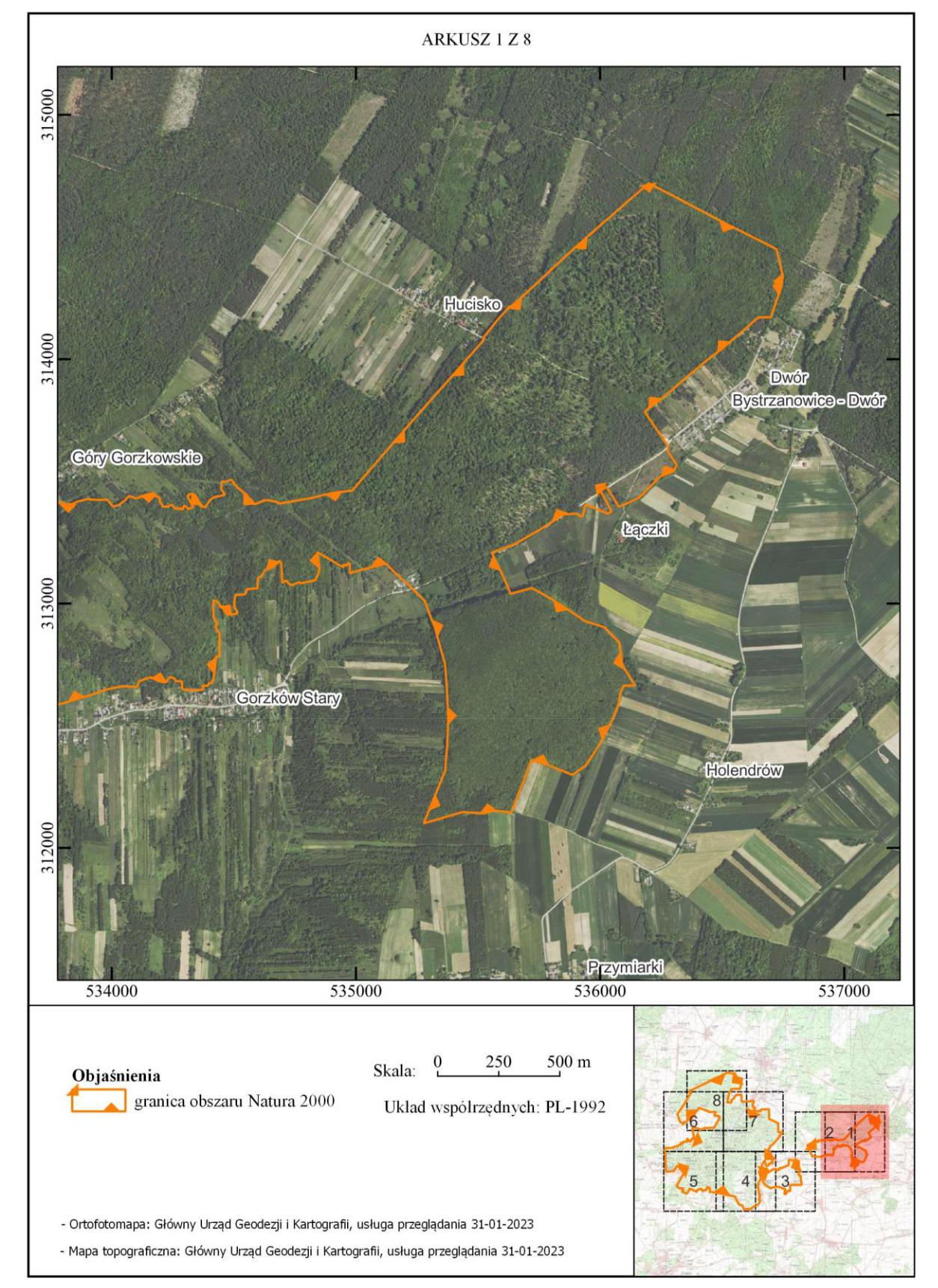 –––––––––––––––––––––––––––––––––––––––––––––––––––––––––––––––––––––––––––––––––––Id: BFA512FC-78B9-4453-94AC-65AA754C57B6. Podpisany	Strona 1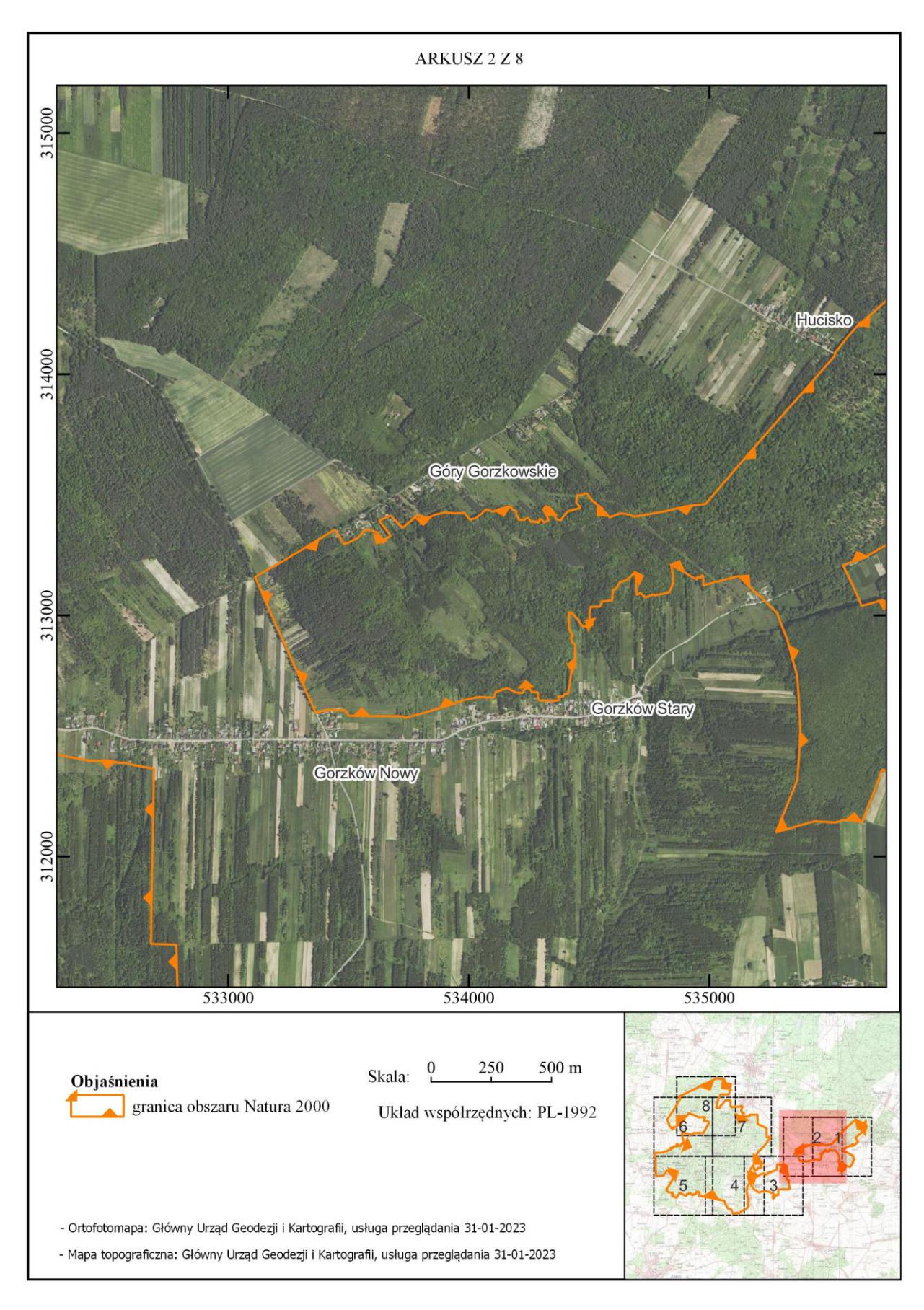 ––––––––––––––––––––––––––––––––––––––––––––––––––––––––––––––––––––––––––––––––––– Id: BFA512FC-78B9-4453-94AC-65AA754C57B6. Podpisany Strona 2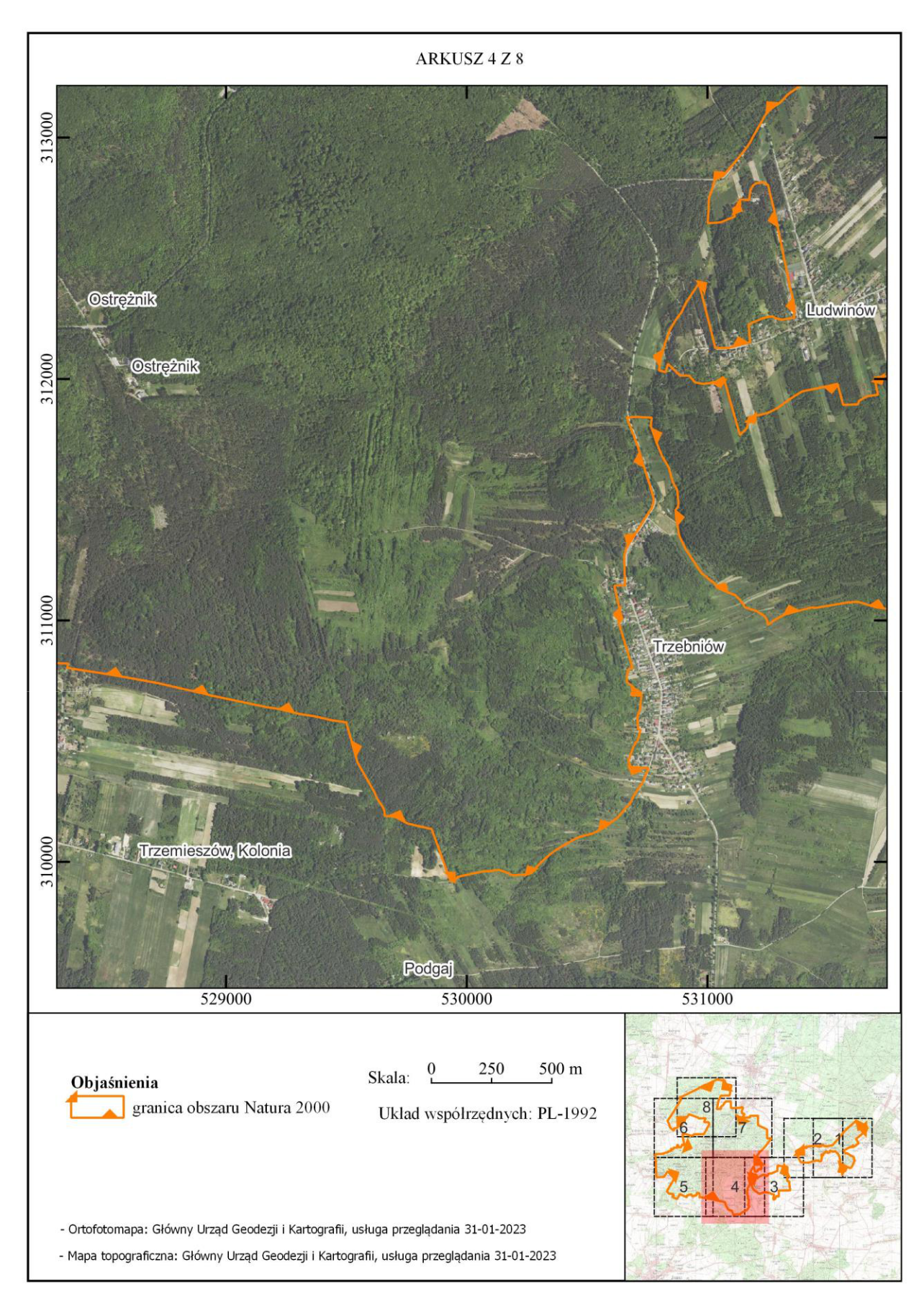 ––––––––––––––––––––––––––––––––––––––––––––––––––––––––––––––––––––––––––––––––––– Id: BFA512FC-78B9-4453-94AC-65AA754C57B6. Podpisany Strona 3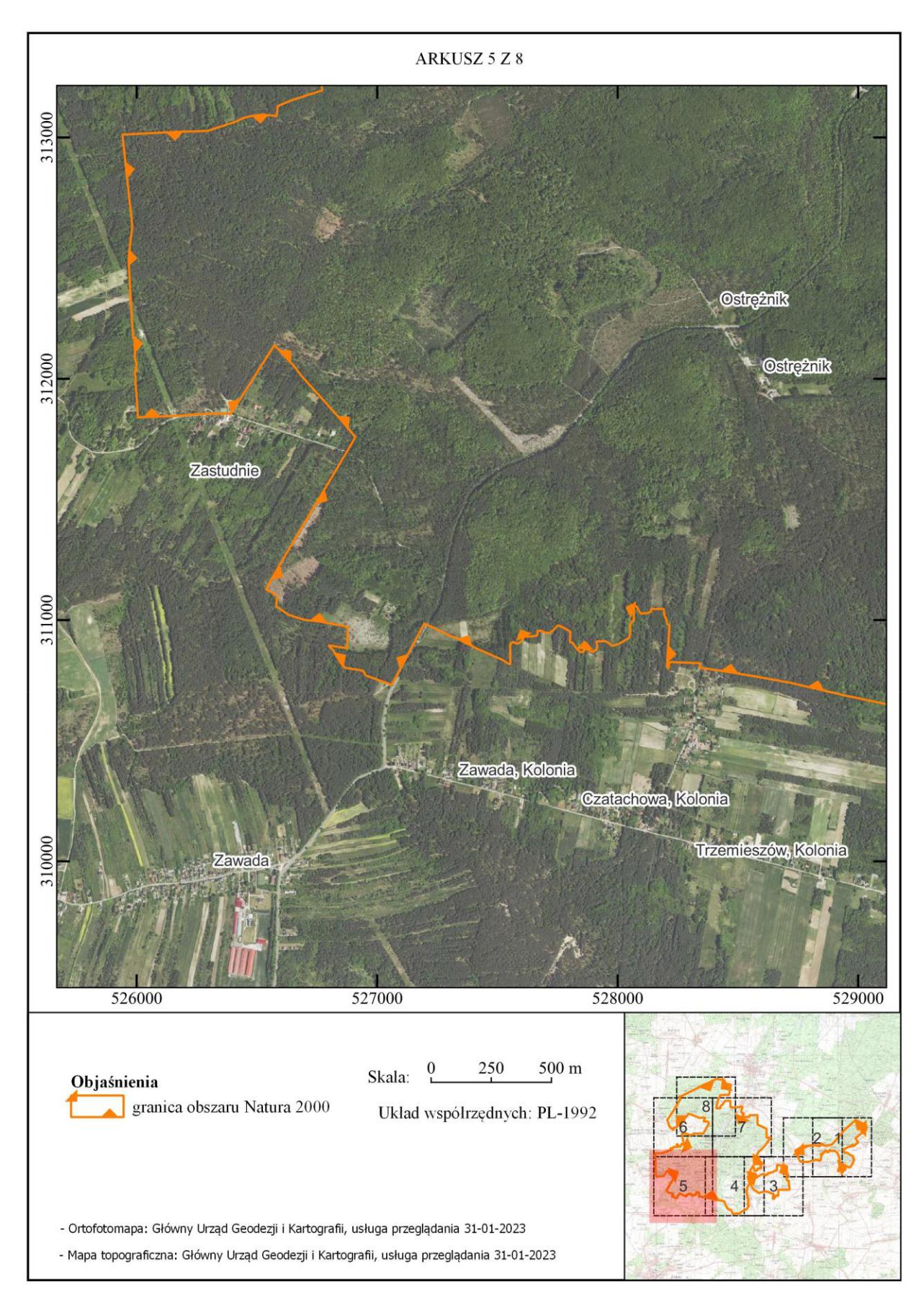 ––––––––––––––––––––––––––––––––––––––––––––––––––––––––––––––––––––––––––––––––––– Id: BFA512FC-78B9-4453-94AC-65AA754C57B6. Podpisany Strona 4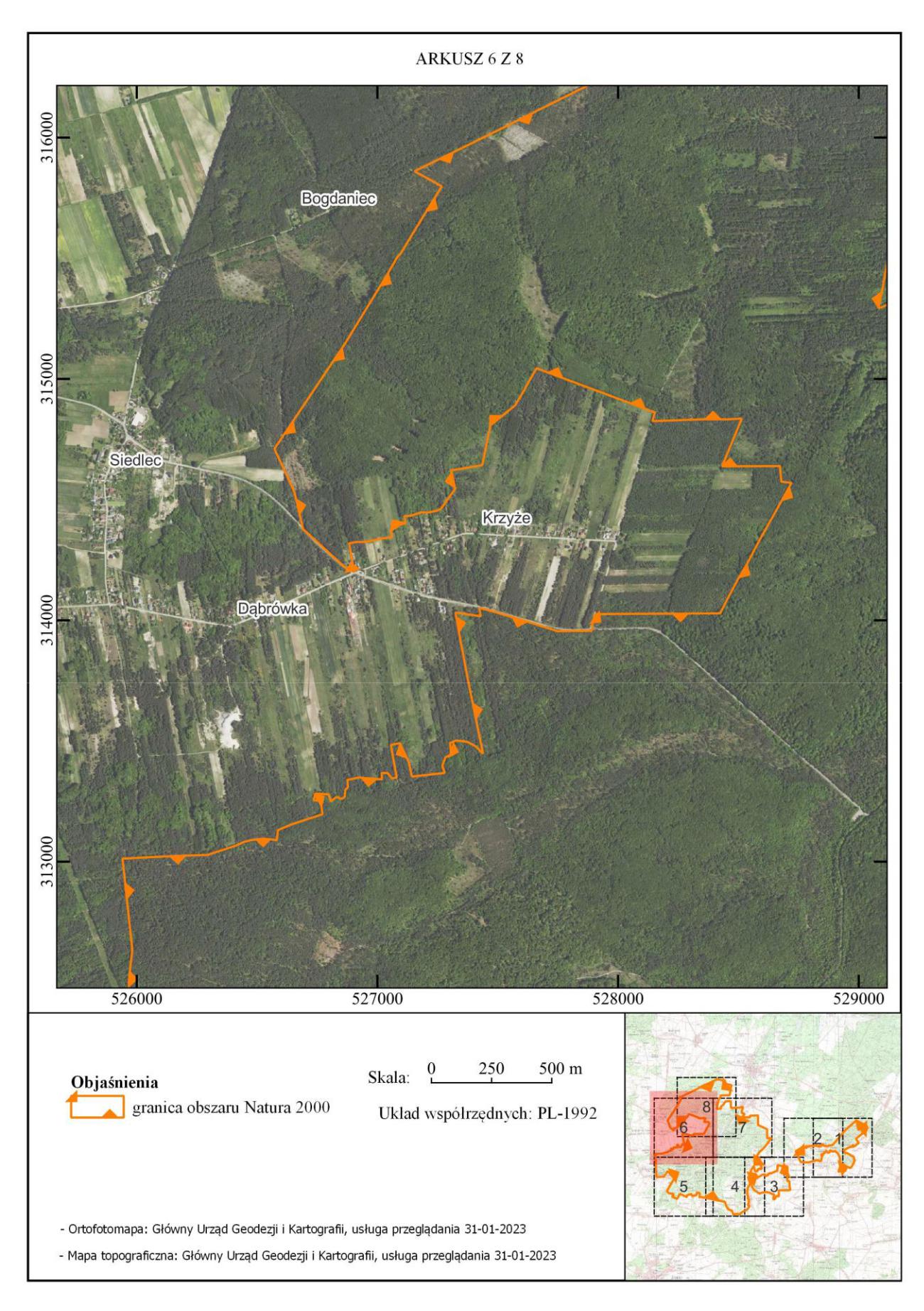 ––––––––––––––––––––––––––––––––––––––––––––––––––––––––––––––––––––––––––––––––––– Id: BFA512FC-78B9-4453-94AC-65AA754C57B6. Podpisany Strona 5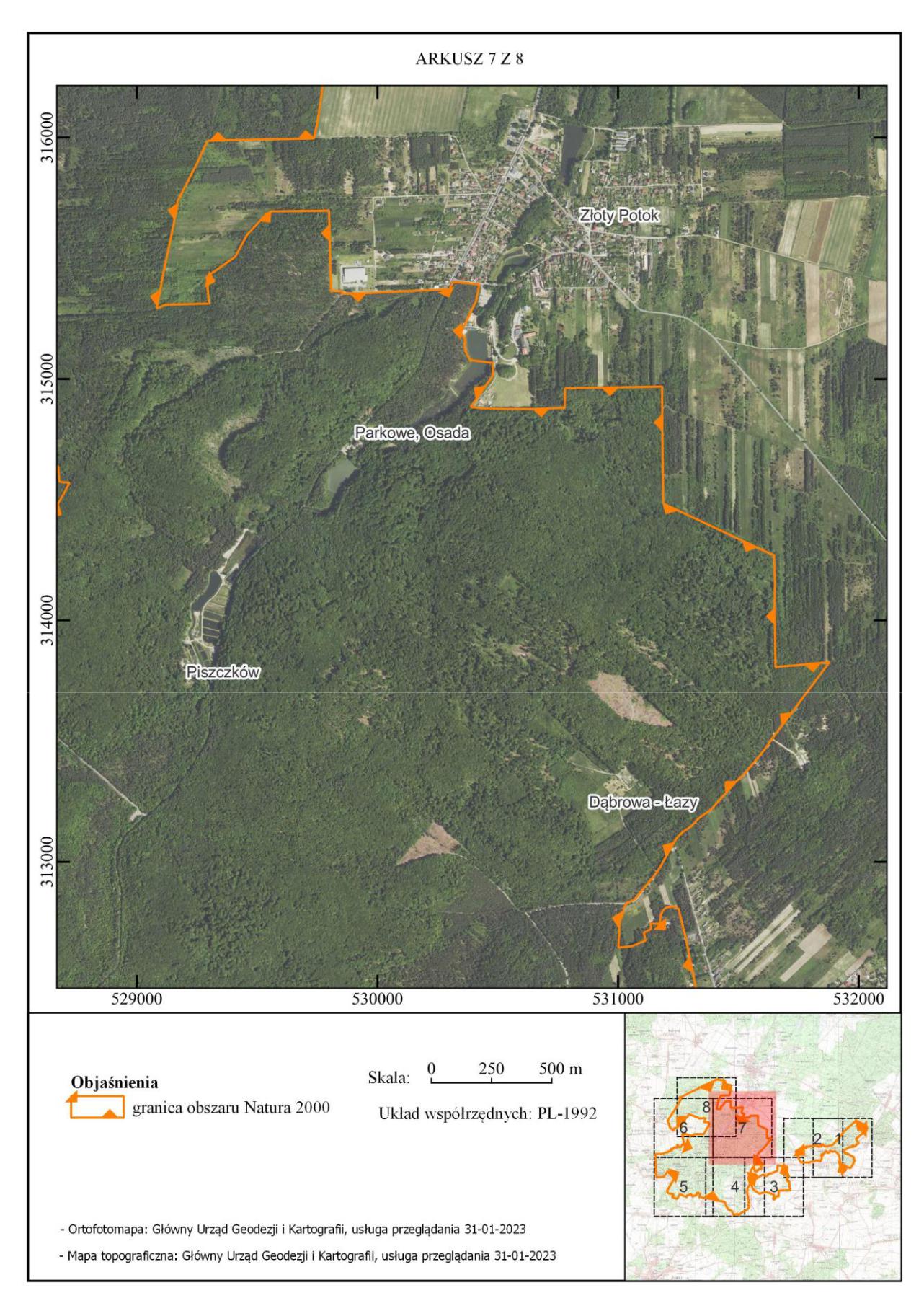 ––––––––––––––––––––––––––––––––––––––––––––––––––––––––––––––––––––––––––––––––––– Id: BFA512FC-78B9-4453-94AC-65AA754C57B6. Podpisany Strona 6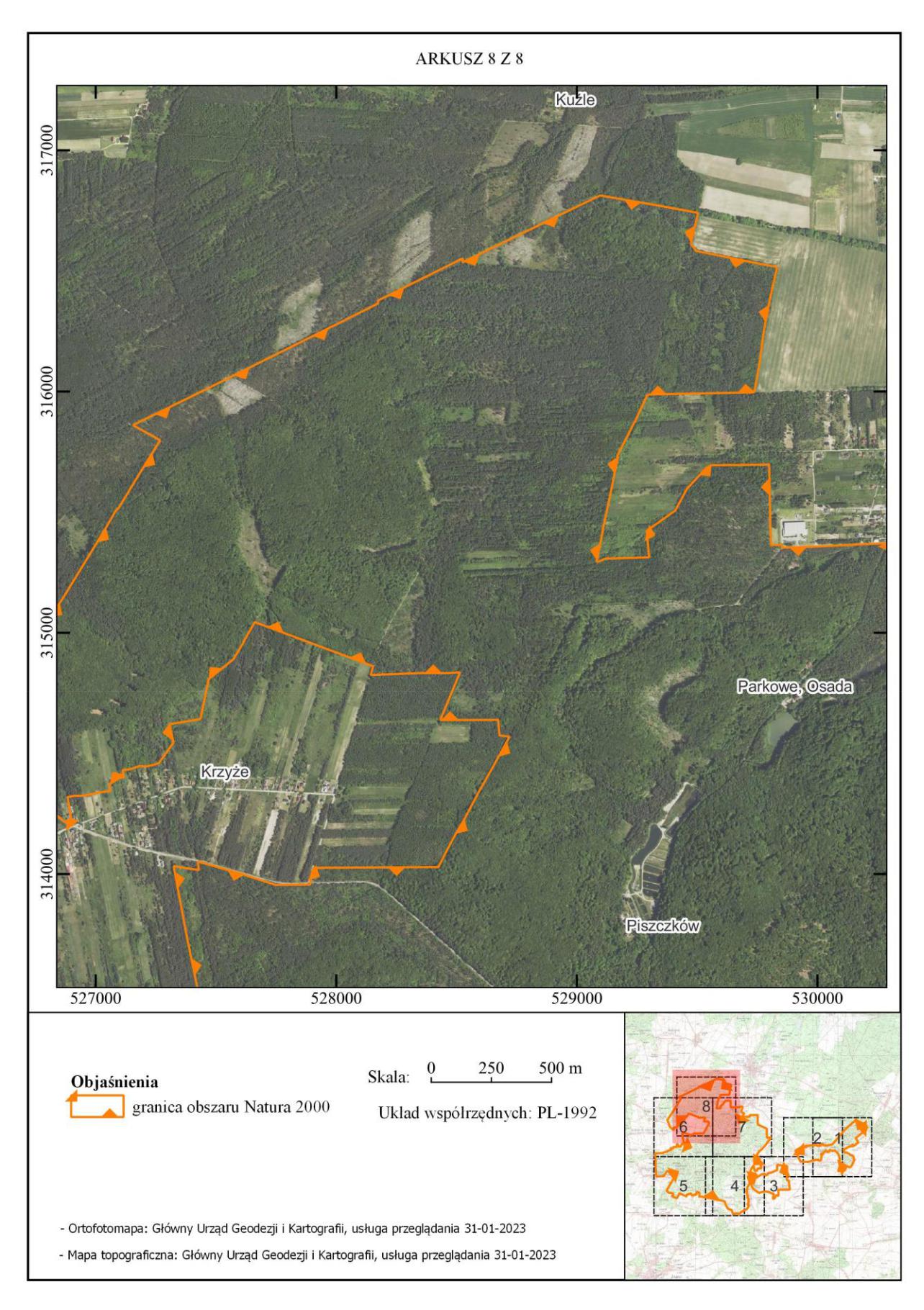 ––––––––––––––––––––––––––––––––––––––––––––––––––––––––––––––––––––––––––––––––––– Id: BFA512FC-78B9-4453-94AC-65AA754C57B6. Podpisany Strona 7Załącznik Nr 3do zarządzenia Regionalnego DyrektoraOchrony Środowiska w Katowicachz dnia 29 czerwca 2023 r.Identyfikacja istniejących i potencjalnych zagrożeń dla zachowania właściwego stanu ochrony przedmiotów ochrony.–––––––––––––––––––––––––––––––––––––––––––––––––––––––––––––––––––––––––––––––––––Id: BFA512FC-78B9-4453-94AC-65AA754C57B6. Podpisany	Strona 1–––––––––––––––––––––––––––––––––––––––––––––––––––––––––––––––––––––––––––––––––––Id: BFA512FC-78B9-4453-94AC-65AA754C57B6. Podpisany	Strona 2–––––––––––––––––––––––––––––––––––––––––––––––––––––––––––––––––––––––––––––––––––Id: BFA512FC-78B9-4453-94AC-65AA754C57B6. Podpisany	Strona 3–––––––––––––––––––––––––––––––––––––––––––––––––––––––––––––––––––––––––––––––––––Id: BFA512FC-78B9-4453-94AC-65AA754C57B6. Podpisany	Strona 4–––––––––––––––––––––––––––––––––––––––––––––––––––––––––––––––––––––––––––––––––––Id: BFA512FC-78B9-4453-94AC-65AA754C57B6. Podpisany	Strona 5–––––––––––––––––––––––––––––––––––––––––––––––––––––––––––––––––––––––––––––––––––Id: BFA512FC-78B9-4453-94AC-65AA754C57B6. Podpisany	Strona 6–––––––––––––––––––––––––––––––––––––––––––––––––––––––––––––––––––––––––––––––––––Id: BFA512FC-78B9-4453-94AC-65AA754C57B6. Podpisany	Strona 7Załącznik Nr 4do zarządzenia Regionalnego DyrektoraOchrony Środowiska w Katowicachz dnia 29 czerwca 2023 r.Cele działań ochronnych.–––––––––––––––––––––––––––––––––––––––––––––––––––––––––––––––––––––––––––––––––––Id: BFA512FC-78B9-4453-94AC-65AA754C57B6. Podpisany	Strona 1–––––––––––––––––––––––––––––––––––––––––––––––––––––––––––––––––––––––––––––––––––Id: BFA512FC-78B9-4453-94AC-65AA754C57B6. Podpisany	Strona 2–––––––––––––––––––––––––––––––––––––––––––––––––––––––––––––––––––––––––––––––––––Id: BFA512FC-78B9-4453-94AC-65AA754C57B6. Podpisany	Strona 3–––––––––––––––––––––––––––––––––––––––––––––––––––––––––––––––––––––––––––––––––––Id: BFA512FC-78B9-4453-94AC-65AA754C57B6. Podpisany	Strona 4–––––––––––––––––––––––––––––––––––––––––––––––––––––––––––––––––––––––––––––––––––Id: BFA512FC-78B9-4453-94AC-65AA754C57B6. Podpisany	Strona 5–––––––––––––––––––––––––––––––––––––––––––––––––––––––––––––––––––––––––––––––––––Id: BFA512FC-78B9-4453-94AC-65AA754C57B6. Podpisany	Strona 6–––––––––––––––––––––––––––––––––––––––––––––––––––––––––––––––––––––––––––––––––––Id: BFA512FC-78B9-4453-94AC-65AA754C57B6. Podpisany	Strona 7–––––––––––––––––––––––––––––––––––––––––––––––––––––––––––––––––––––––––––––––––––Id: BFA512FC-78B9-4453-94AC-65AA754C57B6. Podpisany	Strona 8–––––––––––––––––––––––––––––––––––––––––––––––––––––––––––––––––––––––––––––––––––Id: BFA512FC-78B9-4453-94AC-65AA754C57B6. Podpisany	Strona 9–––––––––––––––––––––––––––––––––––––––––––––––––––––––––––––––––––––––––––––––––––Id: BFA512FC-78B9-4453-94AC-65AA754C57B6. Podpisany	Strona 10–––––––––––––––––––––––––––––––––––––––––––––––––––––––––––––––––––––––––––––––––––Id: BFA512FC-78B9-4453-94AC-65AA754C57B6. Podpisany	Strona 11–––––––––––––––––––––––––––––––––––––––––––––––––––––––––––––––––––––––––––––––––––Id: BFA512FC-78B9-4453-94AC-65AA754C57B6. Podpisany	Strona 12–––––––––––––––––––––––––––––––––––––––––––––––––––––––––––––––––––––––––––––––––––Id: BFA512FC-78B9-4453-94AC-65AA754C57B6. Podpisany	Strona 13Załącznik Nr 5do zarządzenia Regionalnego DyrektoraOchrony Środowiska w Katowicachz dnia 29 czerwca 2023 r.Działania ochronne ze wskazaniem podmiotów odpowiedzialnych za ich wykonanie i obszarów ich wdrażania.–––––––––––––––––––––––––––––––––––––––––––––––––––––––––––––––––––––––––––––––––––Id: BFA512FC-78B9-4453-94AC-65AA754C57B6. Podpisany	Strona 1–––––––––––––––––––––––––––––––––––––––––––––––––––––––––––––––––––––––––––––––––––Id: BFA512FC-78B9-4453-94AC-65AA754C57B6. Podpisany	Strona 2–––––––––––––––––––––––––––––––––––––––––––––––––––––––––––––––––––––––––––––––––––Id: BFA512FC-78B9-4453-94AC-65AA754C57B6. Podpisany	Strona 3–––––––––––––––––––––––––––––––––––––––––––––––––––––––––––––––––––––––––––––––––––Id: BFA512FC-78B9-4453-94AC-65AA754C57B6. Podpisany	Strona 4–––––––––––––––––––––––––––––––––––––––––––––––––––––––––––––––––––––––––––––––––––Id: BFA512FC-78B9-4453-94AC-65AA754C57B6. Podpisany	Strona 5–––––––––––––––––––––––––––––––––––––––––––––––––––––––––––––––––––––––––––––––––––Id: BFA512FC-78B9-4453-94AC-65AA754C57B6. Podpisany	Strona 6Numery działek i adresy leśne stanowiące obszar wdrażania poszczególnych działań ochronnych.Załącznik 5a:240403_2.0016.654240403_2.0016.659240403_2.0016.655240403_2.0021.1472240403_2.0021.1476240905_5.0001.120240905_5.0001.123240905_5.0001.127240905_5.0001.130240905_5.0001.313240905_5.0001.331240905_5.0001.350240905_5.0001.376240905_5.0001.378240905_5.0001.98240905_5.0001.111240905_5.0001.317240905_5.0001.97240905_5.0001.321240905_5.0001.326240905_5.0001.347240905_5.0001.124240905_5.0001.294240905_5.0001.303240905_5.0001.312240905_5.0001.324240905_5.0001.332240905_5.0001.333240905_5.0001.37240905_5.0001.372240905_5.0001.125240905_5.0001.105240905_5.0001.15240905_5.0001.110240905_5.0001.113240905_5.0001.119240905_5.0001.102240905_5.0001.115240905_5.0001.30240905_5.0001.314240905_5.0001.316240905_5.0001.323240905_5.0001.325240905_5.0001.334240905_5.0001.352240905_5.0001.370240905_5.0001.297240905_5.0001.302240905_5.0001.318240905_5.0001.319240905_5.0001.329240905_5.0001.330240905_5.0001.338240905_5.0001.343240905_5.0001.349240905_5.0001.371240905_5.0001.39240905_5.0001.374240905_5.0001.101240905_5.0001.103240905_5.0001.116240905_5.0001.122240905_5.0001.126240905_5.0001.13240905_5.0001.14240403_2.0016.690240905_5.0001.96240905_5.0001.100240905_5.0001.121240905_5.0001.21240905_5.0001.299240905_5.0001.301240905_5.0001.31240905_5.0001.315240905_5.0001.322240905_5.0001.335240905_5.0001.337240905_5.0001.344240905_5.0001.346240905_5.0001.348240905_5.0001.375240905_5.0001.377240905_5.0001.38240905_5.0001.391240905_5.0001.328240905_5.0001.336240905_5.0001.353240905_5.0001.354240905_5.0001.22240905_5.0001.99240905_5.0001.390240905_5.0001.34/1240905_5.0001.104240905_5.0001.295240905_5.0001.112240905_5.0001.327240905_5.0001.373240905_5.0001.293240905_5.0001.118240905_5.0001.300240905_5.0001.296240403_2.0016.691240905_5.0001.95240905_5.0001.298240905_5.0001.114240905_5.0001.389240905_5.0001.129240905_5.0001.117240905_5.0001.351240905_5.0001.392240905_5.0001.128240905_5.0001.340240905_5.0001.350240905_5.0001.360240905_5.0001.367240905_5.0001.368240905_5.0001.544240905_5.0001.545240905_5.0001.339240905_5.0001.347240905_5.0001.528240905_5.0001.530240905_5.0001.538240905_5.0001.541240905_5.0001.543240905_5.0001.366240905_5.0001.372240905_5.0001.533240905_5.0001.534240905_5.0001.537240905_5.0001.352240905_5.0001.527240905_5.0001.546240905_5.0001.550240905_5.0001.338240905_5.0001.349240905_5.0001.359240905_5.0001.374240905_5.0001.552240905_5.0001.542240905_5.0001.531240905_5.0001.539240905_5.0001.536240905_5.0001.540–––––––––––––––––––––––––––––––––––––––––––––––––––––––––––––––––––––––––––––––––––Id: BFA512FC-78B9-4453-94AC-65AA754C57B6. Podpisany	Strona 7240905_5.0001.547240905_5.0001.337240905_5.0001.348240905_5.0001.361240905_5.0001.375240905_5.0001.362240905_5.0001.365240905_5.0001.551240905_5.0001.336240905_5.0001.353240905_5.0001.354240905_5.0001.526240905_5.0001.535240905_5.0001.373240905_5.0001.363240905_5.0001.355240905_5.0001.369240905_5.0001.529240905_5.0001.532240905_5.0001.351240403_2.0005.143/2240403_2.0004.81240403_2.0004.76240403_2.0005.139240403_2.0005.141/1240403_2.0004.80240403_2.0002.1473240403_2.0004.73240403_2.0005.140240403_2.0002.1474240403_2.0004.75240403_2.0005.142240403_2.0004.19240403_2.0004.25/4240403_2.0004.34240403_2.0004.68240903_2.0006.181240903_2.0007.41240403_2.0004.63240403_2.0004.24240403_2.0004.15/3240403_2.0004.59/3240903_2.0006.176240903_2.0006.177240903_2.0006.185/2240903_2.0006.192240903_2.0006.195240903_2.0007.17240903_2.0007.45240403_2.0004.36240903_2.0006.180240903_2.0006.184240903_2.0006.187/1240903_2.0006.187/2240403_2.0004.14/5240403_2.0004.62240903_2.0006.188240403_2.0004.59/4240903_2.0006.175240903_2.0006.182240903_2.0006.183240903_2.0006.185/1240403_2.0004.12240403_2.0004.18240403_2.0004.35240903_2.0006.186240903_2.0006.189240903_2.0006.190240903_2.0006.193240903_2.0006.213240403_2.0004.25/5240403_2.0004.17240903_2.0006.191240903_2.0006.178240403_2.0004.16240403_2.0004.11/4240903_2.0007.16240903_2.0007.44240403_2.0004.22/4240903_2.0004.1240903_2.0006.74240903_2.0006.78240903_2.0006.75240903_2.0008.293240903_2.0006.73240903_2.0004.8240903_2.0008.281240903_2.0008.279240903_2.0008.283/1240903_2.0008.413240903_2.0004.18240903_2.0004.2240903_2.0004.11240903_2.0004.17240903_2.0008.292240903_2.0008.409/4240903_2.0008.410240903_2.0008.291240903_2.0008.290240903_2.0006.81/4240903_2.0008.414240903_2.0008.295/2240903_2.0006.70/2240903_2.0008.295/1240903_2.0008.294240403_2.0016.666240403_2.0016.585/2240403_2.0016.586/2240403_2.0016.665240403_2.0016.588/2240403_2.0016.662240403_2.0016.672240403_2.0016.591/2240403_2.0016.673240403_2.0016.674/1240403_2.0016.587/2240403_2.0016.667240403_2.0016.592/202-38-1-12-243	-b	-0002-38-1-12-244	-b	-0002-38-1-12-244	-c	-0002-38-1-12-245	-c	-0002-38-1-12-245	-f	-0002-38-1-12-245	-g	-0002-38-1-12-243	-f	-0002-38-1-12-244	-a	-0002-38-1-12-237	-d	-0002-38-1-12-242	-d	-0002-38-1-12-243	-c	-0002-38-1-12-247	-b	-0002-38-1-12-241	-b	-0002-38-1-12-246	-a	-0002-38-1-12-271	-b	-0002-38-1-12-275	-b	-0002-38-1-12-275	-a	-0002-38-1-12-252	-b	-0002-38-1-12-252	-c	-0002-38-1-12-252	-d	-0002-38-1-12-262	-k	-0002-38-1-12-251	-b	-0002-38-1-12-252	-a	-0002-38-1-12-293	-j	-0002-38-1-12-294	-n	-0002-38-1-12-294	-o	-0002-38-1-12-294	-p	-0002-38-1-12-295	-m	-0002-38-1-12-292	-o	-0002-38-1-12-292	-p	-0002-38-1-12-293	-k	-0002-38-1-12-294	-y	-0002-38-1-12-294	-z	-0002-38-1-12-295	-k	-0002-38-1-12-295	-s	-0002-38-1-12-292	-p	-0002-38-1-12-293	-k	-0002-38-1-12-292	-r	-00–––––––––––––––––––––––––––––––––––––––––––––––––––––––––––––––––––––––––––––––––––Id: BFA512FC-78B9-4453-94AC-65AA754C57B6. Podpisany	Strona 802-38-1-12-293	-b	-0002-38-1-12-293	-d	-0002-38-1-12-293	-f	-0002-38-1-12-294	-c	-0002-38-1-12-294	-d	-0002-38-1-12-294	-i	-0002-38-1-12-295	-f	-0002-38-1-12-295	-g	-0002-38-1-12-293	-g	-0002-38-1-12-294	-l	-0002-38-1-11-210	-d	-0002-38-1-11-211	-a	-0002-38-1-11-211	-f	-0002-38-1-11-212	-b	-0002-38-1-11-213	-c	-0002-38-1-11-215	-a	-0002-38-1-11-216	-g	-0002-38-1-11-210	-b	-0002-38-1-11-213	-a	-0002-38-1-11-214	-b	-0002-38-1-12-292	-i	-0002-38-1-12-691A -fx -0002-38-1-12-258A -b	-0002-38-1-12-258A -d	-0002-38-1-12-258A -g	-0002-38-1-12-258A -h	-0002-38-1-12-258A -i	-0002-38-1-12-258A -j	-0002-38-1-12-258A -n	-0002-38-1-12-258A -r	-0002-38-1-12-258A -k	-0002-38-1-12-258A -l	-0002-38-1-12-250	-a	-0002-38-1-12-250	-b	-0002-38-1-12-253	-f	-0002-38-1-12-253	-h	-0002-38-1-12-253	-i	-0002-38-1-12-254	-a	-0002-38-1-12-254	-g	-0002-38-1-12-255	-c	-0002-38-1-12-255	-j	-0002-38-1-12-263	-a	-0002-38-1-12-263	-b	-0002-38-1-12-263	-c	-0002-38-1-12-264	-b	-0002-38-1-12-264	-c	-0002-38-1-12-264	-f	-0002-38-1-12-264	-g	-0002-38-1-12-264	-h	-0002-38-1-12-265	-a	-0002-38-1-12-265	-b	-0002-38-1-12-265	-c	-0002-38-1-12-265	-d	-0002-38-1-12-254	-c	-0002-38-1-12-254	-f	-0002-38-1-12-691A -s	-0002-38-1-12-691A -w	-0002-38-1-12-691A -t	-0002-38-1-12-272	-g	-0002-38-1-12-272	-h	-0002-38-1-12-272	-i	-0002-38-1-12-273	-b	-0002-38-1-12-273	-d	-0002-38-1-12-273	-f	-0002-38-1-12-273	-g	-0002-38-1-12-274	-a	-0002-38-1-12-274	-b	-0002-38-1-12-274	-c	-0002-38-1-12-274	-d	-0002-38-1-12-274	-f	-0002-38-1-12-274	-g	-0002-38-1-12-279	-b	-0002-38-1-12-280	-b	-0002-38-1-12-280	-d	-0002-38-1-12-281	-a	-0002-38-1-12-281	-b	-0002-38-1-12-281	-c	-0002-38-1-12-281	-f	-0002-38-1-12-282	-a	-0002-38-1-12-283	-a	-0002-38-1-12-291	-b	-0002-38-1-12-291	-c	-0002-38-1-12-251	-a	-0002-38-1-12-259	-a	-0002-38-1-12-259	-d	-0002-38-1-12-260	-d	-0002-38-1-12-260	-h	-0002-38-1-12-260	-i	-0002-38-1-12-261	-a	-0002-38-1-12-261	-c	-0002-38-1-12-261	-g	-0002-38-1-12-261	-h	-0002-38-1-12-262	-h	-0002-38-1-12-260	-g	-0002-38-1-12-248	-a	-0002-38-1-12-251	-b	-0002-38-1-12-259	-h	-0002-38-1-12-260A -f	-0002-38-1-12-250	-f	-0002-38-1-12-256	-g	-0002-38-1-12-257	-a	-0002-38-1-12-257	-b	-0002-38-1-12-257	-g	-0002-38-1-12-257	-h	-0002-38-1-12-257	-i	-0002-38-1-12-258	-a	-0002-38-1-12-258	-b	-0002-38-1-12-258	-k	-0002-38-1-12-266	-c	-0002-38-1-12-267	-a	-0002-38-1-12-267	-h	-0002-38-1-12-267	-i	-0002-38-1-12-267	-b	-0002-38-1-12-268	-d	-0002-38-1-12-256	-d	-0002-38-1-12-258	-c	-0002-38-1-12-257	-k	-00–––––––––––––––––––––––––––––––––––––––––––––––––––––––––––––––––––––––––––––––––––Id: BFA512FC-78B9-4453-94AC-65AA754C57B6. Podpisany	Strona 9Załącznik 5b:240403_2.0016.409240403_2.0016.657240403_2.0016.408240403_2.0016.656240403_2.0016.655240403_2.0016.651240403_2.0021.1198240403_2.0021.1207240403_2.0016.658240403_2.0021.1203240403_2.0021.1206240403_2.0021.1208240403_2.0016.653240403_2.0021.1199240403_2.0021.1205240403_2.0021.1204240403_2.0021.1209240403_2.0016.664240403_2.0016.663240403_2.0016.671240903_2.0019.12240903_2.0019.10240903_2.0019.11240903_2.0019.19240903_2.0019.17240903_2.0019.16240903_2.0019.20240403_2.0016.690240903_2.0019.9240403_2.0016.692240403_2.0016.691240905_5.0007.230/4240905_5.0007.240/3240905_5.0007.240/4240905_5.0007.244/1240905_5.0007.248/1240905_5.0007.251/2240905_5.0007.254/2240905_5.0007.254/3240905_5.0007.257/2240905_5.0007.262/5240905_5.0007.265/2240905_5.0007.271/1240905_5.0007.189/1240905_5.0007.212/2240905_5.0007.213/3240905_5.0007.214/4240905_5.0007.230/2240905_5.0007.205/1240905_5.0007.240/5240905_5.0007.264/2240905_5.0007.246/2240905_5.0007.198/5240905_5.0007.202/1240905_5.0007.203/1240905_5.0007.203/2240905_5.0007.209/1240905_5.0007.210/2240905_5.0007.232/1240905_5.0007.233/1240905_5.0007.236/2240905_5.0007.246/1240905_5.0007.255/3240905_5.0007.258/1240905_5.0007.226240905_5.0007.230/3240905_5.0007.245/2240905_5.0007.250/2240905_5.0007.251/1240905_5.0007.252/2240905_5.0007.255/1240905_5.0007.198/4240905_5.0007.198/6240905_5.0007.199/3240905_5.0007.200/3240905_5.0007.200/4240905_5.0007.200/5240905_5.0007.257/3240905_5.0007.235/2240905_5.0007.215/5240905_5.0007.157240905_5.0007.201/1240905_5.0007.201/2240905_5.0007.202/4240905_5.0007.209/2240905_5.0007.216/2240905_5.0007.221240905_5.0007.224240905_5.0007.234240905_5.0007.240/1240905_5.0007.243/1240905_5.0007.252/4240905_5.0007.252/5240905_5.0007.255/4240905_5.0007.255/6240905_5.0007.256/2240905_5.0007.199/1240905_5.0007.199/2240905_5.0007.199/4240905_5.0007.200/2240905_5.0007.206/1240905_5.0007.217/3240905_5.0007.239/1240905_5.0007.242/2240905_5.0007.251/3240905_5.0007.252/3240905_5.0007.255/2240905_5.0007.255/5240905_5.0007.271/2240905_5.0007.294240905_5.0007.202/2240905_5.0007.202/5240905_5.0007.206/2240905_5.0007.208/2240905_5.0007.213/2240905_5.0007.216/1240905_5.0007.232/3240905_5.0007.233/2240905_5.0007.241/2240905_5.0007.244/2240905_5.0007.245/1240905_5.0007.257/1240905_5.0007.290/3240905_5.0007.265/3240905_5.0007.264/3240905_5.0007.258/2240905_5.0007.254/1240905_5.0007.217/5240905_5.0007.189/2240905_5.0007.205/2240905_5.0007.213/1240905_5.0007.204/1240905_5.0007.202/3240905_5.0007.215/2240905_5.0007.263/4240905_5.0007.210/1240905_5.0007.231/2240905_5.0007.204/2240905_5.0007.247/1240905_5.0007.243/2240905_5.0007.230/1240905_5.0007.240/2240905_5.0007.236/1240905_5.0007.190240905_5.0007.265/1240905_5.0007.215/6240905_5.0007.217/4240903_2.0019.706240903_2.0019.713240903_2.0019.734240903_2.0019.703240903_2.0019.717240903_2.0019.729240903_2.0008.314/1–––––––––––––––––––––––––––––––––––––––––––––––––––––––––––––––––––––––––––––––––––Id: BFA512FC-78B9-4453-94AC-65AA754C57B6. Podpisany	Strona 10240903_2.0019.262240903_2.0008.280240903_2.0008.309240903_2.0008.310240903_2.0008.342240903_2.0008.353240903_2.0008.354/1240903_2.0019.702240903_2.0019.719240903_2.0008.336240903_2.0019.771240903_2.0019.705240903_2.0019.720240903_2.0019.722240903_2.0019.772240903_2.0019.260240903_2.0019.264240903_2.0008.337240903_2.0019.708240903_2.0019.710240903_2.0019.714240903_2.0019.716240903_2.0019.721240903_2.0019.728240903_2.0008.314/2240903_2.0019.767240903_2.0019.701240903_2.0019.707240903_2.0019.718240903_2.0019.731240903_2.0019.733240903_2.0019.735240903_2.0008.271240903_2.0008.338240903_2.0019.261240903_2.0019.704240903_2.0008.340240903_2.0019.727240903_2.0008.311240903_2.0019.179240903_2.0019.732240903_2.0008.339240903_2.0019.730240903_2.0008.270240903_2.0008.352240903_2.0019.790240903_2.0008.341240903_2.0019.711240903_2.0008.214/3240903_2.0008.214/4240403_2.0016.660240403_2.0021.1469240403_2.0016.663240403_2.0021.1468240403_2.0021.1140/1240403_2.0021.1466/1240403_2.0016.671240403_2.0016.668240403_2.0016.564/2240403_2.0016.662240403_2.0016.574/2240403_2.0016.567240403_2.0016.670240403_2.0016.677240403_2.0016.563/2240403_2.0016.669240403_2.0016.675240403_2.0016.676240403_2.0016.573/202-38-1-12-243	-b	-0002-38-1-12-244	-b	-0002-38-1-12-244	-c	-0002-38-1-12-245	-c	-0002-38-1-12-245	-f	-0002-38-1-12-245	-g	-0002-38-1-12-243	-f	-0002-38-1-12-244	-a	-0002-38-1-12-237	-d	-0002-38-1-12-241	-b	-0002-38-1-12-246	-a	-0002-38-1-12-252	-b	-0002-38-1-12-252	-c	-0002-38-1-12-252	-d	-0002-38-1-12-262	-k	-0002-38-1-12-251	-b	-0002-38-1-12-252	-a	-0002-38-1-12-293	-b	-0002-38-1-12-293	-d	-0002-38-1-12-293	-f	-0002-38-1-12-294	-c	-0002-38-1-12-294	-d	-0002-38-1-12-294	-i	-0002-38-1-12-295	-f	-0002-38-1-12-295	-g	-0002-38-1-12-293	-g	-0002-38-1-12-294	-l	-0002-38-1-12-258A -b	-0002-38-1-12-258A -d	-0002-38-1-12-258A -g	-0002-38-1-12-258A -h	-0002-38-1-12-258A -i	-0002-38-1-12-258A -j	-0002-38-1-12-258A -n	-0002-38-1-12-258A -r	-0002-38-1-12-258A -k	-0002-38-1-12-258A -l	-0002-38-1-12-691A -s	-0002-38-1-12-691A -w	-0002-38-1-12-691A -t	-0002-38-1-12-251	-a	-0002-38-1-12-259	-a	-0002-38-1-12-259	-d	-0002-38-1-12-260	-d	-0002-38-1-12-260	-h	-0002-38-1-12-260	-i	-0002-38-1-12-261	-a	-0002-38-1-12-261	-c	-0002-38-1-12-261	-g	-0002-38-1-12-261	-h	-0002-38-1-12-262	-h	-0002-38-1-12-260	-g	-0002-38-1-12-248	-a	-0002-38-1-12-251	-b	-0002-38-1-12-259	-h	-0002-38-1-12-260A -f	-0002-38-1-12-250	-f	-0002-38-1-12-256	-g	-0002-38-1-12-257	-a	-0002-38-1-12-257	-b	-0002-38-1-12-257	-g	-0002-38-1-12-257	-h	-0002-38-1-12-257	-i	-0002-38-1-12-258	-a	-0002-38-1-12-258	-b	-0002-38-1-12-258	-k	-0002-38-1-12-266	-c	-0002-38-1-12-267	-a	-0002-38-1-12-267	-h	-0002-38-1-12-267	-i	-0002-38-1-12-267	-b	-0002-38-1-12-268	-d	-0002-38-1-12-256	-d	-0002-38-1-12-258	-c	-0002-38-1-12-257	-k	-00–––––––––––––––––––––––––––––––––––––––––––––––––––––––––––––––––––––––––––––––––––Id: BFA512FC-78B9-4453-94AC-65AA754C57B6. Podpisany	Strona 11Załącznik 5c:240403_2.0016.688240403_2.0021.1474240403_2.0016.684240403_2.0021.1480240403_2.0016.682240403_2.0021.1473240403_2.0016.683240403_2.0016.681240403_2.0016.685240403_2.0016.695240403_2.0021.148702-38-1-12-272	-g	-0002-38-1-12-272	-h	-0002-38-1-12-272	-i	-0002-38-1-12-273	-b	-0002-38-1-12-273	-d	-0002-38-1-12-273	-f	-0002-38-1-12-273	-g	-0002-38-1-12-274	-a	-0002-38-1-12-274	-b	-0002-38-1-12-274	-c	-0002-38-1-12-274	-d	-0002-38-1-12-274	-f	-0002-38-1-12-274	-g	-0002-38-1-12-279	-b	-0002-38-1-12-280	-b	-0002-38-1-12-280	-d	-0002-38-1-12-281	-a	-0002-38-1-12-281	-b	-0002-38-1-12-281	-c	-0002-38-1-12-281	-f	-0002-38-1-12-282	-a	-0002-38-1-12-283	-a	-0002-38-1-12-291	-b	-0002-38-1-12-291	-c	-00–––––––––––––––––––––––––––––––––––––––––––––––––––––––––––––––––––––––––––––––––––Id: BFA512FC-78B9-4453-94AC-65AA754C57B6. Podpisany	Strona 12Załącznik 5d:240403_2.0016.397240403_2.0016.398240403_2.0016.399240403_2.0016.400240403_2.0016.396/2240903_2.0019.1201240903_2.0019.1203240903_2.0019.2368/1240903_2.0019.2395240903_2.0019.2425240903_2.0019.2428240903_2.0019.1614240903_2.0019.1618240903_2.0019.1718240905_5.0001.671240905_5.0001.673240903_2.0019.1141/3240903_2.0019.1163240903_2.0019.1576240903_2.0019.1623240903_2.0019.1606240903_2.0019.1148240903_2.0019.1574240903_2.0019.1084240905_5.0001.668240903_2.0019.1085240903_2.0019.1086240903_2.0019.2365240903_2.0019.2368/2240903_2.0019.1159240903_2.0019.2391240903_2.0019.2422240903_2.0019.1202240903_2.0019.1212240903_2.0019.1714240903_2.0019.1115240903_2.0019.1141/2240903_2.0019.1141/4240903_2.0019.1146240903_2.0019.2424240903_2.0019.1160240903_2.0019.1582240903_2.0019.1586240903_2.0019.1588240903_2.0019.1590240903_2.0019.1602240903_2.0019.1604240903_2.0019.1712/1240905_5.0001.669240903_2.0019.1592240903_2.0019.1594240903_2.0019.1598/2240903_2.0019.1608240903_2.0019.1627240903_2.0019.1674240903_2.0019.1677240903_2.0019.1088240903_2.0019.2390/2240903_2.0019.1598/1240903_2.0019.1600240903_2.0019.1629240903_2.0019.1596240905_5.0001.667240903_2.0019.2366240903_2.0019.2393240903_2.0019.2404240903_2.0019.1116240905_5.0001.674240903_2.0019.1151240903_2.0019.2364240903_2.0019.1210240903_2.0019.1610240903_2.0019.1612240903_2.0019.1616240903_2.0019.1652240905_5.0001.672240903_2.0019.1164/1240903_2.0019.2397240903_2.0019.1712/2240903_2.0019.2374240903_2.0019.1679240903_2.0019.1620240903_2.0019.1573240903_2.0019.2396240903_2.0019.1580240903_2.0019.1147240903_2.0019.1157240903_2.0019.1655240903_2.0019.1162/2240903_2.0019.2423240903_2.0019.1236240903_2.0019.2375/1240903_2.0019.2369240903_2.0019.1578240903_2.0019.1653240903_2.0019.1625240905_5.0001.670240903_2.0019.1218240903_2.0019.1584240903_2.0019.167502-38-1-12-292	-i	-0002-38-1-12-691A -fx -00–––––––––––––––––––––––––––––––––––––––––––––––––––––––––––––––––––––––––––––––––––Id: BFA512FC-78B9-4453-94AC-65AA754C57B6. Podpisany	Strona 13Załącznik 5e:240403_2.0004.76240403_2.0005.139240403_2.0005.141/1240403_2.0004.80240403_2.0004.71240403_2.0004.73240403_2.0005.140240403_2.0002.1474240403_2.0004.75240903_2.0004.4240903_2.0008.293240903_2.0004.3240903_2.0008.217240903_2.0008.228240903_2.0004.2240903_2.0008.216240903_2.0008.295/1240903_2.0008.294240903_2.0008.215240903_2.0008.213240903_2.0008.214/3240903_2.0008.214/4240903_2.0008.380/2240903_2.0008.381240903_2.0004.1240903_2.0004.31/1240903_2.0006.74240903_2.0006.78240903_2.0006.97240903_2.0004.9240903_2.0006.89240903_2.0004.35240903_2.0004.4240903_2.0006.310240903_2.0006.69/2240903_2.0006.75240903_2.0006.90240903_2.0006.95240903_2.0006.98240903_2.0019.1316240903_2.0008.293240903_2.0008.389/2240903_2.0008.406240903_2.0008.421240903_2.0006.100240903_2.0006.73240903_2.0008.281240903_2.0008.407240903_2.0008.402240903_2.0008.370240903_2.0008.379/1240903_2.0008.391240903_2.0006.69/1240903_2.0006.70/1240903_2.0006.80240903_2.0006.84240903_2.0006.92240903_2.0006.96/2240903_2.0004.3240903_2.0008.279240903_2.0008.283/1240903_2.0008.379/2240903_2.0008.380/1240903_2.0008.403240903_2.0008.404240903_2.0008.413240903_2.0004.2240903_2.0004.30240903_2.0004.7240903_2.0006.88240903_2.0019.1321240903_2.0004.47240903_2.0006.76240903_2.0006.91240903_2.0006.96/1240903_2.0008.292240903_2.0008.378240903_2.0008.383240903_2.0008.405240903_2.0008.409/4240903_2.0006.101240903_2.0008.410240903_2.0008.291240903_2.0006.94240903_2.0008.425240903_2.0008.401240903_2.0008.290240903_2.0008.389/1240903_2.0006.81/4240903_2.0006.82240903_2.0008.414240903_2.0008.382240903_2.0006.85/2240903_2.0008.295/2240903_2.0006.70/2240903_2.0008.408/5240903_2.0008.369240903_2.0006.99240903_2.0006.93240903_2.0008.295/1240903_2.0008.409/2240903_2.0004.31/2240903_2.0004.32240903_2.0006.71/2240903_2.0008.294240903_2.0004.46/7240903_2.0004.46/6240903_2.0004.46/2240903_2.0004.46/1240905_5.0001.367240905_5.0001.544240905_5.0001.545240905_5.0001.555240905_5.0001.561240905_5.0001.581240905_5.0001.585240905_5.0001.586240905_5.0001.590240905_5.0001.593240905_5.0001.603240905_5.0001.611240905_5.0001.612240905_5.0001.615240905_5.0001.620240905_5.0001.627240905_5.0001.637240905_5.0001.639240905_5.0001.655240905_5.0001.659240905_5.0001.671240905_5.0001.673240905_5.0001.679240905_5.0001.571240905_5.0001.549240905_5.0001.528240905_5.0001.530240905_5.0001.538240905_5.0001.541240905_5.0001.543240905_5.0001.553240905_5.0001.629240905_5.0001.554240905_5.0001.568240905_5.0001.569240905_5.0001.572240905_5.0001.573240905_5.0001.576240905_5.0001.604240905_5.0001.609240905_5.0001.616240905_5.0001.617240905_5.0001.633240905_5.0001.640240905_5.0001.642–––––––––––––––––––––––––––––––––––––––––––––––––––––––––––––––––––––––––––––––––––Id: BFA512FC-78B9-4453-94AC-65AA754C57B6. Podpisany	Strona 14240905_5.0001.643240905_5.0001.645240905_5.0001.653240905_5.0001.657240905_5.0001.664240905_5.0001.666240905_5.0001.668240905_5.0001.675240905_5.0001.366240905_5.0001.533240905_5.0001.534240905_5.0001.537240905_5.0001.548240905_5.0001.556240905_5.0001.566240905_5.0001.570240905_5.0001.584240905_5.0001.587240905_5.0001.591240905_5.0001.656240905_5.0001.669240905_5.0001.607240905_5.0001.618240905_5.0001.635240905_5.0001.680240905_5.0001.527240905_5.0001.546240905_5.0001.550240905_5.0001.558240905_5.0001.559240905_5.0001.565240905_5.0001.579240905_5.0001.580240905_5.0001.589240905_5.0001.595240905_5.0001.598240905_5.0001.600240905_5.0001.623240905_5.0001.624240905_5.0001.631240905_5.0001.638240905_5.0001.652240905_5.0001.665240905_5.0001.563240905_5.0001.552240905_5.0001.542240905_5.0001.582240905_5.0001.588240905_5.0001.597240905_5.0001.599240905_5.0001.626240905_5.0001.636240905_5.0001.531240905_5.0001.539240905_5.0001.498240905_5.0001.648240905_5.0001.649240905_5.0001.650240905_5.0001.663240905_5.0001.667240903_2.0019.1083240905_5.0001.596240905_5.0001.536240905_5.0001.540240905_5.0001.547240905_5.0001.560240905_5.0001.562240905_5.0001.583240905_5.0001.592240905_5.0001.601240905_5.0001.614240905_5.0001.619240905_5.0001.622240905_5.0001.625240905_5.0001.628240905_5.0001.641240905_5.0001.644240905_5.0001.647240905_5.0001.651240905_5.0001.662240905_5.0001.674240903_2.0019.1058240905_5.0001.362240905_5.0001.365240905_5.0001.610240905_5.0001.551240905_5.0001.613240905_5.0001.661240905_5.0001.621240905_5.0001.578240905_5.0001.577240905_5.0001.672240905_5.0001.567240905_5.0001.605240905_5.0001.654240905_5.0001.564240905_5.0001.535240905_5.0001.634240905_5.0001.646240905_5.0001.557240905_5.0001.574240905_5.0001.606240905_5.0001.364240905_5.0001.632240905_5.0001.630240905_5.0001.575240905_5.0001.681240905_5.0001.658240905_5.0001.594240905_5.0001.363240905_5.0001.608240905_5.0001.670240905_5.0001.602240905_5.0001.660240905_5.0001.676240905_5.0001.529240905_5.0001.532240903_2.0019.243240903_2.0019.257240903_2.0019.146240903_2.0019.275240903_2.0019.693240903_2.0019.706240903_2.0019.713240903_2.0019.734240903_2.0019.791240903_2.0019.822240903_2.0019.823240903_2.0019.824240903_2.0019.142240903_2.0019.233240903_2.0019.750240903_2.0019.628240903_2.0019.749240903_2.0019.697240903_2.0019.703240903_2.0019.717240903_2.0019.729240903_2.0019.747240903_2.0019.754240903_2.0019.786240903_2.0019.803240903_2.0019.821240903_2.0019.231240903_2.0019.242240903_2.0019.244240903_2.0019.136240903_2.0019.268240903_2.0019.270240903_2.0019.92240903_2.0019.241240903_2.0019.248240903_2.0019.251240903_2.0019.255240903_2.0019.262240903_2.0019.272–––––––––––––––––––––––––––––––––––––––––––––––––––––––––––––––––––––––––––––––––––Id: BFA512FC-78B9-4453-94AC-65AA754C57B6. Podpisany	Strona 15240903_2.0019.278240903_2.0019.140240903_2.0019.145240903_2.0019.699240903_2.0019.694240903_2.0019.702240903_2.0019.719240903_2.0019.725240903_2.0019.736240903_2.0019.802240903_2.0019.483240903_2.0019.690240903_2.0019.698240903_2.0019.705240903_2.0019.720240903_2.0019.722240903_2.0019.748240903_2.0019.766240903_2.0019.776240903_2.0019.779240903_2.0019.79240903_2.0019.246240903_2.0019.254240903_2.0019.256240903_2.0019.135240903_2.0019.141240903_2.0019.260240903_2.0019.264240903_2.0019.277240903_2.0019.147240903_2.0019.622240903_2.0019.691240903_2.0019.708240903_2.0019.710240903_2.0019.712240903_2.0019.714240903_2.0019.716240903_2.0019.721240903_2.0019.728240903_2.0019.700240903_2.0019.253240903_2.0019.767240903_2.0019.84240903_2.0019.858240903_2.0019.91240903_2.0019.229240903_2.0019.234240903_2.0019.245240903_2.0019.100240903_2.0019.252240903_2.0019.258240903_2.0019.269240903_2.0019.276240903_2.0019.281240903_2.0019.633240903_2.0019.692240903_2.0019.701240903_2.0019.707240903_2.0019.718240903_2.0019.731240903_2.0019.733240903_2.0019.735240903_2.0019.775240903_2.0019.271240903_2.0019.273240903_2.0019.274240903_2.0019.249240903_2.0019.478240903_2.0019.261240903_2.0019.704240903_2.0019.86240903_2.0019.726240903_2.0019.250240903_2.0019.727240903_2.0019.265240903_2.0019.179240903_2.0019.266240903_2.0019.695240903_2.0019.715240903_2.0019.259240903_2.0019.732240903_2.0019.724240903_2.0019.709240903_2.0019.807240903_2.0019.730240903_2.0019.737240903_2.0019.723240903_2.0019.227240903_2.0019.789240903_2.0019.230240903_2.0019.482240903_2.0019.790240903_2.0019.232240903_2.0019.279240903_2.0019.247240903_2.0019.283240903_2.0019.267240903_2.0019.696240903_2.0019.263240903_2.0019.280240903_2.0019.711240403_2.0004.60/2240403_2.0004.61/1240903_2.0007.54240903_2.0007.66240903_2.0006.181240903_2.0006.194240903_2.0006.197240903_2.0006.200240903_2.0006.212240903_2.0007.13240903_2.0007.14240903_2.0007.1240403_2.0004.63240403_2.0004.59/3240403_2.0004.61/2240903_2.0006.176240903_2.0006.177240903_2.0006.185/2240903_2.0006.192240903_2.0006.195240903_2.0006.196240903_2.0006.318240903_2.0007.17240903_2.0007.51240403_2.0004.64240903_2.0006.180240903_2.0006.184240903_2.0006.187/1240903_2.0006.187/2240903_2.0007.11240903_2.0007.63/1240403_2.0004.1240403_2.0004.62240903_2.0007.56240903_2.0007.60240903_2.0007.61240903_2.0006.188240903_2.0007.10240903_2.0007.19240903_2.0007.4/1240403_2.0004.46240403_2.0004.59/4240903_2.0007.3/2240903_2.0006.175240903_2.0006.182240903_2.0006.183240903_2.0006.185/1240903_2.0007.55240903_2.0007.5/1240903_2.0007.50240903_2.0007.52240903_2.0007.65/3240903_2.0007.7/1240903_2.0006.186240903_2.0006.189–––––––––––––––––––––––––––––––––––––––––––––––––––––––––––––––––––––––––––––––––––Id: BFA512FC-78B9-4453-94AC-65AA754C57B6. Podpisany	Strona 16240903_2.0006.190240903_2.0006.193240903_2.0006.213240903_2.0007.22240903_2.0007.9240903_2.0006.179240903_2.0007.53240903_2.0006.199240903_2.0007.8240403_2.0004.2/1240903_2.0006.191240903_2.0007.21240903_2.0007.63/2240403_2.0004.60/1240903_2.0007.20240903_2.0006.178240903_2.0007.64240903_2.0007.16240903_2.0006.198240903_2.0007.58/1240903_2.0007.57240903_2.0007.3/1240903_2.0007.12240903_2.0007.6/1240403_2.0016.658240403_2.0016.659240403_2.0016.655240403_2.0021.1282/1240403_2.0021.1286240403_2.0021.1471240403_2.0021.1268/2240403_2.0021.1276/4240403_2.0021.1281/4240403_2.0021.1475240403_2.0021.1282/2240403_2.0021.1268/3240403_2.0021.1288240403_2.0021.1469240403_2.0021.1278/1240403_2.0021.1470240403_2.0021.1473240403_2.0021.1468240403_2.0021.1487240403_2.0021.1268/1240403_2.0021.1280240403_2.0021.1281/3240403_2.0021.726240403_2.0021.1477240403_2.0021.1476240403_2.0021.1469240403_2.0021.1468240403_2.0021.1466/1240403_2.0021.1276/4240403_2.0021.677240403_2.0021.678240403_2.0021.1469240403_2.0021.1470240403_2.0021.1468240403_2.0021.1466/1240403_2.0021.1472240403_2.0021.1487240403_2.0021.1476240403_2.0016.664240403_2.0021.1469240403_2.0016.663240403_2.0021.1140/1240403_2.0016.671240403_2.0016.660240403_2.0021.1469240403_2.0021.1141240403_2.0021.1144/1240403_2.0021.1142240403_2.0021.1468240403_2.0021.1140/1240403_2.0021.1466/1240403_2.0021.1487240403_2.0021.1145240403_2.0021.1143240403_2.0016.670240403_2.0016.677240403_2.0016.674/1240403_2.0016.669240403_2.0005.139240403_2.0002.1335240403_2.0002.1473240403_2.0002.1334240403_2.0002.1474240403_2.0002.1333240403_2.0002.1332240403_2.0005.138/1240403_2.0005.139240403_2.0002.1478240403_2.0002.1473240403_2.0005.115240403_2.0005.140240403_2.0002.1474240403_2.0002.1475240403_2.0005.138/3240403_2.0005.116240403_2.0004.68240403_2.0004.81240903_2.0007.42240903_2.0007.46240903_2.0007.41240403_2.0004.32/9240403_2.0004.76240403_2.0005.141/1240903_2.0007.45240903_2.0007.51240403_2.0004.64240903_2.0007.47240403_2.0004.80240403_2.0005.115240403_2.0005.140240403_2.0004.70240403_2.0004.54240403_2.0004.75240903_2.0007.48240903_2.0007.50240903_2.0007.43240403_2.0004.33240903_2.0007.49240903_2.0007.44240403_2.0005.114240403_2.0016.690240403_2.0016.691240403_2.0004.19240403_2.0004.25/4240403_2.0004.44240403_2.0004.45240903_2.0006.181240403_2.0004.24240403_2.0004.15/3240403_2.0004.22/3240403_2.0004.59/3240903_2.0006.185/2240903_2.0006.192240903_2.0007.186/4240403_2.0004.41240403_2.0004.56240403_2.0004.64240903_2.0006.184240903_2.0006.187/1240903_2.0006.187/2240403_2.0004.10240403_2.0004.14/5240403_2.0004.23240903_2.0007.60240903_2.0006.188240903_2.0007.186/2240403_2.0004.13240403_2.0004.20240403_2.0004.21240403_2.0004.59/4240903_2.0006.182240903_2.0006.183–––––––––––––––––––––––––––––––––––––––––––––––––––––––––––––––––––––––––––––––––––Id: BFA512FC-78B9-4453-94AC-65AA754C57B6. Podpisany	Strona 17240903_2.0006.185/1240403_2.0004.12240403_2.0004.18240403_2.0004.40/1240403_2.0004.57240403_2.0004.58240903_2.0006.186240903_2.0006.189240903_2.0006.190240903_2.0006.193240903_2.0007.498240403_2.0004.42240403_2.0004.25/5240903_2.0006.191240403_2.0004.60/1240403_2.0004.16240403_2.0004.11/4240403_2.0004.22/4240403_2.0021.1268/3240403_2.0021.1470240403_2.0021.1473240403_2.0021.1472240403_2.0005.143/2240403_2.0002.1121240403_2.0002.1140240403_2.0002.1141240403_2.0002.1159/2240403_2.0002.1157240403_2.0002.1160/2240403_2.0005.142240403_2.0002.1120240403_2.0002.1139240403_2.0002.1138240403_2.0002.1142240403_2.0002.1137240403_2.0002.1090/24240403_2.0002.1158/6240903_2.0007.463240403_2.0005.143/2240903_2.0007.462240903_2.0007.461240903_2.0007.488240903_2.0007.494240903_2.0012.91240903_2.0007.473240903_2.0007.478240903_2.0007.490240903_2.0007.477240903_2.0007.487240903_2.0007.492240903_2.0007.474240403_2.0005.142240903_2.0007.471240903_2.0007.476240903_2.0007.493240903_2.0007.486240903_2.0007.489240403_2.0002.1137240903_2.0007.475240903_2.0007.470240903_2.0007.491240903_2.0007.472240403_2.0016.690240403_2.0016.692240403_2.0016.691240403_2.0016.668240403_2.0016.666240403_2.0016.664240403_2.0016.585/2240403_2.0016.586/2240403_2.0016.665240403_2.0021.1469240403_2.0016.588/2240403_2.0016.662240403_2.0016.672240403_2.0016.663240403_2.0016.670240403_2.0021.1140/1240403_2.0016.673240403_2.0016.671240403_2.0016.589/2240403_2.0016.674/1240403_2.0016.587/2240403_2.0016.669240403_2.0016.675240403_2.0016.667240403_2.0016.676240403_2.0016.668240905_5.0007.286240403_2.0016.666240403_2.0016.665240403_2.0016.670240905_5.0007.287240403_2.0016.673240403_2.0016.677240403_2.0016.674/1240403_2.0016.669240905_5.0007.285240403_2.0016.675240403_2.0016.667240403_2.0016.676240403_2.0021.1465240403_2.0021.1163240403_2.0016.654240403_2.0016.657240403_2.0021.1151240403_2.0021.1202240403_2.0021.1212240403_2.0021.1214240403_2.0021.1216240403_2.0021.1223240403_2.0021.1231240403_2.0021.1239240403_2.0021.1248240403_2.0021.1250240403_2.0021.1253240403_2.0021.1255240403_2.0021.1465240403_2.0021.1207240403_2.0021.1224240403_2.0021.1229240403_2.0021.1233240403_2.0021.1234240403_2.0021.1247240403_2.0021.1228240403_2.0016.402240403_2.0016.652240403_2.0016.658240403_2.0021.1203240403_2.0021.1206240403_2.0021.1211240403_2.0021.1221240403_2.0021.1246240403_2.0016.656240403_2.0016.401240403_2.0021.1208240403_2.0021.1210240403_2.0021.1213240403_2.0021.1218240403_2.0021.1220240403_2.0021.1249240403_2.0016.398240403_2.0016.399240403_2.0016.400240403_2.0016.653240403_2.0016.659240403_2.0021.1199240403_2.0021.1200240403_2.0021.1237240403_2.0021.1243240403_2.0021.1245240403_2.0016.438240403_2.0021.1150240403_2.0021.1205240403_2.0021.1219240403_2.0021.1230–––––––––––––––––––––––––––––––––––––––––––––––––––––––––––––––––––––––––––––––––––Id: BFA512FC-78B9-4453-94AC-65AA754C57B6. Podpisany	Strona 18240403_2.0021.1235240403_2.0021.1236240403_2.0021.1238240403_2.0021.1240240403_2.0021.1254240403_2.0021.1146240403_2.0021.1222240403_2.0016.655240403_2.0021.1251240403_2.0021.1241240403_2.0021.1201240403_2.0021.1204240403_2.0021.1225240403_2.0021.1215240403_2.0021.1209240403_2.0021.1232240403_2.0021.1242240403_2.0016.651240403_2.0021.1252240403_2.0021.1244240403_2.0021.1227240403_2.0021.1226240403_2.0021.1217240903_2.0019.1201240903_2.0019.1203240903_2.0019.2370240903_2.0019.2384240903_2.0019.32/2240903_2.0019.1658240903_2.0019.1659240903_2.0019.492240903_2.0019.498240903_2.0019.501240903_2.0019.515240903_2.0019.522240903_2.0019.545240903_2.0019.549240903_2.0019.550240903_2.0019.551240903_2.0019.556240903_2.0019.585240903_2.0019.61240905_5.0001.440240905_5.0001.450240905_5.0001.456240905_5.0001.463240905_5.0001.464240905_5.0001.466240905_5.0001.469240905_5.0001.486240905_5.0001.494240903_2.0019.77240903_2.0019.875240903_2.0019.854240903_2.0019.870240903_2.0019.906240903_2.0019.907240903_2.0019.909240903_2.0019.915240903_2.0019.998240903_2.0019.999240903_2.0019.1137240903_2.0019.1141/3240903_2.0019.1142240903_2.0019.1163240903_2.0019.2326240903_2.0019.1148240905_5.0001.475240903_2.0019.582240903_2.0019.631240903_2.0019.67240903_2.0019.78240905_5.0001.435240905_5.0001.457240905_5.0001.458240905_5.0001.460240905_5.0001.462240905_5.0001.467240905_5.0001.471240905_5.0001.476240905_5.0001.481240905_5.0001.489240905_5.0001.495240903_2.0019.1015240903_2.0019.911240903_2.0019.914240903_2.0019.930240903_2.0019.933240903_2.0019.935240903_2.0019.1134240903_2.0019.1141/1240903_2.0019.1158240903_2.0019.1159240903_2.0019.1171240903_2.0019.1173240903_2.0019.1180240903_2.0019.1202240903_2.0019.1204240903_2.0019.1212240903_2.0019.32/1240903_2.0019.499240903_2.0019.504240903_2.0019.514240903_2.0019.535240903_2.0019.548240903_2.0019.571240903_2.0019.572240903_2.0019.577240903_2.0019.584240903_2.0019.591240903_2.0019.60240903_2.0019.601240903_2.0019.603240903_2.0019.855240903_2.0019.856240903_2.0019.880240903_2.0019.905240903_2.0019.913240903_2.0019.925240903_2.0019.1014240903_2.0019.2386240903_2.0019.1115240903_2.0019.1129240903_2.0019.1132240903_2.0019.1141/2240903_2.0019.1146240903_2.0019.1150240903_2.0019.1154240903_2.0019.1160240903_2.0019.1176/1240903_2.0019.1177240903_2.0019.1235240903_2.0019.33/1240903_2.0019.34240903_2.0019.399240903_2.0019.40240903_2.0019.493240903_2.0019.502240903_2.0019.507240903_2.0019.513240903_2.0019.516240903_2.0019.525240903_2.0019.526240903_2.0019.542240903_2.0019.58240903_2.0019.588240903_2.0019.599240903_2.0019.1673240903_2.0019.644240903_2.0019.65240903_2.0019.69240903_2.0019.76240905_5.0001.465240905_5.0001.441240905_5.0001.442240905_5.0001.470–––––––––––––––––––––––––––––––––––––––––––––––––––––––––––––––––––––––––––––––––––Id: BFA512FC-78B9-4453-94AC-65AA754C57B6. Podpisany	Strona 19240905_5.0001.490240905_5.0001.493240903_2.0019.488240903_2.0019.489240903_2.0019.490240903_2.0019.495240903_2.0019.497240903_2.0019.50240903_2.0019.500240903_2.0019.505240903_2.0019.1674240903_2.0019.1676240903_2.0019.1677240903_2.0019.517240903_2.0019.524240903_2.0019.530240903_2.0019.534240903_2.0019.536240903_2.0019.547240903_2.0019.553240903_2.0019.554240903_2.0019.574240903_2.0019.576240903_2.0019.578240903_2.0019.579240903_2.0019.66240903_2.0019.68240903_2.0019.74240903_2.0019.853240903_2.0019.863240903_2.0019.873240903_2.0019.88240903_2.0019.89240903_2.0019.910240903_2.0019.932240903_2.0019.986240905_5.0001.448240905_5.0001.451240905_5.0001.479240905_5.0001.484240905_5.0001.491240903_2.0019.1111240903_2.0019.1112240903_2.0019.1113240903_2.0019.1117240903_2.0019.1119240903_2.0019.1121240903_2.0019.1122240903_2.0019.2372240903_2.0019.2373240903_2.0019.2383240903_2.0019.1143240903_2.0019.1128240903_2.0019.1213240903_2.0019.33/2240903_2.0019.36/2240903_2.0019.521240903_2.0019.543240903_2.0019.555240903_2.0019.573240903_2.0019.590240903_2.0019.592240903_2.0019.62240903_2.0019.626240903_2.0019.63/1240903_2.0019.63/2240903_2.0019.1637240903_2.0019.1657240903_2.0019.1672240903_2.0019.71240905_5.0001.433240905_5.0001.452240903_2.0019.558240903_2.0019.59240905_5.0001.443240905_5.0001.468240903_2.0019.908240905_5.0001.454240905_5.0001.455240905_5.0001.472240905_5.0001.474240905_5.0001.496240903_2.0019.862240903_2.0019.87240903_2.0019.872240903_2.0019.876240903_2.0019.877240903_2.0019.903240903_2.0019.912240903_2.0019.917240903_2.0019.924240903_2.0019.926240903_2.0019.927240903_2.0019.929240903_2.0019.934240903_2.0019.945240903_2.0019.2377240903_2.0019.2380240903_2.0019.1001240903_2.0019.1116240903_2.0019.1130240903_2.0019.1131240903_2.0019.1136240903_2.0019.1179240903_2.0019.1233240903_2.0019.38240903_2.0019.508240903_2.0019.510240903_2.0019.512240903_2.0019.523240903_2.0019.527240903_2.0019.531240903_2.0019.537240903_2.0019.546240903_2.0019.575240903_2.0019.597240905_5.0001.483240905_5.0001.485240905_5.0001.488240905_5.0001.492240903_2.0019.75240903_2.0019.879240903_2.0019.902240903_2.0019.918240903_2.0019.922240903_2.0019.923240903_2.0019.928240903_2.0019.946240903_2.0019.996240903_2.0019.997240903_2.0019.1041240903_2.0019.1114240903_2.0019.1133240903_2.0019.1151240903_2.0019.2371240903_2.0019.2381240903_2.0019.1174240903_2.0019.1210240903_2.0019.1214240903_2.0019.35240903_2.0019.41240903_2.0019.506240903_2.0019.511240903_2.0019.518240903_2.0019.520240905_5.0001.434240905_5.0001.439240905_5.0001.459240905_5.0001.473240905_5.0001.477240905_5.0001.480240905_5.0001.482240903_2.0019.503240903_2.0019.37240903_2.0019.1652240903_2.0019.1012–––––––––––––––––––––––––––––––––––––––––––––––––––––––––––––––––––––––––––––––––––Id: BFA512FC-78B9-4453-94AC-65AA754C57B6. Podpisany	Strona 20240905_5.0001.497240903_2.0019.874240903_2.0019.1660240903_2.0019.541240905_5.0001.478240903_2.0019.544240905_5.0001.438240903_2.0019.73240903_2.0019.632240903_2.0019.1164/1240903_2.0019.904240903_2.0019.49240903_2.0019.1008240903_2.0019.1030240903_2.0019.871240903_2.0019.90240903_2.0019.1805/2240903_2.0019.552240903_2.0019.528240903_2.0019.1135240903_2.0019.2374240905_5.0001.449240905_5.0001.461240903_2.0019.1000240903_2.0019.596240905_5.0001.445240903_2.0019.1209240903_2.0019.540240903_2.0019.70240903_2.0019.919240903_2.0019.64240903_2.0019.1638240903_2.0019.1147240903_2.0019.509240903_2.0019.1219240903_2.0019.496240903_2.0019.940240905_5.0001.446240903_2.0019.494240903_2.0019.1157240903_2.0019.1655240903_2.0019.1162/2240403_2.0016.689240903_2.0019.1144240903_2.0019.1118240905_5.0001.437240903_2.0019.529240903_2.0019.1236240903_2.0019.941240903_2.0019.1149240903_2.0019.1120240903_2.0019.519240905_5.0001.444240905_5.0001.487240903_2.0019.1215240903_2.0019.2369240905_5.0001.453240903_2.0019.36/1240903_2.0019.1653240903_2.0019.39240903_2.0019.1152240903_2.0019.1218240905_5.0001.447240903_2.0019.931240903_2.0019.72240903_2.0019.1040240903_2.0019.491240903_2.0019.1013240905_5.0001.436240903_2.0019.1675240903_2.0019.1172240903_2.0019.604240903_2.0019.12240903_2.0019.45240905_5.0001.120240905_5.0001.123240905_5.0001.127240905_5.0001.130240905_5.0001.133240905_5.0001.135240903_2.0019.492240903_2.0019.498240903_2.0019.501240905_5.0001.20240905_5.0001.27240905_5.0001.28240905_5.0001.304240905_5.0001.305240905_5.0001.313240905_5.0001.33240905_5.0001.331240905_5.0001.340240905_5.0001.350240905_5.0001.59/1240903_2.0019.854240903_2.0019.22240903_2.0019.23240905_5.0001.98240905_5.0001.111240905_5.0001.55240905_5.0001.317240905_5.0001.97240905_5.0001.24240905_5.0001.29240905_5.0001.308240905_5.0001.321240905_5.0001.326240905_5.0001.339240905_5.0001.347240903_2.0019.24240903_2.0019.14240903_2.0019.499240905_5.0001.124240905_5.0001.16240905_5.0001.19240903_2.0019.1/1240903_2.0019.10240903_2.0019.11240903_2.0019.27240903_2.0019.34240903_2.0019.44240903_2.0019.502240903_2.0019.516240903_2.0019.19240905_5.0001.25/1240905_5.0001.294240905_5.0001.303240905_5.0001.312240905_5.0001.324240905_5.0001.332240905_5.0001.333240905_5.0001.341240905_5.0001.37240905_5.0001.125240905_5.0001.105240905_5.0001.109240905_5.0001.15240905_5.0001.110240905_5.0001.113240905_5.0001.119240905_5.0001.18240903_2.0019.46240903_2.0019.488240903_2.0019.489240903_2.0019.490240903_2.0019.495240903_2.0019.497240903_2.0019.500240903_2.0019.17240903_2.0019.7240905_5.0001.102240905_5.0001.108240905_5.0001.115240903_2.0019.2240903_2.0019.8240905_5.0001.131–––––––––––––––––––––––––––––––––––––––––––––––––––––––––––––––––––––––––––––––––––Id: BFA512FC-78B9-4453-94AC-65AA754C57B6. Podpisany	Strona 21240903_2.0019.853240905_5.0001.30240905_5.0001.314240905_5.0001.316240905_5.0001.320240905_5.0001.323240905_5.0001.325240905_5.0001.334240905_5.0001.345240905_5.0001.56240905_5.0001.61240903_2.0019.13240903_2.0019.36/2240903_2.0019.4/2240903_2.0019.15240905_5.0001.26/1240905_5.0001.297240905_5.0001.302240905_5.0001.307240905_5.0001.309240905_5.0001.311240905_5.0001.318240905_5.0001.319240905_5.0001.329240905_5.0001.330240905_5.0001.338240905_5.0001.343240905_5.0001.349240905_5.0001.39240903_2.0019.25240903_2.0019.16240903_2.0019.18240903_2.0019.20240403_2.0016.685240903_2.0019.29240903_2.0019.3240905_5.0001.101240905_5.0001.103240905_5.0001.116240905_5.0001.122240905_5.0001.126240905_5.0001.13240905_5.0001.14240403_2.0016.690240905_5.0001.60240903_2.0019.9240905_5.0001.96240903_2.0019.21240905_5.0001.100240905_5.0001.107240903_2.0019.26240905_5.0001.121240905_5.0001.17240905_5.0001.21240903_2.0019.28240905_5.0001.299240905_5.0001.301240905_5.0001.31240905_5.0001.315240903_2.0019.35240903_2.0019.4/1240905_5.0001.32240905_5.0001.322240905_5.0001.335240905_5.0001.337240905_5.0001.34/2240905_5.0001.344240905_5.0001.346240905_5.0001.348240905_5.0001.38240903_2.0019.487240905_5.0001.23240905_5.0001.328240905_5.0001.336240905_5.0001.57240905_5.0001.132240905_5.0001.40240905_5.0001.310240905_5.0001.22240403_2.0016.692240905_5.0001.41240905_5.0001.99240905_5.0001.34/1240905_5.0001.104240905_5.0001.295240905_5.0001.112240905_5.0001.327240403_2.0016.689240905_5.0001.106240903_2.0019.30240905_5.0001.293240903_2.0019.36/1240905_5.0001.118240905_5.0001.300240905_5.0001.296240403_2.0016.691240905_5.0001.95240905_5.0001.298240905_5.0001.114240905_5.0001.129240905_5.0001.117240905_5.0001.351240905_5.0001.134240905_5.0001.306240905_5.0001.342240905_5.0001.128240403_2.0016.688240903_2.0019.12240903_2.0019.32/2240903_2.0019.23240403_2.0021.1474240403_2.0016.684240903_2.0019.14240903_2.0019.32/1240903_2.0019.10240903_2.0019.11240903_2.0019.27240903_2.0019.33/1240903_2.0019.34240903_2.0019.19240403_2.0021.1473240903_2.0019.488240903_2.0019.17240903_2.0019.7240903_2.0019.8240903_2.0019.13240903_2.0019.31240903_2.0019.33/2240903_2.0019.36/2240903_2.0019.15240903_2.0019.16240903_2.0019.20240403_2.0016.681240403_2.0016.685240903_2.0019.29240903_2.0019.9240903_2.0019.26240903_2.0019.28240903_2.0019.35240903_2.0019.30240903_2.0019.36/1240403_2.0016.688240403_2.0021.1474240403_2.0016.684240403_2.0016.687240403_2.0021.1479240403_2.0021.1480240403_2.0016.682240403_2.0021.1473240403_2.0016.683240403_2.0016.681240403_2.0016.688240903_2.0019.12240903_2.0019.32/2240903_2.0019.45240903_2.0019.48–––––––––––––––––––––––––––––––––––––––––––––––––––––––––––––––––––––––––––––––––––Id: BFA512FC-78B9-4453-94AC-65AA754C57B6. Podpisany	Strona 22240903_2.0019.56240903_2.0019.61240903_2.0019.77240903_2.0019.103240903_2.0019.107240903_2.0019.23240403_2.0021.1474240403_2.0016.684240403_2.0016.687240403_2.0021.1479240403_2.0021.1480240403_2.0021.1484/1240403_2.0021.1485240903_2.0019.78240903_2.0019.101240903_2.0019.102240903_2.0019.110240903_2.0019.14240903_2.0019.32/1240903_2.0019.47240903_2.0019.54240903_2.0019.60240903_2.0019.220240903_2.0019.10240903_2.0019.106240903_2.0019.11240903_2.0019.27240903_2.0019.33/1240903_2.0019.34240903_2.0019.399240903_2.0019.51240903_2.0019.52240903_2.0019.53240903_2.0019.58240903_2.0019.19240903_2.0019.76240903_2.0019.82240403_2.0016.682240903_2.0019.50240903_2.0019.17240903_2.0019.55240903_2.0019.57240903_2.0019.7240903_2.0019.74240903_2.0019.81240903_2.0019.105240903_2.0019.13240903_2.0019.31240903_2.0019.33/2240903_2.0019.36/2240903_2.0019.15240903_2.0019.62240903_2.0019.63/1240903_2.0019.63/2240903_2.0019.71240403_2.0016.683240903_2.0019.115240903_2.0019.16240903_2.0019.59240903_2.0019.20240903_2.0019.96240403_2.0016.681240403_2.0016.685240903_2.0019.29240903_2.0019.38240903_2.0019.75240903_2.0019.9240903_2.0019.111240903_2.0019.113240903_2.0019.26240903_2.0019.28240903_2.0019.35240903_2.0019.398240903_2.0019.37240903_2.0019.478240903_2.0019.73240903_2.0019.49240903_2.0019.64240903_2.0019.482240903_2.0019.30240903_2.0019.36/1240903_2.0019.39240903_2.0019.80240903_2.0019.72240903_2.0019.109240903_2.0019.108240403_2.0016.688240903_2.0019.137240403_2.0021.202240403_2.0021.1474240403_2.0021.1478240903_2.0019.157240403_2.0016.687240403_2.0021.1479240403_2.0021.1480240403_2.0021.1484/1240403_2.0021.1485240903_2.0019.110240403_2.0016.682240403_2.0021.1473240403_2.0021.1482240403_2.0021.1483240403_2.0016.683240403_2.0021.285/1240403_2.0021.1481240403_2.0016.686240403_2.0021.1472240403_2.0021.1477240403_2.0021.1476240903_2.0019.150240403_2.0021.369240403_2.0021.5000240403_2.0016.688240403_2.0021.1276/8240403_2.0021.1284/3240903_2.0019.45240403_2.0021.1276/4240403_2.0021.1474240403_2.0016.664240403_2.0016.678240403_2.0016.684240403_2.0016.687240403_2.0021.1282/2240403_2.0021.1284/2240403_2.0016.679240903_2.0019.1/1240403_2.0016.682240403_2.0021.1473240403_2.0016.683240403_2.0016.696240403_2.0021.1468240403_2.0016.681240403_2.0016.685240403_2.0016.686240403_2.0016.690240403_2.0016.695240403_2.0021.1287/3240403_2.0021.1466/1240403_2.0021.1487240403_2.0016.671240403_2.0016.677240403_2.0021.1284/1240403_2.0021.1276/1240403_2.0016.69102-38-1-11-211	-a	-0002-38-1-11-212	-b	-0002-38-1-11-212	-c	-0002-38-1-11-213	-c	-0002-38-1-11-214	-a	-0002-38-1-11-212	-a	-0002-38-1-11-212	-f	-0002-38-1-11-212	-h	-0002-38-1-11-213	-a	-0002-38-1-11-213	-b	-0002-38-1-11-214	-b	-0002-38-1-12-292	-k	-00–––––––––––––––––––––––––––––––––––––––––––––––––––––––––––––––––––––––––––––––––––Id: BFA512FC-78B9-4453-94AC-65AA754C57B6. Podpisany	Strona 2302-38-1-12-292	-n	-0002-38-1-12-292	-o	-0002-38-1-12-292	-i	-0002-38-1-12-292	-p	-0002-38-1-12-292	-r	-0002-38-1-12-292	-m	-0002-38-1-12-292	-l	-0002-38-1-12-292	-j	-0002-38-1-12-292	-s	-0002-38-1-12-292	-fx -0002-38-1-12-292	-ix -0002-38-1-12-292	-cx  -0002-38-1-12-292A -j	-0002-38-1-12-292A -i	-0002-38-1-12-691A -s	-0002-38-1-12-691A -w	-0002-38-1-12-691A -t	-0002-38-1-12-691A -x	-0002-38-1-12-243	-c	-0002-38-1-12-246	-a	-0002-38-1-12-246	-c	-0002-38-1-12-247	-a	-0002-38-1-12-247	-b	-0002-38-1-12-247	-c	-0002-38-1-12-260	-j	-0002-38-1-12-261	-i	-0002-38-1-12-270	-d	-0002-38-1-12-272	-g	-0002-38-1-12-273	-c	-0002-38-1-12-270	-c	-0002-38-1-12-272	-a	-0002-38-1-12-272	-d	-0002-38-1-12-272	-f	-0002-38-1-12-270	-h	-0102-38-1-12-275	-b	-0002-38-1-12-275	-c	-0002-38-1-12-276	-a	-0002-38-1-12-275	-a	-0002-38-1-12-259	-a	-0002-38-1-12-259	-d	-0002-38-1-12-259	-f	-0002-38-1-12-260	-b	-0002-38-1-12-260	-d	-0002-38-1-12-260	-h	-0002-38-1-12-260	-i	-0002-38-1-12-261	-g	-0002-38-1-12-261	-h	-0002-38-1-12-259	-h	-0002-38-1-12-259	-a	-0002-38-1-12-259	-d	-0002-38-1-12-259	-f	-0002-38-1-12-260	-b	-0002-38-1-12-260	-d	-0002-38-1-12-260	-h	-0002-38-1-12-260	-j	-0002-38-1-12-261	-a	-0002-38-1-12-261	-f	-0002-38-1-12-261	-g	-0002-38-1-12-261	-h	-0002-38-1-12-261	-i	-0002-38-1-12-270	-a	-0002-38-1-12-271	-b	-0002-38-1-12-275	-c	-0002-38-1-12-259	-g	-0002-38-1-12-260	-g	-0002-38-1-12-271	-a	-0002-38-1-12-271	-d	-0002-38-1-12-275	-a	-0002-38-1-12-259	-h	-0002-38-1-12-251	-a	-0002-38-1-12-252	-c	-0002-38-1-12-261	-a	-0002-38-1-12-261	-c	-0002-38-1-12-262	-h	-0002-38-1-12-262	-j	-0002-38-1-12-262	-k	-0002-38-1-12-251	-b	-0002-38-1-12-252	-a	-0002-38-1-12-260A -f	-0002-38-1-12-248	-b	-0002-38-1-12-259	-a	-0002-38-1-12-259	-b	-0002-38-1-12-259	-d	-0002-38-1-12-259	-f	-0002-38-1-12-260	-b	-0002-38-1-12-260	-c	-0002-38-1-12-260	-d	-0002-38-1-12-260A -c	-0002-38-1-12-260A -d	-0002-38-1-12-261	-a	-0002-38-1-12-261	-c	-0002-38-1-12-261	-f	-0002-38-1-12-261	-g	-0002-38-1-12-261	-h	-0002-38-1-12-248	-a	-0002-38-1-12-259	-c	-0002-38-1-12-259	-h	-0002-38-1-12-260	-a	-0002-38-1-12-260A -b	-0002-38-1-12-260A -a	-0002-38-1-12-260A -f	-0002-38-1-12-257	-b	-0002-38-1-12-257	-c	-0002-38-1-12-258	-k	-0002-38-1-12-265	-c	-0002-38-1-12-265	-d	-0002-38-1-12-268	-d	-0002-38-1-12-258	-c	-0002-38-1-11-210	-a	-0002-38-1-11-210	-c	-0002-38-1-11-210	-d	-0002-38-1-11-210	-f	-0002-38-1-11-211	-a	-0002-38-1-11-211	-f	-0002-38-1-11-211	-g	-0002-38-1-11-212	-b	-0002-38-1-11-212	-c	-0002-38-1-11-210	-b	-0002-38-1-11-212	-d	-0002-38-1-11-210	-a	-0002-38-1-11-210	-c	-0002-38-1-11-210	-d	-0002-38-1-11-210	-f	-0002-38-1-11-211	-a	-0002-38-1-11-211	-b	-0002-38-1-11-211	-c	-0002-38-1-11-211	-d	-0002-38-1-11-211	-f	-0002-38-1-11-212	-b	-0002-38-1-11-210	-b	-0002-38-1-11-212	-a	-0002-38-1-11-213	-a	-0002-38-1-11-217	-b	-0002-38-1-11-217	-c	-0002-38-1-11-213	-c	-0002-38-1-11-214	-a	-0002-38-1-11-213	-a	-0002-38-1-11-213	-b	-0002-38-1-11-214	-b	-0002-38-1-12-293	-d	-0002-38-1-12-293	-f	-0002-38-1-12-294	-c	-0002-38-1-12-294	-d	-0002-38-1-12-293	-g	-0002-38-1-11-216	-d	-0002-38-1-12-270	-a	-0002-38-1-12-270	-b	-0002-38-1-12-270	-d	-0002-38-1-12-271	-b	-0002-38-1-12-272	-c	-0002-38-1-12-270	-c	-0002-38-1-12-271	-d	-0002-38-1-12-272	-a	-0002-38-1-12-272	-b	-0002-38-1-11-215	-a	-0002-38-1-11-216	-g	-00–––––––––––––––––––––––––––––––––––––––––––––––––––––––––––––––––––––––––––––––––––Id: BFA512FC-78B9-4453-94AC-65AA754C57B6. Podpisany	Strona 2402-38-1-11-216	-h	-0002-38-1-11-216	-i	-0002-38-1-11-215	-a	-0002-38-1-11-216	-g	-0002-38-1-11-216	-h	-0002-38-1-11-216	-i	-0002-38-1-11-216	-j	-0002-38-1-12-293	-b	-0002-38-1-12-293	-d	-0002-38-1-12-293	-f	-0002-38-1-12-294	-a	-0002-38-1-12-294	-c	-0002-38-1-12-294	-d	-0002-38-1-12-294	-f	-0002-38-1-12-295	-f	-0002-38-1-12-295	-g	-0002-38-1-12-293	-g	-0002-38-1-12-293	-c	-0002-38-1-12-293	-h	-0002-38-1-12-250	-a	-0002-38-1-12-250	-b	-0002-38-1-12-250	-c	-0002-38-1-12-251	-a	-0002-38-1-12-251	-c	-0002-38-1-12-252	-b	-0002-38-1-12-252	-c	-0002-38-1-12-252	-d	-0002-38-1-12-253	-d	-0002-38-1-12-253	-f	-0002-38-1-12-253	-g	-0002-38-1-12-253	-h	-0002-38-1-12-253	-i	-0002-38-1-12-254	-d	-0002-38-1-12-254	-g	-0002-38-1-12-255	-f	-0002-38-1-12-255	-j	-0002-38-1-12-256	-g	-0002-38-1-12-257	-g	-0002-38-1-12-257	-h	-0002-38-1-12-257	-i	-0002-38-1-12-258	-b	-0002-38-1-12-261	-a	-0002-38-1-12-262	-c	-0002-38-1-12-262	-d	-0002-38-1-12-262	-h	-0002-38-1-12-262	-i	-0002-38-1-12-262	-j	-0002-38-1-12-262	-k	-0002-38-1-12-263	-a	-0002-38-1-12-263	-b	-0002-38-1-12-263	-c	-0002-38-1-12-263	-d	-0002-38-1-12-264	-a	-0002-38-1-12-264	-b	-0002-38-1-12-264	-c	-0002-38-1-12-264	-d	-0002-38-1-12-264	-f	-0002-38-1-12-264	-g	-0002-38-1-12-264	-h	-0002-38-1-12-264	-i	-0002-38-1-12-264	-j	-0002-38-1-12-265	-a	-0002-38-1-12-265	-b	-0002-38-1-12-265	-c	-0002-38-1-12-266	-a	-0002-38-1-12-266	-c	-0002-38-1-12-267	-a	-0002-38-1-12-267	-b	-0002-38-1-12-267	-c	-0002-38-1-12-260A -h	-0002-38-1-12-251	-b	-0002-38-1-12-252	-a	-0002-38-1-12-258	-c	-0002-38-1-12-266	-b	-0002-38-1-12-257	-j	-0002-38-1-12-257	-k	-0002-38-1-12-260A -g	-0002-38-1-12-260A -f	-0002-38-1-12-266	-f	-0002-38-1-12-254	-c	-0002-38-1-12-254	-f	-0002-38-1-12-253	-d	-0002-38-1-12-253	-f	-0002-38-1-12-254	-a	-0002-38-1-12-254	-g	-0002-38-1-12-255	-a	-0002-38-1-12-255	-c	-0002-38-1-12-255	-j	-0002-38-1-12-255	-k	-0002-38-1-12-255	-l	-0002-38-1-12-256	-b	-0002-38-1-12-256	-c	-0002-38-1-12-256	-g	-0002-38-1-12-257	-a	-0002-38-1-12-257	-b	-0002-38-1-12-257	-c	-0002-38-1-12-257	-d	-0002-38-1-12-257	-g	-0002-38-1-12-257	-h	-0002-38-1-12-257	-i	-0002-38-1-12-258	-a	-0002-38-1-12-258	-b	-0002-38-1-12-258	-d	-0002-38-1-12-258	-f	-0002-38-1-12-258	-g	-0002-38-1-12-258	-h	-0002-38-1-12-258	-j	-0002-38-1-12-258	-i	-0002-38-1-12-258	-k	-0002-38-1-12-264	-b	-0002-38-1-12-264	-c	-0002-38-1-12-264	-d	-0002-38-1-12-264	-f	-0002-38-1-12-265	-a	-0002-38-1-12-265	-b	-0002-38-1-12-265	-c	-0002-38-1-12-265	-d	-0002-38-1-12-266	-a	-0002-38-1-12-266	-c	-0002-38-1-12-267	-a	-0002-38-1-12-267	-h	-0002-38-1-12-267	-i	-0002-38-1-12-267	-b	-0002-38-1-12-267	-c	-0002-38-1-12-267	-l	-0002-38-1-12-267	-g	-0002-38-1-12-268	-b	-0002-38-1-12-268	-c	-0002-38-1-12-268	-d	-0002-38-1-12-268	-f	-0002-38-1-12-268	-g	-0002-38-1-12-267	-d	-0002-38-1-12-256	-d	-0002-38-1-12-258	-c	-0002-38-1-12-266	-b	-0002-38-1-12-266	-d	-0002-38-1-12-256	-f	-0002-38-1-12-257	-j	-0002-38-1-12-257	-k	-0002-38-1-12-266	-f	-0002-38-1-12-254	-c	-0002-38-1-12-254	-b	-0002-38-1-12-240	-b	-0002-38-1-12-240	-a	-0002-38-1-12-240	-d	-0002-38-1-12-238	-g	-0002-38-1-12-240	-b	-0002-38-1-12-241	-b	-0002-38-1-12-242	-b	-0002-38-1-12-242	-d	-0002-38-1-12-243	-a	-0002-38-1-12-243	-b	-0002-38-1-12-243	-c	-0002-38-1-12-243	-d	-0002-38-1-12-244	-b	-0002-38-1-12-244	-c	-00–––––––––––––––––––––––––––––––––––––––––––––––––––––––––––––––––––––––––––––––––––Id: BFA512FC-78B9-4453-94AC-65AA754C57B6. Podpisany	Strona 2502-38-1-12-244	-d	-0002-38-1-12-245	-a	-0002-38-1-12-245	-b	-0002-38-1-12-245	-c	-0002-38-1-12-245	-d	-0002-38-1-12-245	-f	-0002-38-1-12-245	-g	-0002-38-1-12-245	-h	-0002-38-1-12-246	-a	-0002-38-1-12-246	-b	-0002-38-1-12-246	-c	-0002-38-1-12-246A -i	-0002-38-1-12-248A -d	-0002-38-1-12-237	-b	-0002-38-1-12-240	-a	-0002-38-1-12-241	-a	-0002-38-1-12-241	-c	-0002-38-1-12-242	-c	-0002-38-1-12-243	-f	-0002-38-1-12-244	-a	-0002-38-1-12-237	-d	-0002-38-1-12-237	-f	-0002-38-1-12-240	-c	-0002-38-1-12-246A -c	-0002-38-1-12-246A -g	-0002-38-1-12-247	-b	-0002-38-1-12-247	-c	-0002-38-1-12-240	-m	-0002-38-1-12-240	-l	-0002-38-1-12-240	-n	-0002-38-1-12-240	-o	-0002-38-1-12-292	-b	-0002-38-1-12-691A -dx -0002-38-1-12-292	-a	-0002-38-1-12-292	-k	-0002-38-1-12-691A -y	-0002-38-1-12-691A -z	-0002-38-1-12-292	-l	-0002-38-1-12-292	-j	-0002-38-1-12-292	-s	-0002-38-1-12-292	-y	-0002-38-1-12-292	-ax  -0002-38-1-12-292	-hx -0002-38-1-12-283	-f	-0002-38-1-12-283	-g	-0002-38-1-12-283	-l	-0002-38-1-12-292	-b	-0002-38-1-12-292	-c	-0002-38-1-12-293	-a	-0002-38-1-12-293	-i	-0002-38-1-12-293	-j	-0002-38-1-12-294	-c	-0002-38-1-12-294	-d	-0002-38-1-12-294	-f	-0002-38-1-12-294	-g	-0002-38-1-12-294	-h	-0002-38-1-12-294	-i	-0002-38-1-12-294	-j	-0002-38-1-12-294	-n	-0002-38-1-12-294	-o	-0002-38-1-12-294	-p	-0002-38-1-12-295	-c	-0002-38-1-12-295	-b	-0002-38-1-12-295	-d	-0002-38-1-12-295	-f	-0002-38-1-12-295	-g	-0002-38-1-12-295	-h	-0002-38-1-12-295	-i	-0002-38-1-12-295	-j	-0002-38-1-12-294	-x	-0002-38-1-12-295	-m	-0002-38-1-12-295	-n	-0002-38-1-12-293	-g	-0002-38-1-12-292	-a	-0002-38-1-12-293	-h	-0002-38-1-12-293	-k	-0002-38-1-12-294	-k	-0002-38-1-12-294	-l	-0002-38-1-12-294	-y	-0002-38-1-12-294	-z	-0002-38-1-12-295	-k	-0002-38-1-12-295	-o	-0002-38-1-12-295	-y	-0002-38-1-12-295	-z	-0002-38-1-12-295	-p	-0002-38-1-12-295	-r	-0002-38-1-12-295	-s	-0002-38-1-12-272	-h	-0002-38-1-12-273	-g	-0002-38-1-12-274	-a	-0002-38-1-12-274	-b	-0002-38-1-12-274	-c	-0002-38-1-12-274	-d	-0002-38-1-12-274	-f	-0002-38-1-12-274	-g	-0002-38-1-12-280	-b	-0002-38-1-12-282	-a	-0002-38-1-12-282	-b	-0002-38-1-12-282	-c	-0002-38-1-12-282	-d	-0002-38-1-12-282	-f	-0002-38-1-12-283	-a	-0002-38-1-12-291	-b	-0002-38-1-12-292	-a	-0002-38-1-12-272	-g	-0002-38-1-12-272	-h	-0002-38-1-12-272	-i	-0002-38-1-12-273	-b	-0002-38-1-12-273	-d	-0002-38-1-12-273	-f	-0002-38-1-12-273	-g	-0002-38-1-12-273	-h	-0002-38-1-12-274	-a	-0002-38-1-12-274	-b	-0002-38-1-12-274	-c	-0002-38-1-12-274	-d	-0002-38-1-12-278	-a	-0002-38-1-12-279	-b	-0002-38-1-12-280	-b	-0002-38-1-12-281	-d	-0002-38-1-12-281	-f	-0002-38-1-12-282	-a	-0002-38-1-12-282	-c	-0002-38-1-12-290	-b	-0002-38-1-12-291	-b	-0002-38-1-12-272	-b	-0002-38-1-12-272	-d	-0002-38-1-12-273	-f	-0002-38-1-12-274	-a	-0002-38-1-12-274	-c	-0002-38-1-12-274	-d	-0002-38-1-12-278	-a	-0002-38-1-12-279	-b	-0002-38-1-12-280	-b	-0002-38-1-12-280	-c	-0002-38-1-12-280	-d	-0002-38-1-12-281	-a	-0002-38-1-12-281	-b	-0002-38-1-12-281	-c	-0002-38-1-12-281	-d	-0002-38-1-12-281	-f	-0002-38-1-12-282	-a	-0002-38-1-12-283	-i	-0002-38-1-12-283	-j	-0002-38-1-12-283	-k	-0002-38-1-12-283	-l	-0002-38-1-12-287	-a	-0002-38-1-12-287	-b	-0002-38-1-12-288	-a	-0002-38-1-12-288	-b	-0002-38-1-12-290	-b	-0002-38-1-12-291	-a	-0002-38-1-12-291	-b	-0002-38-1-12-291	-c	-0002-38-1-12-291	-d	-0002-38-1-12-291	-f	-00–––––––––––––––––––––––––––––––––––––––––––––––––––––––––––––––––––––––––––––––––––Id: BFA512FC-78B9-4453-94AC-65AA754C57B6. Podpisany	Strona 2602-38-1-12-291	-g	-0002-38-1-12-291	-h	-0002-38-1-12-279	-a	-0002-38-1-12-287	-h	-0002-38-1-12-280	-a	-0002-38-1-12-691A -y	-0002-38-1-12-691A -z	-0002-38-1-12-287	-p	-0002-38-1-12-271	-b	-0002-38-1-12-271	-c	-0002-38-1-12-271	-f	-0002-38-1-12-272	-g	-0002-38-1-12-272	-h	-0002-38-1-12-272	-i	-0002-38-1-12-272	-j	-0002-38-1-12-273	-d	-0002-38-1-12-273	-f	-0002-38-1-12-275	-b	-0002-38-1-12-275	-c	-0002-38-1-12-275	-d	-0002-38-1-12-276	-a	-0002-38-1-12-277	-a	-0002-38-1-12-278	-a	-0002-38-1-12-278	-b	-0002-38-1-12-279	-b	-0002-38-1-12-279	-c	-0002-38-1-12-280	-b	-0002-38-1-12-280	-c	-0002-38-1-12-280	-d	-0002-38-1-12-281	-f	-0002-38-1-12-284	-c	-0002-38-1-12-285	-a	-0002-38-1-12-285	-d	-0002-38-1-12-285	-h	-0002-38-1-12-286	-c	-0002-38-1-12-286	-d	-0002-38-1-12-287	-a	-0002-38-1-12-287	-b	-0002-38-1-12-287	-d	-0002-38-1-12-288	-a	-0002-38-1-12-288	-b	-0002-38-1-12-289	-a	-0002-38-1-12-289	-b	-0002-38-1-12-289	-c	-0002-38-1-12-290	-a	-0002-38-1-12-290	-b	-0002-38-1-12-290	-c	-0002-38-1-12-290	-d	-0002-38-1-12-291	-a	-0002-38-1-12-291	-b	-0002-38-1-12-291	-c	-0002-38-1-12-271	-d	-0002-38-1-12-275	-a	-0002-38-1-12-279	-a	-0002-38-1-12-284	-d	-0002-38-1-12-287	-f	-0002-38-1-12-287	-h	-0002-38-1-12-287	-i	-0002-38-1-12-288	-c	-0002-38-1-12-284	-a	-0002-38-1-12-284	-b	-0002-38-1-12-285	-b	-0002-38-1-12-285	-c	-0002-38-1-12-285	-f	-0002-38-1-12-285	-g	-0002-38-1-12-286	-a	-0002-38-1-12-286	-b	-0002-38-1-12-289	-f	-0002-38-1-12-289	-d	-0002-38-1-12-280	-a	-0002-38-1-12-287	-p	-0002-38-1-12-252	-c	-0002-38-1-12-252	-d	-0002-38-1-12-260	-h	-0002-38-1-12-260	-i	-0002-38-1-12-262	-i	-0002-38-1-12-262	-j	-0002-38-1-12-262	-k	-0002-38-1-12-262	-l	-0002-38-1-12-262	-m	-0002-38-1-12-262	-o	-0002-38-1-12-268	-j	-0002-38-1-12-268	-k	-0002-38-1-12-268	-l	-0002-38-1-12-269	-g	-0002-38-1-12-269	-i	-0002-38-1-12-269	-f	-0002-38-1-12-272	-g	-0002-38-1-12-272	-h	-0002-38-1-12-272	-j	-0002-38-1-12-272	-k	-0002-38-1-12-273	-a	-0002-38-1-12-273	-b	-0002-38-1-12-273	-d	-0002-38-1-12-273	-f	-0002-38-1-12-273	-g	-0002-38-1-12-273	-h	-0002-38-1-12-274	-a	-0002-38-1-12-274	-c	-0002-38-1-12-274	-f	-0002-38-1-12-274	-g	-0002-38-1-12-280	-b	-0002-38-1-12-280	-d	-0002-38-1-12-281	-a	-0002-38-1-12-281	-b	-0002-38-1-12-281	-c	-0002-38-1-12-281	-d	-0002-38-1-12-281	-f	-0002-38-1-12-282	-a	-0002-38-1-12-282	-b	-0002-38-1-12-282	-c	-0002-38-1-12-282	-d	-0002-38-1-12-282	-f	-0002-38-1-12-283	-a	-0002-38-1-12-283	-b	-0002-38-1-12-283	-c	-0002-38-1-12-283	-d	-0002-38-1-12-283	-f	-0002-38-1-12-283	-g	-0002-38-1-12-283	-h	-0002-38-1-12-283	-i	-0002-38-1-12-283	-k	-0002-38-1-12-283	-l	-0002-38-1-12-289	-b	-0002-38-1-12-289	-c	-0002-38-1-12-290	-a	-0002-38-1-12-290	-b	-0002-38-1-12-291	-b	-0002-38-1-12-291	-c	-0002-38-1-12-291	-d	-0002-38-1-12-291	-f	-0002-38-1-12-291	-g	-0002-38-1-12-291	-h	-0002-38-1-12-293	-b	-0002-38-1-12-293	-d	-0002-38-1-12-293	-f	-0002-38-1-12-294	-a	-0002-38-1-12-294	-c	-0002-38-1-12-260	-g	-0002-38-1-12-262	-n	-0002-38-1-12-272	-f	-0002-38-1-12-252	-a	-0002-38-1-12-293	-g	-0002-38-1-12-259	-h	-0002-38-1-12-293	-c	-0002-38-1-12-293	-h	-0002-38-1-12-269	-l	-0002-38-1-12-280	-a	-0002-38-1-12-269	-o	-00–––––––––––––––––––––––––––––––––––––––––––––––––––––––––––––––––––––––––––––––––––Id: BFA512FC-78B9-4453-94AC-65AA754C57B6. Podpisany	Strona 27Załącznik 5f:240903_2.0008.380/2240903_2.0008.381240903_2.0004.1240903_2.0004.31/1240903_2.0006.74240903_2.0006.78240903_2.0006.97240903_2.0004.9240903_2.0006.89240903_2.0004.35240903_2.0004.4240903_2.0006.310240903_2.0006.69/2240903_2.0006.75240903_2.0006.90240903_2.0006.95240903_2.0006.98240903_2.0019.1316240903_2.0008.293240903_2.0008.389/2240903_2.0008.406240903_2.0008.421240903_2.0006.100240903_2.0006.73240903_2.0008.281240903_2.0008.407240903_2.0008.402240903_2.0008.370240903_2.0008.379/1240903_2.0008.391240903_2.0006.69/1240903_2.0006.70/1240903_2.0006.80240903_2.0006.84240903_2.0006.92240903_2.0006.96/2240903_2.0004.3240903_2.0008.279240903_2.0008.283/1240903_2.0008.379/2240903_2.0008.380/1240903_2.0008.403240903_2.0008.404240903_2.0008.413240903_2.0004.2240903_2.0004.30240903_2.0004.7240903_2.0006.88240903_2.0019.1321240903_2.0004.47240903_2.0006.76240903_2.0006.91240903_2.0006.96/1240903_2.0008.292240903_2.0008.378240903_2.0008.383240903_2.0008.405240903_2.0008.409/4240903_2.0006.101240903_2.0008.410240903_2.0008.291240903_2.0006.94240903_2.0008.425240903_2.0008.401240903_2.0008.290240903_2.0008.389/1240903_2.0006.81/4240903_2.0006.82240903_2.0008.414240903_2.0008.382240903_2.0006.85/2240903_2.0008.295/2240903_2.0006.70/2240903_2.0008.408/5240903_2.0008.369240903_2.0006.99240903_2.0006.93240903_2.0008.295/1240903_2.0008.409/2240903_2.0004.31/2240903_2.0004.32240903_2.0006.71/2240903_2.0008.294240903_2.0004.46/7240903_2.0004.46/6240903_2.0004.46/2240903_2.0004.46/1240905_5.0001.367240905_5.0001.544240905_5.0001.545240905_5.0001.555240905_5.0001.561240905_5.0001.581240905_5.0001.585240905_5.0001.586240905_5.0001.590240905_5.0001.593240905_5.0001.603240905_5.0001.611240905_5.0001.612240905_5.0001.615240905_5.0001.620240905_5.0001.627240905_5.0001.637240905_5.0001.639240905_5.0001.655240905_5.0001.659240905_5.0001.671240905_5.0001.673240905_5.0001.679240905_5.0001.571240905_5.0001.549240905_5.0001.528240905_5.0001.530240905_5.0001.538240905_5.0001.541240905_5.0001.543240905_5.0001.553240905_5.0001.629240905_5.0001.554240905_5.0001.568240905_5.0001.569240905_5.0001.572240905_5.0001.573240905_5.0001.576240905_5.0001.604240905_5.0001.609240905_5.0001.616240905_5.0001.617240905_5.0001.633240905_5.0001.640240905_5.0001.642240905_5.0001.643240905_5.0001.645240905_5.0001.653240905_5.0001.657240905_5.0001.664240905_5.0001.666240905_5.0001.668240905_5.0001.675240905_5.0001.366240905_5.0001.533240905_5.0001.534240905_5.0001.537240905_5.0001.548240905_5.0001.556240905_5.0001.566240905_5.0001.570240905_5.0001.584240905_5.0001.587240905_5.0001.591240905_5.0001.656240905_5.0001.669240905_5.0001.607–––––––––––––––––––––––––––––––––––––––––––––––––––––––––––––––––––––––––––––––––––Id: BFA512FC-78B9-4453-94AC-65AA754C57B6. Podpisany	Strona 28240905_5.0001.618240905_5.0001.635240905_5.0001.680240905_5.0001.527240905_5.0001.546240905_5.0001.550240905_5.0001.558240905_5.0001.559240905_5.0001.565240905_5.0001.579240905_5.0001.580240905_5.0001.589240905_5.0001.595240905_5.0001.598240905_5.0001.600240905_5.0001.623240905_5.0001.624240905_5.0001.631240905_5.0001.638240905_5.0001.652240905_5.0001.665240905_5.0001.563240905_5.0001.552240905_5.0001.542240905_5.0001.582240905_5.0001.588240905_5.0001.597240905_5.0001.599240905_5.0001.626240905_5.0001.636240905_5.0001.531240905_5.0001.539240905_5.0001.498240905_5.0001.648240905_5.0001.649240905_5.0001.650240905_5.0001.663240905_5.0001.667240903_2.0019.1083240905_5.0001.596240905_5.0001.536240905_5.0001.540240905_5.0001.547240905_5.0001.560240905_5.0001.562240905_5.0001.583240905_5.0001.592240905_5.0001.601240905_5.0001.614240905_5.0001.619240905_5.0001.622240905_5.0001.625240905_5.0001.628240905_5.0001.641240905_5.0001.644240905_5.0001.647240905_5.0001.651240905_5.0001.662240905_5.0001.674240903_2.0019.1058240905_5.0001.362240905_5.0001.365240905_5.0001.610240905_5.0001.551240905_5.0001.613240905_5.0001.661240905_5.0001.621240905_5.0001.578240905_5.0001.577240905_5.0001.672240905_5.0001.567240905_5.0001.605240905_5.0001.654240905_5.0001.564240905_5.0001.535240905_5.0001.634240905_5.0001.646240905_5.0001.557240905_5.0001.574240905_5.0001.606240905_5.0001.364240905_5.0001.632240905_5.0001.630240905_5.0001.575240905_5.0001.681240905_5.0001.658240905_5.0001.594240905_5.0001.363240905_5.0001.608240905_5.0001.670240905_5.0001.602240905_5.0001.660240905_5.0001.676240905_5.0001.529240905_5.0001.532240903_2.0019.243240903_2.0019.257240903_2.0019.146240903_2.0019.275240903_2.0019.693240903_2.0019.706240903_2.0019.713240903_2.0019.734240903_2.0019.791240903_2.0019.822240903_2.0019.823240903_2.0019.824240903_2.0019.142240903_2.0019.233240903_2.0019.750240903_2.0019.628240903_2.0019.749240903_2.0019.697240903_2.0019.703240903_2.0019.717240903_2.0019.729240903_2.0019.747240903_2.0019.754240903_2.0019.786240903_2.0019.803240903_2.0019.821240903_2.0019.231240903_2.0019.242240903_2.0019.244240903_2.0019.136240903_2.0019.268240903_2.0019.270240903_2.0019.92240903_2.0019.241240903_2.0019.248240903_2.0019.251240903_2.0019.255240903_2.0019.262240903_2.0019.272240903_2.0019.278240903_2.0019.140240903_2.0019.145240903_2.0019.699240903_2.0019.694240903_2.0019.702240903_2.0019.719240903_2.0019.725240903_2.0019.736240903_2.0019.802240903_2.0019.483240903_2.0019.690240903_2.0019.698240903_2.0019.705240903_2.0019.720240903_2.0019.722240903_2.0019.748240903_2.0019.766240903_2.0019.776240903_2.0019.779240903_2.0019.79240903_2.0019.246–––––––––––––––––––––––––––––––––––––––––––––––––––––––––––––––––––––––––––––––––––Id: BFA512FC-78B9-4453-94AC-65AA754C57B6. Podpisany	Strona 29240903_2.0019.254240903_2.0019.256240903_2.0019.135240903_2.0019.141240903_2.0019.260240903_2.0019.264240903_2.0019.277240903_2.0019.147240903_2.0019.622240903_2.0019.691240903_2.0019.708240903_2.0019.710240903_2.0019.712240903_2.0019.714240903_2.0019.716240903_2.0019.721240903_2.0019.728240903_2.0019.700240903_2.0019.253240903_2.0019.767240903_2.0019.84240903_2.0019.858240903_2.0019.91240903_2.0019.229240903_2.0019.234240903_2.0019.245240903_2.0019.100240903_2.0019.252240903_2.0019.258240903_2.0019.269240903_2.0019.276240903_2.0019.281240903_2.0019.633240903_2.0019.692240903_2.0019.701240903_2.0019.707240903_2.0019.718240903_2.0019.731240903_2.0019.733240903_2.0019.735240903_2.0019.775240903_2.0019.271240903_2.0019.273240903_2.0019.274240903_2.0019.249240903_2.0019.478240903_2.0019.261240903_2.0019.704240903_2.0019.86240903_2.0019.726240903_2.0019.250240903_2.0019.727240903_2.0019.265240903_2.0019.179240903_2.0019.266240903_2.0019.695240903_2.0019.715240903_2.0019.259240903_2.0019.732240903_2.0019.724240903_2.0019.709240903_2.0019.807240903_2.0019.730240903_2.0019.737240903_2.0019.723240903_2.0019.227240903_2.0019.789240903_2.0019.230240903_2.0019.482240903_2.0019.790240903_2.0019.232240903_2.0019.279240903_2.0019.247240903_2.0019.283240903_2.0019.267240903_2.0019.696240903_2.0019.263240903_2.0019.280240903_2.0019.711240403_2.0004.60/2240403_2.0004.61/1240903_2.0007.54240903_2.0007.66240903_2.0006.181240903_2.0006.194240903_2.0006.197240903_2.0006.200240903_2.0006.212240903_2.0007.13240903_2.0007.14240903_2.0007.1240403_2.0004.63240403_2.0004.59/3240403_2.0004.61/2240903_2.0006.176240903_2.0006.177240903_2.0006.185/2240903_2.0006.192240903_2.0006.195240903_2.0006.196240903_2.0006.318240903_2.0007.17240903_2.0007.51240403_2.0004.64240903_2.0006.180240903_2.0006.184240903_2.0006.187/1240903_2.0006.187/2240903_2.0007.11240903_2.0007.63/1240403_2.0004.1240403_2.0004.62240903_2.0007.56240903_2.0007.60240903_2.0007.61240903_2.0006.188240903_2.0007.10240903_2.0007.19240903_2.0007.4/1240403_2.0004.46240403_2.0004.59/4240903_2.0007.3/2240903_2.0006.175240903_2.0006.182240903_2.0006.183240903_2.0006.185/1240903_2.0007.55240903_2.0007.5/1240903_2.0007.50240903_2.0007.52240903_2.0007.65/3240903_2.0007.7/1240903_2.0006.186240903_2.0006.189240903_2.0006.190240903_2.0006.193240903_2.0006.213240903_2.0007.22240903_2.0007.9240903_2.0006.179240903_2.0007.53240903_2.0006.199240903_2.0007.8240403_2.0004.2/1240903_2.0006.191240903_2.0007.21240903_2.0007.63/2240403_2.0004.60/1240903_2.0007.20240903_2.0006.178240903_2.0007.64240903_2.0007.16240903_2.0006.198240903_2.0007.58/1240903_2.0007.57240903_2.0007.3/1–––––––––––––––––––––––––––––––––––––––––––––––––––––––––––––––––––––––––––––––––––Id: BFA512FC-78B9-4453-94AC-65AA754C57B6. Podpisany	Strona 30240903_2.0007.12240903_2.0007.6/1240403_2.0016.658240403_2.0016.659240403_2.0016.655240403_2.0021.1282/1240403_2.0021.1286240403_2.0021.1471240403_2.0021.1268/2240403_2.0021.1276/4240403_2.0021.1281/4240403_2.0021.1475240403_2.0021.1282/2240403_2.0021.1268/3240403_2.0021.1288240403_2.0021.1469240403_2.0021.1278/1240403_2.0021.1470240403_2.0021.1473240403_2.0021.1468240403_2.0021.1487240403_2.0021.1268/1240403_2.0021.1280240403_2.0021.1281/3240403_2.0021.1276/4240403_2.0021.677240403_2.0021.678240403_2.0021.1469240403_2.0021.1470240403_2.0021.1468240403_2.0021.1466/1240403_2.0021.1472240403_2.0021.1487240403_2.0021.1476240403_2.0016.660240403_2.0021.1469240403_2.0021.1141240403_2.0021.1144/1240403_2.0021.1142240403_2.0021.1468240403_2.0021.1140/1240403_2.0021.1466/1240403_2.0021.1487240403_2.0021.1145240403_2.0021.1143240403_2.0005.139240403_2.0002.1335240403_2.0002.1473240403_2.0002.1334240403_2.0002.1474240403_2.0002.1333240403_2.0002.1332240403_2.0005.138/1240403_2.0005.139240403_2.0002.1478240403_2.0002.1473240403_2.0005.115240403_2.0005.140240403_2.0002.1474240403_2.0002.1475240403_2.0005.138/3240403_2.0005.116240403_2.0004.68240403_2.0004.81240903_2.0007.42240903_2.0007.46240903_2.0007.41240403_2.0004.32/9240403_2.0004.76240403_2.0005.141/1240903_2.0007.45240903_2.0007.51240403_2.0004.64240903_2.0007.47240403_2.0004.80240403_2.0005.115240403_2.0005.140240403_2.0004.70240403_2.0004.54240403_2.0004.75240903_2.0007.48240903_2.0007.50240903_2.0007.43240403_2.0004.33240903_2.0007.49240903_2.0007.44240403_2.0005.114240403_2.0004.19240403_2.0004.25/4240403_2.0004.44240403_2.0004.45240903_2.0006.181240403_2.0004.24240403_2.0004.15/3240403_2.0004.22/3240403_2.0004.59/3240903_2.0006.185/2240903_2.0006.192240903_2.0007.186/4240403_2.0004.41240403_2.0004.56240403_2.0004.64240903_2.0006.184240903_2.0006.187/1240903_2.0006.187/2240403_2.0004.10240403_2.0004.14/5240403_2.0004.23240903_2.0007.60240903_2.0006.188240903_2.0007.186/2240403_2.0004.13240403_2.0004.20240403_2.0004.21240403_2.0004.59/4240903_2.0006.182240903_2.0006.183240903_2.0006.185/1240403_2.0004.12240403_2.0004.18240403_2.0004.40/1240403_2.0004.57240403_2.0004.58240903_2.0006.186240903_2.0006.189240903_2.0006.190240903_2.0006.193240903_2.0007.498240403_2.0004.42240403_2.0004.25/5240903_2.0006.191240403_2.0004.60/1240403_2.0004.16240403_2.0004.11/4240403_2.0004.22/4240403_2.0021.1268/3240403_2.0021.1470240403_2.0021.1473240403_2.0021.1472240403_2.0005.143/2240403_2.0002.1121240403_2.0002.1140240403_2.0002.1141240403_2.0002.1159/2240403_2.0002.1157240403_2.0002.1160/2240403_2.0005.142240403_2.0002.1120240403_2.0002.1139240403_2.0002.1138240403_2.0002.1142240403_2.0002.1137240403_2.0002.1090/24240403_2.0002.1158/6240903_2.0007.463240403_2.0005.143/2–––––––––––––––––––––––––––––––––––––––––––––––––––––––––––––––––––––––––––––––––––Id: BFA512FC-78B9-4453-94AC-65AA754C57B6. Podpisany	Strona 31240903_2.0007.462240903_2.0007.461240903_2.0007.488240903_2.0007.494240903_2.0012.91240903_2.0007.473240903_2.0007.478240903_2.0007.490240903_2.0007.477240903_2.0007.487240903_2.0007.492240903_2.0007.474240403_2.0005.142240903_2.0007.471240903_2.0007.476240903_2.0007.493240903_2.0007.486240903_2.0007.489240403_2.0002.1137240903_2.0007.475240903_2.0007.470240903_2.0007.491240903_2.0007.472240403_2.0016.690240403_2.0016.692240403_2.0016.691240403_2.0016.668240403_2.0016.666240403_2.0016.664240403_2.0016.585/2240403_2.0016.586/2240403_2.0016.665240403_2.0021.1469240403_2.0016.588/2240403_2.0016.662240403_2.0016.672240403_2.0016.663240403_2.0016.670240403_2.0021.1140/1240403_2.0016.673240403_2.0016.671240403_2.0016.589/2240403_2.0016.674/1240403_2.0016.587/2240403_2.0016.669240403_2.0016.675240403_2.0016.667240403_2.0016.676240403_2.0016.668240905_5.0007.286240403_2.0016.666240403_2.0016.665240403_2.0016.670240905_5.0007.287240403_2.0016.673240403_2.0016.677240403_2.0016.674/1240403_2.0016.669240905_5.0007.285240403_2.0016.675240403_2.0016.667240403_2.0016.676240403_2.0016.654240403_2.0016.657240403_2.0021.1151240403_2.0021.1202240403_2.0021.1212240403_2.0021.1214240403_2.0021.1216240403_2.0021.1223240403_2.0021.1231240403_2.0021.1239240403_2.0021.1248240403_2.0021.1250240403_2.0021.1253240403_2.0021.1255240403_2.0021.1465240403_2.0021.1207240403_2.0021.1224240403_2.0021.1229240403_2.0021.1233240403_2.0021.1234240403_2.0021.1247240403_2.0021.1228240403_2.0016.402240403_2.0016.652240403_2.0016.658240403_2.0021.1203240403_2.0021.1206240403_2.0021.1211240403_2.0021.1221240403_2.0021.1246240403_2.0016.656240403_2.0016.401240403_2.0021.1208240403_2.0021.1210240403_2.0021.1213240403_2.0021.1218240403_2.0021.1220240403_2.0021.1249240403_2.0016.398240403_2.0016.399240403_2.0016.400240403_2.0016.653240403_2.0016.659240403_2.0021.1199240403_2.0021.1200240403_2.0021.1237240403_2.0021.1243240403_2.0021.1245240403_2.0016.438240403_2.0021.1150240403_2.0021.1205240403_2.0021.1219240403_2.0021.1230240403_2.0021.1235240403_2.0021.1236240403_2.0021.1238240403_2.0021.1240240403_2.0021.1254240403_2.0021.1146240403_2.0021.1222240403_2.0016.655240403_2.0021.1251240403_2.0021.1241240403_2.0021.1201240403_2.0021.1204240403_2.0021.1225240403_2.0021.1215240403_2.0021.1209240403_2.0021.1232240403_2.0021.1242240403_2.0016.651240403_2.0021.1252240403_2.0021.1244240403_2.0021.1227240403_2.0021.1226240403_2.0021.1217240903_2.0019.1201240903_2.0019.1203240903_2.0019.2370240903_2.0019.2384240903_2.0019.32/2240903_2.0019.1658240903_2.0019.1659240903_2.0019.492240903_2.0019.498240903_2.0019.501240903_2.0019.515240903_2.0019.522240903_2.0019.545240903_2.0019.549240903_2.0019.550240903_2.0019.551240903_2.0019.556240903_2.0019.585–––––––––––––––––––––––––––––––––––––––––––––––––––––––––––––––––––––––––––––––––––Id: BFA512FC-78B9-4453-94AC-65AA754C57B6. Podpisany	Strona 32240903_2.0019.61240905_5.0001.440240905_5.0001.450240905_5.0001.456240905_5.0001.463240905_5.0001.464240905_5.0001.466240905_5.0001.469240905_5.0001.486240905_5.0001.494240903_2.0019.77240903_2.0019.875240903_2.0019.854240903_2.0019.870240903_2.0019.906240903_2.0019.907240903_2.0019.909240903_2.0019.915240903_2.0019.998240903_2.0019.999240903_2.0019.1137240903_2.0019.1141/3240903_2.0019.1142240903_2.0019.1163240903_2.0019.2326240903_2.0019.1148240905_5.0001.475240903_2.0019.582240903_2.0019.631240903_2.0019.67240903_2.0019.78240905_5.0001.435240905_5.0001.457240905_5.0001.458240905_5.0001.460240905_5.0001.462240905_5.0001.467240905_5.0001.471240905_5.0001.476240905_5.0001.481240905_5.0001.489240905_5.0001.495240903_2.0019.1015240903_2.0019.911240903_2.0019.914240903_2.0019.930240903_2.0019.933240903_2.0019.935240903_2.0019.1134240903_2.0019.1141/1240903_2.0019.1158240903_2.0019.1159240903_2.0019.1171240903_2.0019.1173240903_2.0019.1180240903_2.0019.1202240903_2.0019.1204240903_2.0019.1212240903_2.0019.32/1240903_2.0019.499240903_2.0019.504240903_2.0019.514240903_2.0019.535240903_2.0019.548240903_2.0019.571240903_2.0019.572240903_2.0019.577240903_2.0019.584240903_2.0019.591240903_2.0019.60240903_2.0019.601240903_2.0019.603240903_2.0019.855240903_2.0019.856240903_2.0019.880240903_2.0019.905240903_2.0019.913240903_2.0019.925240903_2.0019.1014240903_2.0019.2386240903_2.0019.1115240903_2.0019.1129240903_2.0019.1132240903_2.0019.1141/2240903_2.0019.1146240903_2.0019.1150240903_2.0019.1154240903_2.0019.1160240903_2.0019.1176/1240903_2.0019.1177240903_2.0019.1235240903_2.0019.33/1240903_2.0019.34240903_2.0019.399240903_2.0019.40240903_2.0019.493240903_2.0019.502240903_2.0019.507240903_2.0019.513240903_2.0019.516240903_2.0019.525240903_2.0019.526240903_2.0019.542240903_2.0019.58240903_2.0019.588240903_2.0019.599240903_2.0019.1673240903_2.0019.644240903_2.0019.65240903_2.0019.69240903_2.0019.76240905_5.0001.465240905_5.0001.441240905_5.0001.442240905_5.0001.470240905_5.0001.490240905_5.0001.493240903_2.0019.488240903_2.0019.489240903_2.0019.490240903_2.0019.495240903_2.0019.497240903_2.0019.50240903_2.0019.500240903_2.0019.505240903_2.0019.1674240903_2.0019.1676240903_2.0019.1677240903_2.0019.517240903_2.0019.524240903_2.0019.530240903_2.0019.534240903_2.0019.536240903_2.0019.547240903_2.0019.553240903_2.0019.554240903_2.0019.574240903_2.0019.576240903_2.0019.578240903_2.0019.579240903_2.0019.66240903_2.0019.68240903_2.0019.74240903_2.0019.853240903_2.0019.863240903_2.0019.873240903_2.0019.88240903_2.0019.89240903_2.0019.910240903_2.0019.932240903_2.0019.986240905_5.0001.448240905_5.0001.451240905_5.0001.479240905_5.0001.484240905_5.0001.491–––––––––––––––––––––––––––––––––––––––––––––––––––––––––––––––––––––––––––––––––––Id: BFA512FC-78B9-4453-94AC-65AA754C57B6. Podpisany	Strona 33240903_2.0019.1111240903_2.0019.1112240903_2.0019.1113240903_2.0019.1117240903_2.0019.1119240903_2.0019.1121240903_2.0019.1122240903_2.0019.2372240903_2.0019.2373240903_2.0019.2383240903_2.0019.1143240903_2.0019.1128240903_2.0019.1213240903_2.0019.33/2240903_2.0019.36/2240903_2.0019.521240903_2.0019.543240903_2.0019.555240903_2.0019.573240903_2.0019.590240903_2.0019.592240903_2.0019.62240903_2.0019.626240903_2.0019.63/1240903_2.0019.63/2240903_2.0019.1637240903_2.0019.1657240903_2.0019.1672240903_2.0019.71240905_5.0001.433240905_5.0001.452240903_2.0019.558240903_2.0019.59240905_5.0001.443240905_5.0001.468240903_2.0019.908240905_5.0001.454240905_5.0001.455240905_5.0001.472240905_5.0001.474240905_5.0001.496240903_2.0019.862240903_2.0019.87240903_2.0019.872240903_2.0019.876240903_2.0019.877240903_2.0019.903240903_2.0019.912240903_2.0019.917240903_2.0019.924240903_2.0019.926240903_2.0019.927240903_2.0019.929240903_2.0019.934240903_2.0019.945240903_2.0019.2377240903_2.0019.2380240903_2.0019.1001240903_2.0019.1116240903_2.0019.1130240903_2.0019.1131240903_2.0019.1136240903_2.0019.1179240903_2.0019.1233240903_2.0019.38240903_2.0019.508240903_2.0019.510240903_2.0019.512240903_2.0019.523240903_2.0019.527240903_2.0019.531240903_2.0019.537240903_2.0019.546240903_2.0019.575240903_2.0019.597240905_5.0001.483240905_5.0001.485240905_5.0001.488240905_5.0001.492240903_2.0019.75240903_2.0019.879240903_2.0019.902240903_2.0019.918240903_2.0019.922240903_2.0019.923240903_2.0019.928240903_2.0019.946240903_2.0019.996240903_2.0019.997240903_2.0019.1041240903_2.0019.1114240903_2.0019.1133240903_2.0019.1151240903_2.0019.2371240903_2.0019.2381240903_2.0019.1174240903_2.0019.1210240903_2.0019.1214240903_2.0019.35240903_2.0019.41240903_2.0019.506240903_2.0019.511240903_2.0019.518240903_2.0019.520240905_5.0001.434240905_5.0001.439240905_5.0001.459240905_5.0001.473240905_5.0001.477240905_5.0001.480240905_5.0001.482240903_2.0019.503240903_2.0019.37240903_2.0019.1652240903_2.0019.1012240905_5.0001.497240903_2.0019.874240903_2.0019.1660240903_2.0019.541240905_5.0001.478240903_2.0019.544240905_5.0001.438240903_2.0019.73240903_2.0019.632240903_2.0019.1164/1240903_2.0019.904240903_2.0019.49240903_2.0019.1008240903_2.0019.1030240903_2.0019.871240903_2.0019.90240903_2.0019.1805/2240903_2.0019.552240903_2.0019.528240903_2.0019.1135240903_2.0019.2374240905_5.0001.449240905_5.0001.461240903_2.0019.1000240903_2.0019.596240905_5.0001.445240903_2.0019.1209240903_2.0019.540240903_2.0019.70240903_2.0019.919240903_2.0019.64240903_2.0019.1638240903_2.0019.1147240903_2.0019.509240903_2.0019.1219240903_2.0019.496240903_2.0019.940240905_5.0001.446240903_2.0019.494240903_2.0019.1157240903_2.0019.1655–––––––––––––––––––––––––––––––––––––––––––––––––––––––––––––––––––––––––––––––––––Id: BFA512FC-78B9-4453-94AC-65AA754C57B6. Podpisany	Strona 34240903_2.0019.1162/2240403_2.0016.689240903_2.0019.1144240903_2.0019.1118240905_5.0001.437240903_2.0019.529240903_2.0019.1236240903_2.0019.941240903_2.0019.1149240903_2.0019.1120240903_2.0019.519240905_5.0001.444240905_5.0001.487240903_2.0019.1215240903_2.0019.2369240905_5.0001.453240903_2.0019.36/1240903_2.0019.1653240903_2.0019.39240903_2.0019.1152240903_2.0019.1218240905_5.0001.447240903_2.0019.931240903_2.0019.72240903_2.0019.1040240903_2.0019.491240903_2.0019.1013240905_5.0001.436240903_2.0019.1675240903_2.0019.1172240903_2.0019.604240903_2.0019.12240903_2.0019.45240905_5.0001.120240905_5.0001.123240905_5.0001.127240905_5.0001.130240905_5.0001.133240905_5.0001.135240903_2.0019.492240903_2.0019.498240903_2.0019.501240905_5.0001.20240905_5.0001.27240905_5.0001.28240905_5.0001.304240905_5.0001.305240905_5.0001.313240905_5.0001.33240905_5.0001.331240905_5.0001.340240905_5.0001.350240905_5.0001.59/1240903_2.0019.854240903_2.0019.22240903_2.0019.23240905_5.0001.98240905_5.0001.111240905_5.0001.55240905_5.0001.317240905_5.0001.97240905_5.0001.24240905_5.0001.29240905_5.0001.308240905_5.0001.321240905_5.0001.326240905_5.0001.339240905_5.0001.347240903_2.0019.24240903_2.0019.14240903_2.0019.499240905_5.0001.124240905_5.0001.16240905_5.0001.19240903_2.0019.1/1240903_2.0019.10240903_2.0019.11240903_2.0019.27240903_2.0019.34240903_2.0019.44240903_2.0019.502240903_2.0019.516240903_2.0019.19240905_5.0001.25/1240905_5.0001.294240905_5.0001.303240905_5.0001.312240905_5.0001.324240905_5.0001.332240905_5.0001.333240905_5.0001.341240905_5.0001.37240905_5.0001.125240905_5.0001.105240905_5.0001.109240905_5.0001.15240905_5.0001.110240905_5.0001.113240905_5.0001.119240905_5.0001.18240903_2.0019.46240903_2.0019.488240903_2.0019.489240903_2.0019.490240903_2.0019.495240903_2.0019.497240903_2.0019.500240903_2.0019.17240903_2.0019.7240905_5.0001.102240905_5.0001.108240905_5.0001.115240903_2.0019.2240903_2.0019.8240905_5.0001.131240903_2.0019.853240905_5.0001.30240905_5.0001.314240905_5.0001.316240905_5.0001.320240905_5.0001.323240905_5.0001.325240905_5.0001.334240905_5.0001.345240905_5.0001.56240905_5.0001.61240903_2.0019.13240903_2.0019.36/2240903_2.0019.4/2240903_2.0019.15240905_5.0001.26/1240905_5.0001.297240905_5.0001.302240905_5.0001.307240905_5.0001.309240905_5.0001.311240905_5.0001.318240905_5.0001.319240905_5.0001.329240905_5.0001.330240905_5.0001.338240905_5.0001.343240905_5.0001.349240905_5.0001.39240903_2.0019.25240903_2.0019.16240903_2.0019.18240903_2.0019.20240403_2.0016.685240903_2.0019.29240903_2.0019.3240905_5.0001.101240905_5.0001.103240905_5.0001.116240905_5.0001.122240905_5.0001.126–––––––––––––––––––––––––––––––––––––––––––––––––––––––––––––––––––––––––––––––––––Id: BFA512FC-78B9-4453-94AC-65AA754C57B6. Podpisany	Strona 35240905_5.0001.13240905_5.0001.14240403_2.0016.690240905_5.0001.60240903_2.0019.9240905_5.0001.96240903_2.0019.21240905_5.0001.100240905_5.0001.107240903_2.0019.26240905_5.0001.121240905_5.0001.17240905_5.0001.21240903_2.0019.28240905_5.0001.299240905_5.0001.301240905_5.0001.31240905_5.0001.315240903_2.0019.35240903_2.0019.4/1240905_5.0001.32240905_5.0001.322240905_5.0001.335240905_5.0001.337240905_5.0001.34/2240905_5.0001.344240905_5.0001.346240905_5.0001.348240905_5.0001.38240903_2.0019.487240905_5.0001.23240905_5.0001.328240905_5.0001.336240905_5.0001.57240905_5.0001.132240905_5.0001.40240905_5.0001.310240905_5.0001.22240403_2.0016.692240905_5.0001.41240905_5.0001.99240905_5.0001.34/1240905_5.0001.104240905_5.0001.295240905_5.0001.112240905_5.0001.327240403_2.0016.689240905_5.0001.106240903_2.0019.30240905_5.0001.293240903_2.0019.36/1240905_5.0001.118240905_5.0001.300240905_5.0001.296240403_2.0016.691240905_5.0001.95240905_5.0001.298240905_5.0001.114240905_5.0001.129240905_5.0001.117240905_5.0001.351240905_5.0001.134240905_5.0001.306240905_5.0001.342240905_5.0001.128240403_2.0016.688240403_2.0021.1474240403_2.0016.684240403_2.0016.687240403_2.0021.1479240403_2.0021.1480240403_2.0016.682240403_2.0021.1473240403_2.0016.683240403_2.0016.681240403_2.0016.688240903_2.0019.12240903_2.0019.32/2240903_2.0019.45240903_2.0019.48240903_2.0019.56240903_2.0019.61240903_2.0019.77240903_2.0019.103240903_2.0019.107240903_2.0019.23240403_2.0021.1474240403_2.0016.684240403_2.0016.687240403_2.0021.1479240403_2.0021.1480240403_2.0021.1484/1240403_2.0021.1485240903_2.0019.78240903_2.0019.101240903_2.0019.102240903_2.0019.110240903_2.0019.14240903_2.0019.32/1240903_2.0019.47240903_2.0019.54240903_2.0019.60240903_2.0019.220240903_2.0019.10240903_2.0019.106240903_2.0019.11240903_2.0019.27240903_2.0019.33/1240903_2.0019.34240903_2.0019.399240903_2.0019.51240903_2.0019.52240903_2.0019.53240903_2.0019.58240903_2.0019.19240903_2.0019.76240903_2.0019.82240403_2.0016.682240903_2.0019.50240903_2.0019.17240903_2.0019.55240903_2.0019.57240903_2.0019.7240903_2.0019.74240903_2.0019.81240903_2.0019.105240903_2.0019.13240903_2.0019.31240903_2.0019.33/2240903_2.0019.36/2240903_2.0019.15240903_2.0019.62240903_2.0019.63/1240903_2.0019.63/2240903_2.0019.71240403_2.0016.683240903_2.0019.115240903_2.0019.16240903_2.0019.59240903_2.0019.20240903_2.0019.96240403_2.0016.681240403_2.0016.685240903_2.0019.29240903_2.0019.38240903_2.0019.75240903_2.0019.9240903_2.0019.111240903_2.0019.113240903_2.0019.26240903_2.0019.28240903_2.0019.35240903_2.0019.398240903_2.0019.37240903_2.0019.478240903_2.0019.73–––––––––––––––––––––––––––––––––––––––––––––––––––––––––––––––––––––––––––––––––––Id: BFA512FC-78B9-4453-94AC-65AA754C57B6. Podpisany	Strona 36240903_2.0019.49240903_2.0019.64240903_2.0019.482240903_2.0019.30240903_2.0019.36/1240903_2.0019.39240903_2.0019.80240903_2.0019.72240903_2.0019.109240903_2.0019.108240403_2.0016.688240903_2.0019.137240403_2.0021.202240403_2.0021.1474240403_2.0021.1478240903_2.0019.157240403_2.0016.687240403_2.0021.1479240403_2.0021.1480240403_2.0021.1484/1240403_2.0021.1485240903_2.0019.110240403_2.0016.682240403_2.0021.1473240403_2.0021.1482240403_2.0021.1483240403_2.0016.683240403_2.0021.285/1240403_2.0021.1481240403_2.0016.686240403_2.0021.1472240403_2.0021.1477240403_2.0021.1476240903_2.0019.150240403_2.0021.369240403_2.0021.5000240403_2.0016.688240403_2.0021.1276/8240403_2.0021.1284/3240903_2.0019.45240403_2.0021.1276/4240403_2.0021.1474240403_2.0016.664240403_2.0016.678240403_2.0016.684240403_2.0016.687240403_2.0021.1282/2240403_2.0021.1284/2240403_2.0016.679240903_2.0019.1/1240403_2.0016.682240403_2.0021.1473240403_2.0016.683240403_2.0016.696240403_2.0021.1468240403_2.0016.681240403_2.0016.685240403_2.0016.686240403_2.0016.690240403_2.0016.695240403_2.0021.1287/3240403_2.0021.1466/1240403_2.0021.1487240403_2.0016.671240403_2.0016.677240403_2.0021.1284/1240403_2.0021.1276/1240403_2.0016.69102-38-1-12-292	-k	-0002-38-1-12-292	-n	-0002-38-1-12-292	-o	-0002-38-1-12-292	-i	-0002-38-1-12-292	-p	-0002-38-1-12-292	-r	-0002-38-1-12-292	-m	-0002-38-1-12-292	-l	-0002-38-1-12-292	-j	-0002-38-1-12-292	-s	-0002-38-1-12-292	-fx -0002-38-1-12-292	-ix -0002-38-1-12-292	-cx  -0002-38-1-12-292A -j	-0002-38-1-12-292A -i	-0002-38-1-12-691A -s	-0002-38-1-12-691A -w	-0002-38-1-12-691A -t	-0002-38-1-12-691A -x	-0002-38-1-12-243	-c	-0002-38-1-12-246	-a	-0002-38-1-12-246	-c	-0002-38-1-12-247	-a	-0002-38-1-12-247	-b	-0002-38-1-12-247	-c	-0002-38-1-12-260	-j	-0002-38-1-12-261	-i	-0002-38-1-12-270	-d	-0002-38-1-12-272	-g	-0002-38-1-12-273	-c	-0002-38-1-12-270	-c	-0002-38-1-12-272	-a	-0002-38-1-12-272	-d	-0002-38-1-12-272	-f	-0002-38-1-12-270	-h	-0102-38-1-12-259	-a	-0002-38-1-12-259	-d	-0002-38-1-12-259	-f	-0002-38-1-12-260	-b	-0002-38-1-12-260	-d	-0002-38-1-12-260	-h	-0002-38-1-12-260	-j	-0002-38-1-12-261	-a	-0002-38-1-12-261	-f	-0002-38-1-12-261	-g	-0002-38-1-12-261	-h	-0002-38-1-12-261	-i	-0002-38-1-12-270	-a	-0002-38-1-12-271	-b	-0002-38-1-12-275	-c	-0002-38-1-12-259	-g	-0002-38-1-12-260	-g	-0002-38-1-12-271	-a	-0002-38-1-12-271	-d	-0002-38-1-12-275	-a	-0002-38-1-12-259	-h	-0002-38-1-12-248	-b	-0002-38-1-12-259	-a	-0002-38-1-12-259	-b	-0002-38-1-12-259	-d	-0002-38-1-12-259	-f	-0002-38-1-12-260	-b	-0002-38-1-12-260	-c	-0002-38-1-12-260	-d	-0002-38-1-12-260A -c	-0002-38-1-12-260A -d	-0002-38-1-12-261	-a	-0002-38-1-12-261	-c	-0002-38-1-12-261	-f	-0002-38-1-12-261	-g	-0002-38-1-12-261	-h	-0002-38-1-12-248	-a	-0002-38-1-12-259	-c	-0002-38-1-12-259	-h	-0002-38-1-12-260	-a	-0002-38-1-12-260A -b	-0002-38-1-12-260A -a	-0002-38-1-12-260A -f	-0002-38-1-11-210	-a	-0002-38-1-11-210	-c	-0002-38-1-11-210	-d	-0002-38-1-11-210	-f	-0002-38-1-11-211	-a	-0002-38-1-11-211	-f	-0002-38-1-11-211	-g	-0002-38-1-11-212	-b	-0002-38-1-11-212	-c	-0002-38-1-11-210	-b	-00–––––––––––––––––––––––––––––––––––––––––––––––––––––––––––––––––––––––––––––––––––Id: BFA512FC-78B9-4453-94AC-65AA754C57B6. Podpisany	Strona 3702-38-1-11-212	-d	-0002-38-1-11-210	-a	-0002-38-1-11-210	-c	-0002-38-1-11-210	-d	-0002-38-1-11-210	-f	-0002-38-1-11-211	-a	-0002-38-1-11-211	-b	-0002-38-1-11-211	-c	-0002-38-1-11-211	-d	-0002-38-1-11-211	-f	-0002-38-1-11-212	-b	-0002-38-1-11-210	-b	-0002-38-1-11-212	-a	-0002-38-1-11-213	-a	-0002-38-1-11-217	-b	-0002-38-1-11-217	-c	-0002-38-1-11-213	-c	-0002-38-1-11-214	-a	-0002-38-1-11-213	-a	-0002-38-1-11-213	-b	-0002-38-1-11-214	-b	-0002-38-1-11-216	-d	-0002-38-1-12-270	-a	-0002-38-1-12-270	-b	-0002-38-1-12-270	-d	-0002-38-1-12-271	-b	-0002-38-1-12-272	-c	-0002-38-1-12-270	-c	-0002-38-1-12-271	-d	-0002-38-1-12-272	-a	-0002-38-1-12-272	-b	-0002-38-1-11-215	-a	-0002-38-1-11-216	-g	-0002-38-1-11-216	-h	-0002-38-1-11-216	-i	-0002-38-1-11-215	-a	-0002-38-1-11-216	-g	-0002-38-1-11-216	-h	-0002-38-1-11-216	-i	-0002-38-1-11-216	-j	-0002-38-1-12-293	-b	-0002-38-1-12-293	-d	-0002-38-1-12-293	-f	-0002-38-1-12-294	-a	-0002-38-1-12-294	-c	-0002-38-1-12-294	-d	-0002-38-1-12-294	-f	-0002-38-1-12-295	-f	-0002-38-1-12-295	-g	-0002-38-1-12-293	-g	-0002-38-1-12-293	-c	-0002-38-1-12-293	-h	-0002-38-1-12-250	-a	-0002-38-1-12-250	-b	-0002-38-1-12-250	-c	-0002-38-1-12-251	-a	-0002-38-1-12-251	-c	-0002-38-1-12-252	-b	-0002-38-1-12-252	-c	-0002-38-1-12-252	-d	-0002-38-1-12-253	-d	-0002-38-1-12-253	-f	-0002-38-1-12-253	-g	-0002-38-1-12-253	-h	-0002-38-1-12-253	-i	-0002-38-1-12-254	-d	-0002-38-1-12-254	-g	-0002-38-1-12-255	-f	-0002-38-1-12-255	-j	-0002-38-1-12-256	-g	-0002-38-1-12-257	-g	-0002-38-1-12-257	-h	-0002-38-1-12-257	-i	-0002-38-1-12-258	-b	-0002-38-1-12-261	-a	-0002-38-1-12-262	-c	-0002-38-1-12-262	-d	-0002-38-1-12-262	-h	-0002-38-1-12-262	-i	-0002-38-1-12-262	-j	-0002-38-1-12-262	-k	-0002-38-1-12-263	-a	-0002-38-1-12-263	-b	-0002-38-1-12-263	-c	-0002-38-1-12-263	-d	-0002-38-1-12-264	-a	-0002-38-1-12-264	-b	-0002-38-1-12-264	-c	-0002-38-1-12-264	-d	-0002-38-1-12-264	-f	-0002-38-1-12-264	-g	-0002-38-1-12-264	-h	-0002-38-1-12-264	-i	-0002-38-1-12-264	-j	-0002-38-1-12-265	-a	-0002-38-1-12-265	-b	-0002-38-1-12-265	-c	-0002-38-1-12-266	-a	-0002-38-1-12-266	-c	-0002-38-1-12-267	-a	-0002-38-1-12-267	-b	-0002-38-1-12-267	-c	-0002-38-1-12-260A -h	-0002-38-1-12-251	-b	-0002-38-1-12-252	-a	-0002-38-1-12-258	-c	-0002-38-1-12-266	-b	-0002-38-1-12-257	-j	-0002-38-1-12-257	-k	-0002-38-1-12-260A -g	-0002-38-1-12-260A -f	-0002-38-1-12-266	-f	-0002-38-1-12-254	-c	-0002-38-1-12-254	-f	-0002-38-1-12-253	-d	-0002-38-1-12-253	-f	-0002-38-1-12-254	-a	-0002-38-1-12-254	-g	-0002-38-1-12-255	-a	-0002-38-1-12-255	-c	-0002-38-1-12-255	-j	-0002-38-1-12-255	-k	-0002-38-1-12-255	-l	-0002-38-1-12-256	-b	-0002-38-1-12-256	-c	-0002-38-1-12-256	-g	-0002-38-1-12-257	-a	-0002-38-1-12-257	-b	-0002-38-1-12-257	-c	-0002-38-1-12-257	-d	-0002-38-1-12-257	-g	-0002-38-1-12-257	-h	-0002-38-1-12-257	-i	-0002-38-1-12-258	-a	-0002-38-1-12-258	-b	-0002-38-1-12-258	-d	-0002-38-1-12-258	-f	-0002-38-1-12-258	-g	-0002-38-1-12-258	-h	-0002-38-1-12-258	-j	-0002-38-1-12-258	-i	-0002-38-1-12-258	-k	-0002-38-1-12-264	-b	-0002-38-1-12-264	-c	-0002-38-1-12-264	-d	-0002-38-1-12-264	-f	-0002-38-1-12-265	-a	-0002-38-1-12-265	-b	-0002-38-1-12-265	-c	-0002-38-1-12-265	-d	-0002-38-1-12-266	-a	-0002-38-1-12-266	-c	-0002-38-1-12-267	-a	-0002-38-1-12-267	-h	-0002-38-1-12-267	-i	-0002-38-1-12-267	-b	-00–––––––––––––––––––––––––––––––––––––––––––––––––––––––––––––––––––––––––––––––––––Id: BFA512FC-78B9-4453-94AC-65AA754C57B6. Podpisany	Strona 3802-38-1-12-267	-c	-0002-38-1-12-267	-l	-0002-38-1-12-267	-g	-0002-38-1-12-268	-b	-0002-38-1-12-268	-c	-0002-38-1-12-268	-d	-0002-38-1-12-268	-f	-0002-38-1-12-268	-g	-0002-38-1-12-267	-d	-0002-38-1-12-256	-d	-0002-38-1-12-258	-c	-0002-38-1-12-266	-b	-0002-38-1-12-266	-d	-0002-38-1-12-256	-f	-0002-38-1-12-257	-j	-0002-38-1-12-257	-k	-0002-38-1-12-266	-f	-0002-38-1-12-254	-c	-0002-38-1-12-254	-b	-0002-38-1-12-238	-g	-0002-38-1-12-240	-b	-0002-38-1-12-241	-b	-0002-38-1-12-242	-b	-0002-38-1-12-242	-d	-0002-38-1-12-243	-a	-0002-38-1-12-243	-b	-0002-38-1-12-243	-c	-0002-38-1-12-243	-d	-0002-38-1-12-244	-b	-0002-38-1-12-244	-c	-0002-38-1-12-244	-d	-0002-38-1-12-245	-a	-0002-38-1-12-245	-b	-0002-38-1-12-245	-c	-0002-38-1-12-245	-d	-0002-38-1-12-245	-f	-0002-38-1-12-245	-g	-0002-38-1-12-245	-h	-0002-38-1-12-246	-a	-0002-38-1-12-246	-b	-0002-38-1-12-246	-c	-0002-38-1-12-246A -i	-0002-38-1-12-248A -d	-0002-38-1-12-237	-b	-0002-38-1-12-240	-a	-0002-38-1-12-241	-a	-0002-38-1-12-241	-c	-0002-38-1-12-242	-c	-0002-38-1-12-243	-f	-0002-38-1-12-244	-a	-0002-38-1-12-237	-d	-0002-38-1-12-237	-f	-0002-38-1-12-240	-c	-0002-38-1-12-246A -c	-0002-38-1-12-246A -g	-0002-38-1-12-247	-b	-0002-38-1-12-247	-c	-0002-38-1-12-240	-m	-0002-38-1-12-240	-l	-0002-38-1-12-240	-n	-0002-38-1-12-240	-o	-0002-38-1-12-292	-b	-0002-38-1-12-691A -dx -0002-38-1-12-292	-a	-0002-38-1-12-292	-k	-0002-38-1-12-691A -y	-0002-38-1-12-691A -z	-0002-38-1-12-292	-l	-0002-38-1-12-292	-j	-0002-38-1-12-292	-s	-0002-38-1-12-292	-y	-0002-38-1-12-292	-ax  -0002-38-1-12-292	-hx -0002-38-1-12-283	-f	-0002-38-1-12-283	-g	-0002-38-1-12-283	-l	-0002-38-1-12-292	-b	-0002-38-1-12-292	-c	-0002-38-1-12-293	-a	-0002-38-1-12-293	-i	-0002-38-1-12-293	-j	-0002-38-1-12-294	-c	-0002-38-1-12-294	-d	-0002-38-1-12-294	-f	-0002-38-1-12-294	-g	-0002-38-1-12-294	-h	-0002-38-1-12-294	-i	-0002-38-1-12-294	-j	-0002-38-1-12-294	-n	-0002-38-1-12-294	-o	-0002-38-1-12-294	-p	-0002-38-1-12-295	-c	-0002-38-1-12-295	-b	-0002-38-1-12-295	-d	-0002-38-1-12-295	-f	-0002-38-1-12-295	-g	-0002-38-1-12-295	-h	-0002-38-1-12-295	-i	-0002-38-1-12-295	-j	-0002-38-1-12-294	-x	-0002-38-1-12-295	-m	-0002-38-1-12-295	-n	-0002-38-1-12-293	-g	-0002-38-1-12-292	-a	-0002-38-1-12-293	-h	-0002-38-1-12-293	-k	-0002-38-1-12-294	-k	-0002-38-1-12-294	-l	-0002-38-1-12-294	-y	-0002-38-1-12-294	-z	-0002-38-1-12-295	-k	-0002-38-1-12-295	-o	-0002-38-1-12-295	-y	-0002-38-1-12-295	-z	-0002-38-1-12-295	-p	-0002-38-1-12-295	-r	-0002-38-1-12-295	-s	-0002-38-1-12-272	-g	-0002-38-1-12-272	-h	-0002-38-1-12-272	-i	-0002-38-1-12-273	-b	-0002-38-1-12-273	-d	-0002-38-1-12-273	-f	-0002-38-1-12-273	-g	-0002-38-1-12-273	-h	-0002-38-1-12-274	-a	-0002-38-1-12-274	-b	-0002-38-1-12-274	-c	-0002-38-1-12-274	-d	-0002-38-1-12-278	-a	-0002-38-1-12-279	-b	-0002-38-1-12-280	-b	-0002-38-1-12-281	-d	-0002-38-1-12-281	-f	-0002-38-1-12-282	-a	-0002-38-1-12-282	-c	-0002-38-1-12-290	-b	-0002-38-1-12-291	-b	-0002-38-1-12-272	-b	-0002-38-1-12-272	-d	-0002-38-1-12-273	-f	-0002-38-1-12-274	-a	-0002-38-1-12-274	-c	-0002-38-1-12-274	-d	-0002-38-1-12-278	-a	-0002-38-1-12-279	-b	-0002-38-1-12-280	-b	-0002-38-1-12-280	-c	-0002-38-1-12-280	-d	-0002-38-1-12-281	-a	-0002-38-1-12-281	-b	-0002-38-1-12-281	-c	-0002-38-1-12-281	-d	-0002-38-1-12-281	-f	-0002-38-1-12-282	-a	-0002-38-1-12-283	-i	-00–––––––––––––––––––––––––––––––––––––––––––––––––––––––––––––––––––––––––––––––––––Id: BFA512FC-78B9-4453-94AC-65AA754C57B6. Podpisany	Strona 3902-38-1-12-283	-j	-0002-38-1-12-283	-k	-0002-38-1-12-283	-l	-0002-38-1-12-287	-a	-0002-38-1-12-287	-b	-0002-38-1-12-288	-a	-0002-38-1-12-288	-b	-0002-38-1-12-290	-b	-0002-38-1-12-291	-a	-0002-38-1-12-291	-b	-0002-38-1-12-291	-c	-0002-38-1-12-291	-d	-0002-38-1-12-291	-f	-0002-38-1-12-291	-g	-0002-38-1-12-291	-h	-0002-38-1-12-279	-a	-0002-38-1-12-287	-h	-0002-38-1-12-280	-a	-0002-38-1-12-691A -y	-0002-38-1-12-691A -z	-0002-38-1-12-287	-p	-0002-38-1-12-271	-b	-0002-38-1-12-271	-c	-0002-38-1-12-271	-f	-0002-38-1-12-272	-g	-0002-38-1-12-272	-h	-0002-38-1-12-272	-i	-0002-38-1-12-272	-j	-0002-38-1-12-273	-d	-0002-38-1-12-273	-f	-0002-38-1-12-275	-b	-0002-38-1-12-275	-c	-0002-38-1-12-275	-d	-0002-38-1-12-276	-a	-0002-38-1-12-277	-a	-0002-38-1-12-278	-a	-0002-38-1-12-278	-b	-0002-38-1-12-279	-b	-0002-38-1-12-279	-c	-0002-38-1-12-280	-b	-0002-38-1-12-280	-c	-0002-38-1-12-280	-d	-0002-38-1-12-281	-f	-0002-38-1-12-284	-c	-0002-38-1-12-285	-a	-0002-38-1-12-285	-d	-0002-38-1-12-285	-h	-0002-38-1-12-286	-c	-0002-38-1-12-286	-d	-0002-38-1-12-287	-a	-0002-38-1-12-287	-b	-0002-38-1-12-287	-d	-0002-38-1-12-288	-a	-0002-38-1-12-288	-b	-0002-38-1-12-289	-a	-0002-38-1-12-289	-b	-0002-38-1-12-289	-c	-0002-38-1-12-290	-a	-0002-38-1-12-290	-b	-0002-38-1-12-290	-c	-0002-38-1-12-290	-d	-0002-38-1-12-291	-a	-0002-38-1-12-291	-b	-0002-38-1-12-291	-c	-0002-38-1-12-271	-d	-0002-38-1-12-275	-a	-0002-38-1-12-279	-a	-0002-38-1-12-284	-d	-0002-38-1-12-287	-f	-0002-38-1-12-287	-h	-0002-38-1-12-287	-i	-0002-38-1-12-288	-c	-0002-38-1-12-284	-a	-0002-38-1-12-284	-b	-0002-38-1-12-285	-b	-0002-38-1-12-285	-c	-0002-38-1-12-285	-f	-0002-38-1-12-285	-g	-0002-38-1-12-286	-a	-0002-38-1-12-286	-b	-0002-38-1-12-289	-f	-0002-38-1-12-289	-d	-0002-38-1-12-280	-a	-0002-38-1-12-287	-p	-0002-38-1-12-252	-c	-0002-38-1-12-252	-d	-0002-38-1-12-260	-h	-0002-38-1-12-260	-i	-0002-38-1-12-262	-i	-0002-38-1-12-262	-j	-0002-38-1-12-262	-k	-0002-38-1-12-262	-l	-0002-38-1-12-262	-m	-0002-38-1-12-262	-o	-0002-38-1-12-268	-j	-0002-38-1-12-268	-k	-0002-38-1-12-268	-l	-0002-38-1-12-269	-g	-0002-38-1-12-269	-i	-0002-38-1-12-269	-f	-0002-38-1-12-272	-g	-0002-38-1-12-272	-h	-0002-38-1-12-272	-j	-0002-38-1-12-272	-k	-0002-38-1-12-273	-a	-0002-38-1-12-273	-b	-0002-38-1-12-273	-d	-0002-38-1-12-273	-f	-0002-38-1-12-273	-g	-0002-38-1-12-273	-h	-0002-38-1-12-274	-a	-0002-38-1-12-274	-c	-0002-38-1-12-274	-f	-0002-38-1-12-274	-g	-0002-38-1-12-280	-b	-0002-38-1-12-280	-d	-0002-38-1-12-281	-a	-0002-38-1-12-281	-b	-0002-38-1-12-281	-c	-0002-38-1-12-281	-d	-0002-38-1-12-281	-f	-0002-38-1-12-282	-a	-0002-38-1-12-282	-b	-0002-38-1-12-282	-c	-0002-38-1-12-282	-d	-0002-38-1-12-282	-f	-0002-38-1-12-283	-a	-0002-38-1-12-283	-b	-0002-38-1-12-283	-c	-0002-38-1-12-283	-d	-0002-38-1-12-283	-f	-0002-38-1-12-283	-g	-0002-38-1-12-283	-h	-0002-38-1-12-283	-i	-0002-38-1-12-283	-k	-0002-38-1-12-283	-l	-0002-38-1-12-289	-b	-0002-38-1-12-289	-c	-0002-38-1-12-290	-a	-0002-38-1-12-290	-b	-0002-38-1-12-291	-b	-0002-38-1-12-291	-c	-0002-38-1-12-291	-d	-0002-38-1-12-291	-f	-0002-38-1-12-291	-g	-0002-38-1-12-291	-h	-0002-38-1-12-293	-b	-0002-38-1-12-293	-d	-0002-38-1-12-293	-f	-0002-38-1-12-294	-a	-0002-38-1-12-294	-c	-0002-38-1-12-260	-g	-0002-38-1-12-262	-n	-0002-38-1-12-272	-f	-0002-38-1-12-252	-a	-0002-38-1-12-293	-g	-00–––––––––––––––––––––––––––––––––––––––––––––––––––––––––––––––––––––––––––––––––––Id: BFA512FC-78B9-4453-94AC-65AA754C57B6. Podpisany	Strona 4002-38-1-12-259	-h	-0002-38-1-12-293	-c	-0002-38-1-12-293	-h	-0002-38-1-12-269	-l	-0002-38-1-12-280	-a	-0002-38-1-12-269	-o	-00–––––––––––––––––––––––––––––––––––––––––––––––––––––––––––––––––––––––––––––––––––Id: BFA512FC-78B9-4453-94AC-65AA754C57B6. Podpisany	Strona 41UZASADNIENIEdo zarządzenia Regionalnego Dyrektora Ochrony Środowiska w Katowicach z dnia 29 czerwca 2023 r. w sprawie ustanowienia planu zadań ochronnych dla obszaru Natura 2000 Ostoja Złotopotocka PLH240020Zgodnie z art. 28 ustawy z dnia 16 kwietnia 2004 r. o ochronie przyrody (Dz. U. z 2022 r. poz. 916, 1726, 2185 i 2375) dla obszaru Natura 2000 regionalny dyrektor ochrony środowiska ustanawia, w drodze aktu prawa miejscowego, w formie zarządzenia, plan zadań ochronnych, kierując się koniecznością utrzymania i przywracania właściwego stanu ochrony siedlisk przyrodniczych oraz gatunków roślin i zwierząt, dla których ochrony utworzono obszar Natura 2000.Decyzją Komisji Europejskiej z 12.12.2008 r. nr 2009/93/WE (Dz. U. UE. L43 z 13.02.2009 r.) obszar Natura 2000 Ostoja Złotopotocka PLH240020 został zatwierdzony i uznany jako obszar mający znaczenie dla Wspólnoty.Zgodnie ze Standardowym Formularzem Danych opracowanym w marcu 2001 r. (zaktualizowanymw marcu 2023 r.) obszar Natura 2000 Ostoja Złotopotocka PLH240020 został wyznaczony dla ochrony następujących przedmiotów ochrony:wydmy śródlądowe z murawami napiaskowymi, (kod: 2330),murawy kserotermiczne (Festuco-Brometea), (kod: 6210),niżowe i górskie świeże łąki użytkowane ekstensywnie (Arrhenatherion elatioris), (kod: 6510),źródliska wapienne ze zbiorowiskami (Cratoneurion commutati), (kod: 7220),górskie i nizinne torfowiska zasadowe o charakterze młak, turzycowisk i mechowisk,(kod: 7230),wapienne ściany skalne ze zbiorowiskami Potentilletalia caulescentis, (kod: 8210),jaskinie nieudostępnione do zwiedzania, (kod: 8310),kwaśne buczyny (Luzulo-Fagenion), (kod: 9110),żyzne buczyny (Dentario glandulosae-Fagenion, Galio odorati-Fagenion), (kod: 9130),ciepłolubne buczyny storczykowe (Cephalanthero-Fagenion), (kod: 9150),grąd środkowoeuropejski i subkontynentalny (Galio-Carpinetum, Tilio-Carpinetum), (kod: 9170),łęgi wierzbowe, topolowe, olszowe i jesionowe (Salicetum albo-fragilis, Populetum albae, Alnenion glutinoso-incanae, olsy źródliskowe), (kod: 91E0)jodłowy bór świętokrzyski (Abietetum polonicum), (kod: 91P0),pachnica dębowa (Osmoderma eremita), (kod: 1084),kozioróg dębosz (Cerambyx cerdo), (kod: 1088),minóg strumieniowy (Lampetra planeri), (kod:1096),głowacz białopłetwy (Cottus gobio), (kod: 1163),kumak nizinny (Bombina bombina), (kod: 1188),podkowiec mały (Rhinolophus hipposideros), (kod: 1303),mopek (Barbastella Barbastellus), (kod: 1308),nocek łydkowłosy (Myotis dasycneme), (kod: 1318),nocek orzęsiony (Myotis emarginatus), (kod: 1321),nocek Bechsteina (Myotis bechsteinii), (kod: 1323),nocek duży (Myotis myotis), (kod: 1324),––––––––––––––––––––––––––––––––––––––––––––––––––––––––––––––––––––––––––––––––––––––Id: BFA512FC-78B9-4453-94AC-65AA754C57B6. Podpisany	Strona 1wydra (Lutra lutra), (kod: 1355),warzucha polska (Cochlearia polonica), (kod: 2109).Projekt zarządzenia w sprawie ustanowienia planu zadań ochronnych dla obszaru Natura 2000 Ostoja Złotopotocka PLH240020 został przygotowany zgodnie z art. 28 ustawy z dnia 16 kwietnia 2004 r. o ochronie przyrody oraz rozporządzeniem Ministra Środowiska z dnia 17 lutego 2010 r. w sprawie sporządzania planu zadań ochronnych dla obszaru Natura 2000 (Dz. U. z 2010 r. Nr 34 poz. 186 z późn. zm.).Przedmiotowy obszar Natura 2000 znajduje się w granicach Parku Krajobrazowego Orlich Gniazd, który ma plan ochrony (Uchwała Nr IV/48/2/2014 Sejmiku Województwa Śląskiego z dnia 10 marca 2014 r. w sprawie ustanowienia planu ochrony Parku Krajobrazowego "Orlich Gniazd"). Jednak plan ten nie zawiera zakresu, o którym mowa w art. 28 ust. 10 ustawy z dnia 16 kwietnia 2004 r. o ochronie przyrody. W obrębie obszaru wyznaczono rezerwaty przyrody: „Parkowe” (zadania ochronne - ZarządzenieNr 9/2020 RDOŚ w Katowicach z dnia 19 czerwca 2020 r.), „Ostrężnik” (zadania ochronne - Zarządzenie Nr 29/2019 RDOŚ w Katowicach z dnia 13 grudnia 2019 r.) i „Bukowa Kępa”. Zadania ochronne nie zawierają jednak zakresu, o którym mowa w art. 28 ust. 10 ww. ustawy.Obszar Natura 2000 Ostoja Złotopotocka PLH240020 pokrywa się z terenem zarządzanym przez Państwowe Gospodarstwo Leśne Lasy Państwowe, Nadleśnictwa Złoty Potok, dla którego plan urządzenia lasu nie zawiera zakresu, o którym mowa w art. 28 ust. 10 ustawy z dnia 16 kwietnia 2004 r. o ochronie przyrody. Mając powyższe na uwadze, w odniesieniu do obszaru Natura 2000 Ostoja Złotopotocka PLH240020, nie może mieć zatem zastosowania przepis art. 28 ust. 11 ustawy o ochronie przyrody,tj. możliwość odstąpienia od sporządzenia planu zadań ochronnych dla obszaru Natura 2000 lub jego części.Plan zadań ochronnych będący przedmiotem niniejszego zarządzenia, został przygotowanyz uwzględnieniem zapisów Standardowego Formularza Danych dla przedmiotowego obszaru oraz wszystkich dostępnych danych i materiałów, a w szczególności poniższej literatury:GIOŚ. Monitoring gatunków i siedlisk przyrodniczych ze szczególnym uwzględnieniem specjalnych obszarów ochrony siedlisk Natura 2000. Wyniki monitoringu w latach 2013-2014. Warszawa.Ignaczak M., Stopczyński M. Postawa T. Ekologic. 2018. Ekspertyza przyrodnicza w zakresie występowania nietoperzy na obszarach sieci Natura 2000 Ostoja Złotopotocka. Łódź.Kucharzyk J. i in. Centrum Ochrony Mokradeł. 2018.Ekspertyza przyrodnicza w zakresie siedlisk nieleśnych na obszarach sieci Natura 2000 Ostoja Złotopotocka. Warszawa-Olsztyn.Kulpiński K., Tyc A. 2021. Aktualizacja stanu ochrony wybranych siedlisk przyrodniczych w obszarze Natura 2000 Ostoja Złotopotocka PLH240020. Kraków.Kulpiński K., Tyc A., Salasa-Orpych A. Aerdo Group. 2015. Występowanie, ocena stanu ochrony, zagrożenia i monitoring siedlisk i gatunków leśnych na obszarze sieci Natura 2000 Ostoja Złotopotocka,z uwzględnieniem terenów przyległych. Czeladź.Makomska-Juchniewicz M., Baran P. (red.). 2012. Monitoring gatunków zwierząt. Przewodnik metodyczny. Część III. GIOŚ. Warszawa.Mróz W. (red.) 2010. Monitoring siedlisk przyrodniczych. Przewodnik metodyczny. Część I. GIOŚ,Warszawa.Perzanowska J. (red.) 2010. Monitoring gatunków roślin. Przewodnik metodyczny. Część I. GIOŚ,Warszawa.––––––––––––––––––––––––––––––––––––––––––––––––––––––––––––––––––––––––––––––––––––––Id: BFA512FC-78B9-4453-94AC-65AA754C57B6. Podpisany	Strona 2Tyc A. i in. Fundacja Przyroda i Człowiek. 2015. Identyfikacja obszarów występowania, zagrożenia,ochrona oraz monitoring skał wapiennych, jaskiń i schronisk skalnych, występujących w obszarze Natura 2000 Ostoja Złotopotocka, z uwzględnieniem terenów przyległych. Kostkowice.Zapisy planu zadań ochronnych sformułowano z uwzględnieniem ustaleń dotyczących stanu ochrony poszczególnych przedmiotów ochrony, dokonanych na podstawie dostępnych danych, w tym ww. opracowań.Potwierdzono występowanie w stanie kwalifikującym do uznania za przedmioty ochrony w obszarzeNatura 2000 następujące siedliska i gatunki:8210 wapienne ściany skalne ze zbiorowiskami Potentilletalia caulescentis,8310 jaskinie nieudostępnione do zwiedzania,9110 kwaśne buczyny (Luzulo-Fagenion),9130 żyzne buczyny (Dentario glandulosae-Fagenion, Galio odorati-Fagenion),9150 ciepłolubne buczyny storczykowe (Cephalanthero-Fagenion),9170 grąd środkowoeuropejski i subkontynentalny (Galio-Carpinetum, Tilio-Carpinetum),1303 podkowiec mały (Rhinolophus hipposideros),1308 mopek (Barbastella Barbastellus),1318 nocek łydkowłosy (Myotis dasycneme),1321 nocek orzęsiony (Myotis emarginatus),1323 nocek Bechsteina (Myotis bechsteinii),1324 nocek duży (Myotis myotis),Dla następujących gatunków konieczne jest wykonanie weryfikacji terenowej i potwierdzenie ich występowania, czego nie udało się wykonać na etapie przygotowania dokumentacji do planu zadań ochronnych.1084 pachnica dębowa (Osmoderma eremita),1096 minóg strumieniowy (Lampetra planeri),1163 głowacz białopłetwy (Cottus gobio),1188 kumak nizinny (Bombina bombina),Mając na względzie uwarunkowania formalne i merytoryczne, w planie zadań ochronnych wskazanow poszczególnych załącznikach zidentyfikowane zagrożenia, cele i działania ochronne odnoszące się do potwierdzonych w wyniku badań terenowych siedlisk i gatunków będących przedmiotami ochrony.Zagrożenia istniejące i potencjalne zostały szczegółowo opisane w załączniku nr 3 do zarządzenia. Zidentyfikowane istniejące zagrożenia, których eliminacja umożliwi właściwe zachowanie stanu ochrony przedmiotów ochrony obejmują głównie:8210 Wapienne ściany skalne ze zbiorowiskami Potentilletalia caulescentis: wycinka lasu w otoczeniu ścian powoduje zmniejszenie ocienienia i ustępowanie części właściwych dla podtypu cieniolubnego siedliska gatunków mchów i paproci. Podobny wpływ ma przerzedzenie warstwy drzew, które powoduje zmniejszenie ocienienia w podtypie cieniolubnym i ustępowanie części właściwych gatunków cieniolubnych mchów i paproci. Palenie ognisk w pobliżu ścian skalnych i przy otworach jaskiń powoduje degradacje siedliska. Turystyka wspinaczkowa w obrębie ścian z siedliskami, w tym zakładanie stałych punktów asekuracyjnych (ringi, stanowiska asekuracyjne) oraz fizyczne niszczenie roślinności przy czyszczeniu chwytów do wspinaczki powodują degradację siedliska. Ewolucja––––––––––––––––––––––––––––––––––––––––––––––––––––––––––––––––––––––––––––––––––––––Id: BFA512FC-78B9-4453-94AC-65AA754C57B6. Podpisany	Strona 3biocenotyczna, sukcesja i nadmierny rozrost krzewów rosnących w bezpośrednim sąsiedztwie skał lub na skałach powoduje zmniejszenie płatów siedliska i ustępowanie gatunków światłożądnych.8310 Jaskinie nieudostępnione do zwiedzania: zasypywanie jaskiń odpadami z gospodarstw domowych oraz resztkami roślin powoduje degradację siedliska. Penetracja jaskiń nieposiadających zabezpieczenia otworu oraz ich zaśmiecanie, palenie ognisk w otworach jaskiń, okopcenie ścian, załatwianie potrzeb fizjologicznych w jaskiniach powodują degradację siedliska, szczególnie w okresie hibernacji nietoperzy taka penetracja powoduje zmiany w parametrach siedliska. Prowadzenie wykopaliskowych badań archeologicznych bez uzgodnień z RDOŚ i współpracą np. z paleontologami, powoduje niszczenie namuliska.9110 Kwaśne buczyny (Luzulo-Fagenion), 9130 Żyzne buczyny (Dentario glandulosae-Fagenion, Galio odorati-Fagenion), 9170 Grąd środkowoeuropejski i subkontynentalny (Galio-Carpinetum, Tilio-Carpinetum): usuwanie martwych i umierających drzew, a tym samym mała ilość martwego drewna w siedlisku, zwłaszcza drewna wielkowymiarowego powoduje zmiany w strukturze siedliska.Zniszczenie runa i gleby związane z pozyskaniem drewna powodują zmiany w siedlisku. Na niektórych płatach w runie stwierdzono osobniki czeremchy amerykańskiej (Padus serotina), dębu czerwonego (Quercus rubra) oraz robinii akacjowej (Robinia pseudacacia), których obecność powoduje zmiany w strukturze siedliska. Również wycinka lasu stwierdzana na pojedynczych stanowiskach powoduje degradację siedliska.9150 Ciepłolubne buczyny storczykowe (Cephalanthero-Fagenion): przerzedzenie warstwy drzew, a przez to przekształcenie struktury wiekowej, pionowej i przestrzennej drzewostanów, powoduje zmiany struktury siedliska. Nielegalny wjazd do lasu, w tym na teren rezerwatów przyrody pojazdów typu quad powoduje degradację siedliska.1303 Podkowiec mały (Rhinolophus hipposideros), 1308 Mopek (Barbastella barbastellus), 1318 Nocek łydkowłosy (Myotis dasycneme), 1321 Nocek orzęsiony (Myotis emarginatus), 1323 Nocek Bechsteina (Myotis bechsteinii), 1324 Nocek duży (Myotis myotis): niekontrolowany ruch osób wchodzących do jaskiń, w tym ruch grotołazów zimą, a także palenie ognisk wewnątrz oraz w pobliżu jaskini powoduje degradację siedliska, płoszenie i opuszczenie kryjówek przez nietoperze.1084 pachnica dębowa (Osmoderma eremita), 1096 minóg strumieniowy (Lampetra planeri), 1163 głowacz białopłetwy (Cottus gobio), 1188 kumak nizinny (Bombina bombina): nie określono zagrożeń, ponieważ badania terenowe weryfikujące dane z SDF w celu potwierdzenia występowania gatunków, nie zostały odebrane. Z uwagi na postepowanie sądowe w kolejnych latach, RDOŚ w Katowicach nie miał możliwości zlecenia kolejnych badań.Cele działań ochronnych zostały szczegółowo opisane w załączniku nr 4 do zarządzenia. Główne cele obejmują przede wszystkim:8210 Wapienne ściany skalne ze zbiorowiskami Potentilletalia caulescentis: utrzymanie stabilnej powierzchni siedliska z uwzględnieniem naturalnych procesów na co najmniej 5,5 ha, na 20 stanowiskach oraz utrzymanie lub osiągnięcie ocen FV lub U1 wskaźników: gatunki charakterystyczne, gatunki dominujące, obce gatunki inwazyjne, pokrycie przez gatunki traw, martwa materia organiczna, ekspansja drzew i krzewów, ocienienie muraw, ślady ognisk w pobliżu ścian skalnych, struktura przestrzenna płatów siedliska ślady wspinaczki lub wydeptywania.8310 Jaskinie nieudostępnione do zwiedzania: utrzymanie siedliska w 18 jaskiniach z uwzględnieniemnaturalnych procesów oraz utrzymanie lub osiągnięcie ocen FV lub U1 wskaźników: cechy mikroklimatu jaskini, ogólne cechy hydrologiczne i obecność wody w jaskini, dostępność jaskini––––––––––––––––––––––––––––––––––––––––––––––––––––––––––––––––––––––––––––––––––––––Id: BFA512FC-78B9-4453-94AC-65AA754C57B6. Podpisany	Strona 4i stopień antropopresji, efekty antropopresji i zanieczyszczenie siedliska materią antropogeniczną, obecność bezkręgowej fauny naściennej w partiach przyotworowych jaskiń.W celach działań ochronnych nie ujęto wskaźników: gatunki nietoperzy z załącznika II Dyrektywy Siedliskowej oraz liczebność i struktura dominacji chiropterofauny zimującej. Z uwagi na różnorodność jaskiń pod względem dostępności, wielkości i mikroklimatu oraz trudnych do oceny czynników, istnieje duża zmienność w liczebności i składzie gatunkowym nietoperzy w jaskiniach. Zmienność ta występuje również w zależności od sezonu zimowego.9110 Kwaśne buczyny (Luzulo-Fagenion): utrzymanie powierzchni siedliska z uwzględnieniem naturalnych procesów na co najmniej 466 ha oraz utrzymanie lub osiągnięcie ocen FV lub U1 wskaźników: charakterystyczna kombinacja florystyczna, skład drzewostanu, inwazyjne gatunki obce w podszycie i runie, ekspansywne gatunki rodzime (apofity) w runie, struktura pionowa i przestrzenna roślinności, wiek drzewostanu (obecność starodrzewu), naturalne odnowienie drzewostanu, gatunki obce w drzewostanie, martwe drewno wielkowymiarowe, martwe drewno (łączne zasoby), mikrosiedliska drzewne (drzewa biocenotyczne), inne zniekształcenia, w tym zniszczenia runa i gleby związane z pozyskaniem drewna.W celach działań ochronnych nie ujęto wskaźnika stan kluczowych dla różnorodności biologicznej gatunków lokalnie typowych dla siedliska. Jest to wskaźnik fakultatywny – brak danych do jego oceny.9130 Żyzne buczyny (Dentario glandulosae-Fagenion, Galio odorati-Fagenion): utrzymanie powierzchni siedliska z uwzględnieniem naturalnych procesów na co najmniej 421 ha oraz utrzymanie lub osiągnięcie ocen FV lub U1 wskaźników: charakterystyczna kombinacja florystyczna, skład drzewostanu, inwazyjne gatunki obce w podszycie i runie, ekspansywne gatunki rodzime (apofity) w runie, struktura pionowa i przestrzenna roślinności, wiek drzewostanu (obecność starodrzewu), naturalne odnowienie drzewostanu, gatunki obce w drzewostanie, martwe drewno wielkowymiarowe, martwe drewno (łączne zasoby), mikrosiedliska drzewne (drzewa biocenotyczne), inne zniekształcenia, w tym zniszczenia runa i gleby związane z pozyskaniem drewna.W celach działań ochronnych nie ujęto wskaźnika stan kluczowych dla różnorodności biologicznej gatunków lokalnie typowych dla siedliska. Jest to wskaźnik fakultatywny – brak danych do jego oceny.9150 Ciepłolubne buczyny storczykowe (Cephalanthero-Fagenion): utrzymanie powierzchni siedliska z uwzględnieniem naturalnych procesów na co najmniej 80 ha oraz utrzymanie lub osiągnięcie ocen FV lub U1 wskaźników: gatunki charakterystyczne, gatunki dominujące, gatunki obce ekologicznie w drzewostanie.9170 Grąd środkowoeuropejski i subkontynentalny (Galio-Carpinetum, Tilio-Carpinetum): utrzymaniepowierzchni siedliska z uwzględnieniem naturalnych procesów na co najmniej 133 ha oraz utrzymanie lub osiągnięcie ocen FV lub U1 wskaźników: charakterystyczna kombinacja florystyczna, inwazyjne gatunki obce w podszycie i runie, ekspansywne gatunki rodzime w runie, struktura pionowai przestrzenna roślinności, wiek drzewostanu, naturalne, odnowienie drzewostanu, gatunki obce w drzewostanie, martwe drewno (zasoby łączne), martwe, drewno wielkowymiarowe, drzewa mikrosiedliskowe (biocenotyczne), inne zniekształcenia, w tym zniszczenia runa i gleby związane z pozyskaniem drewna.W celach działań ochronnych nie ujęto wskaźnika stan kluczowych dla różnorodności biologicznej gatunków lokalnie typowych dla siedliska. Jest to wskaźnik fakultatywny – brak danych do jego oceny.1303 Podkowiec mały (Rhinolophus hipposideros), 1308 Mopek (Barbastella barbastellus), 1318Nocek łydkowłosy (Myotis dasycneme), 1321 Nocek orzęsiony (Myotis emarginatus), 1323 Nocek Bechsteina (Myotis bechsteinii), 1324 Nocek duży (Myotis myotis): utrzymanie stabilnej populacji––––––––––––––––––––––––––––––––––––––––––––––––––––––––––––––––––––––––––––––––––––––Id: BFA512FC-78B9-4453-94AC-65AA754C57B6. Podpisany	Strona 5gatunków z uwzględnieniem naturalnych procesów poprzez zachowanie 18 jaskiń stanowiących istniejące i potencjalne miejsca zimowania (siedlisko 8310) oraz utrzymanie lub osiągnięcie ocen FV lub U1 wskaźników: zabezpieczenie przed niepokojeniem nietoperzy, dostępność wlotów dla nietoperzy, warunki mikroklimatyczne. Z uwagi na mnogość i dostępność jaskiń są one bardzo istotne dla nietoperzy, podobnie jak starodrzew, ponieważ w różnych okresach roku, miejsca te stanowią dogodne kryjówki. Liczebność nietoperzy w jaskiniach, w poszczególnych sezonach zimowania jest zmienna. Wynika to z aktualnej temperatury zimą, trendów populacji i osobniczych upodobań.W trakcie monitoringu część osobników przebywa w niedostępnych miejscach i szczelinach w jaskini lub obiektach jeszcze nie odkrytych. Na całej Jurze nietoperze mogą mieć do dyspozycji w trakcie zimowania nawet kilkaset obiektów. Pod względem siedliskowym jest to dla większości gatunków jeden spójny obszar. W przypadku siedliska 8310, które jest ściśle powiązane z występowaniem nietoperzy, nie da się podjąć działań ochronnych, które z pewnością zagwarantują założoną minimalną liczebność danego gatunku w jaskini. Dlatego jako cel ochrony wszystkich nietoperzy przyjęto jako priorytet utrzymanie jaskiń, aby osiągnąć lub utrzymać stan zachowania FV lub U1, w zależności od specyfiki obiektu. Uwzględniono również wskaźniki: zabezpieczenie przed niepokojeniem nietoperzy, dostępność wlotów dla nietoperzy, warunki mikroklimatyczne, łączność zimowiska z potencjalnymi biotopami letnimi.1084 pachnica dębowa (Osmoderma eremita), 1096 minóg strumieniowy (Lampetra planeri), 1163 głowacz białopłetwy (Cottus gobio), 1188 kumak nizinny (Bombina bombina): nie określono celów ochrony, ponieważ badania terenowe weryfikujące dane z SDF w celu potwierdzenia występowania gatunków, nie zostały odebrane. Z uwagi na postepowanie sądowe w kolejnych latach, RDOŚw Katowicach nie miął możliwości zlecenia kolejnych badań.Z uwagi na długotrwałe procesy zachodzące w siedliskach leśnych (9110, 9130, 9150, 9170), osiągnięcie niektórych wskaźników celów może wykraczać poza okres 10 lat. Siedliska te stanowią w Ostoi Złotopotockiej końcowe stadium rozwojowe ekosystemu, charakteryzujące się największą trwałościąi odpornością. Osiągnięcie stadium klimaksu jest jednak procesem długotrwałym w siedliskach leśnych. Dlatego wskaźniki takie jak: wiek drzewostanu, struktura pionowa i przestrzenne roślinności, martwe drewno, drzewa mikrosiedliskowe (biocenotyczne), w drzewostanie gospodarczym nie są możliwe do osiągnięcia w ciągu 10 lat na wszystkich stanowiskach, w tym również w rezerwatach przyrody. Osiągnięcie wskaźnika FV lub nawet U1 w zależności od lokalizacji wymaga odpowiedniego podejścia zarządcy gruntu, przede wszystkim Lasów Państwowych. W związku z powyższym obecne zapisyw Planie Zadań Ochronnych mają na celu wskazanie zarządcom lasów cele, które w tym przypadku mogą zostać osiągnięte w okresie większym niż 10 lat. Umożliwią natomiast wprowadzenie odpowiednich modyfikacji w gospodarce leśnej w obowiązujących i przyszłych planach urządzania lasu.Działania ochronne zostały szczegółowo opisane w załączniku nr 5 do zarządzenia. Wynikają one bezpośrednio z przyjętych celów działań ochronnych:8210 Wapienne ściany skalne ze zbiorowiskami Potentilletalia caulescentis: wyłączenie płatów siedlisk z użytkowania w miejscach występowania cieniolubnego podtypu siedliska (8210-2-2), a także w promieniu 30 m od tych siedlisk, tak aby utrzymać zacienienie siedliska. Odstąpienie od wyznaczania nowych dróg wspinaczkowych w miejscach występowania cieniolubnego podtypu siedliska (8210-2-2), szczególnie na stanowiskach z Ctenidio-Polypodietum – zespół paprotki pospolitej i grzebieniowca piórkowatego, a także obniżenie stanowisk zjazdowych (tam, gdzie nie zostało to jeszcze wykonane).––––––––––––––––––––––––––––––––––––––––––––––––––––––––––––––––––––––––––––––––––––––Id: BFA512FC-78B9-4453-94AC-65AA754C57B6. Podpisany	Strona 68310 Jaskinie nieudostępnione do zwiedzania, 1303 Podkowiec mały (Rhinolophus hipposideros), 1308 Mopek (Barbastella barbastellus), 1318 Nocek łydkowłosy (Myotis dasycneme), 1321 Nocek orzęsiony (Myotis emarginatus), 1323 Nocek Bechsteina (Myotis bechsteinii), 1324 Nocek duży(Myotis myotis): utrzymanie siedliska w 18 jaskiniach oraz utrzymanie lub osiągnięcie ocen FV lub U1wskaźników: kontrola jaskiń (z zewnątrz i wewnątrz) w okresie hibernacji nietoperzy, by stwierdzić ewentualne próby eksploracji, zaśmiecenie, palenie ognisk itp. Likwidacja nielegalnych oznakowań na drzewach wskazujących dojście oraz usuwanie śmieci z jaskiń. Zapewnienie odpowiedniego nadzorukontroli nad jaskiniami.9110 Kwaśne buczyny (Luzulo-Fagenion), 9130 Żyzne buczyny (Dentario glandulosae-Fagenion, Galio odorati-Fagenion), 9150 Ciepłolubne buczyny storczykowe (Cephalanthero-Fagenion), 9170Grąd środkowoeuropejski i subkontynentalny (Galio-Carpinetum, Tilio-Carpinetum): modyfikacja metod gospodarowania gatunkami drzew właściwymi dla siedliska przyrodniczego poprzez: pozostawianie gatunków drzew właściwych dla siedlisk przyrodniczych, tak by dążyć do udziału objętościowego drzew starszych niż 100 lat i 50 lat, utrzymanie w cięciach uprzątających intensywności użytkowania poniżej 90%, odstąpienie od wprowadzania odnowień gatunków obcych geograficznie (również w wydzieleniach sąsiadujących) oraz obcych ekologicznie w siedliskach,tym sosny, dębów (z wyjątkiem siedlisk 9170), świerka, jodły i modrzewia.9110 Kwaśne buczyny (Luzulo-Fagenion), 9130 Żyzne buczyny (Dentario glandulosae-Fagenion, Galio odorati-Fagenion), 9150 Ciepłolubne buczyny storczykowe (Cephalanthero-Fagenion), 9170Grąd środkowoeuropejski i subkontynentalny (Galio-Carpinetum, Tilio-Carpinetum), 1303 Podkowiec mały (Rhinolophus hipposideros), 1308 Mopek (Barbastella barbastellus), 1323 Nocek Bechsteina (Myotis bechsteinii), 1318 Nocek łydkowłosy (Myotis dasycneme), 1321 Nocek orzęsiony (Myotis emarginatus), 1324 Nocek duży (Myotis myotis): modyfikacja metod gospodarowania gatunkami drzew właściwych dla siedliska przyrodniczego poprzez pozostawianie martwych drzew i części drzew leżących i stojących od 7 cm grubości w cieńszym końcu, tak by dążyć do wartości 20m3/ha. Pozostawianie grubych kłód i stojących pni >3 m długości/wysokości i >50 cm grubości, mierzonejpierśnicy martwych drzew stojących, a w przypadku kłód leżących – w pierśnicy, jeśli można jąokreślić, lub w grubszym końcu kłody, tak by dążyć do uzyskania wartości >5 szt./ha. Pozostawianie >20 szt./ha drzew biocenotycznych.1084 pachnica dębowa (Osmoderma eremita), 1096 minóg strumieniowy (Lampetra planeri), 1163 głowacz białopłetwy (Cottus gobio), 1188 kumak nizinny (Bombina bombina): przeprowadzenie badańterenowych w zakresie występowania gatunku. Działania ochronne ostaną ustalone na podstawie weryfikacji terenowej potwierdzającej występowania gatunków.Z uwagi na długotrwałe procesy zachodzące w siedliskach leśnych (9110, 9130, 9150, 9170), wykonanie niektórych działań ochronnych może wykraczać poza okres 10 lat.Dla wszystkich przedmiotów ochrony wskazano konieczność przeprowadzenia działań związanychz monitoringiem stanu ochrony i realizacji działań ochronnych, zgodnie z metodyką stosowaną w PMŚ GIOŚ.W wyniku prac nad planem zadań ochronnych dla przedmiotowego obszaru stwierdzono, że nie jest konieczne sporządzenie planu ochrony dla obszaru Natura 2000 Ostoja Złotopotocka PLH240020, ponieważ plan zadań ochronnych jest wystarczającym narzędziem do zapewnienia ochrony przedmiotom ochrony w obszarze z uwagi na zaplanowany zakres wskazanego monitoringu.Przebieg granic obszaru Ostoja Złotopotocka PLH240020 przedstawiono na załączniku mapowym, a długość i szerokość geograficzną punktów węzłowych, podano w układzie współrzędnych płaskich––––––––––––––––––––––––––––––––––––––––––––––––––––––––––––––––––––––––––––––––––––––Id: BFA512FC-78B9-4453-94AC-65AA754C57B6. Podpisany	Strona 7prostokątnych PL-1992 (zał. 1 i 2 do zarządzenia). Po zatwierdzeniu planu zadań ochronnych zaplanowano przeprowadzenie procedury korekty granic, obszaru Natura 2000 w kilku miejscach, przede wszystkim po stronie zachodniej w rejonie Zaborza, Suliszowic i Siedlca Janowskiego, w związkuz licznymi i dobrze zachowanymi płatami siedliska 8210 w podtypie cieniolubnym siedliska, a także we wschodniej części w rejonie Gór Gorzkowskich, w związku z występowaniem siedlisk leśnych, buczyn i grądów. W kilku miejscach proponuje się pomniejszenie granic obszaru o niewielkie płaty monokultur sosnowych.Dokonano analizy zapisów dokumentów planistycznych obowiązujących na terenie gmin: Niegowa, Janów, Żarki. Nie zdefiniowano wskazań do zmian.Wyniki przeprowadzonych konsultacji:Regionalna Dyrekcja Ochrony Środowiska w Katowicach zapewniła możliwość aktywnego udziału wszystkich zainteresowanych w trakcie całego procesu wypracowywania ustaleń planu zadań ochronnych– do prac nad planem zostali zaproszeni przedstawiciele samorządów, leśników, parków krajobrazowych, gospodarujący wodami, naukowcy, przedstawiciele Regionalnej Rady Ochrony Przyrody i organizacje pozarządowe zajmujące się ochroną przyrody, środowiska grotołazów i alpinistyczne. Przygotowując projekt zarządzenia wzięto także pod uwagę wnioski i uwagi zgłoszone przez ww. zainteresowanych.Mając na względzie art. 28 ust. 4 ustawy o ochronie przyrody Regionalny Dyrektor Ochrony Środowiska w Katowicach zapewnił możliwość udziału społeczeństwa w opracowaniu dokumentu na zasadach określonych w ustawie z dnia 3 października 2008 r. o udostępnianiu informacji o środowisku i jego ochronie, udziale społeczeństwa w ochronie środowiska oraz o ocenach oddziaływania na środowisko (Dz.U.2023.1094 t.j.).Fakt przystąpienia do sporządzenia planu zadań ochronnych dla obszaru mającego znaczenie dla Wspólnoty Ostoja Złotopotocka PLH240020 Regionalny Dyrektor Ochrony Środowiska w Katowicach podał do publicznej wiadomości w obwieszczeniu z dnia 23 grudnia 2014 r., które zamieszczono na stronie internetowej i wywieszono na tablicy ogłoszeń Regionalnej Dyrekcji Ochrony Środowiskaw Katowicach w dniach od 23.12.2014 r. do 30.01.2015 r., a także poprzez poinformowanie właściwych terenowo jednostek samorządowych, członków Zespołu Lokalnej Współpracy oraz pozostałych zidentyfikowanych zainteresowanych. Obwieszczenie o przystąpieniu do sporządzenia projektu przedmiotowego planu zadań ochronnych opublikowane zostało również w prasie (Dziennik Zachodni wydanie z 12.01.2015 r.).Informację o sporządzeniu projektu zarządzenia oraz o możliwości zapoznania się z nim Regionalny Dyrektor Ochrony Środowiska w Katowicach podał do publicznej wiadomości w obwieszczeniu z dnia 28 lutego 2023 r., które wywieszono na tablicy ogłoszeń Regionalnej Dyrekcji Ochrony Środowiskaw Katowicach w dniach od 10.03.2023 r. do 04.04.2023 r., a także poprzez poinformowanie właściwych terenowo jednostek samorządowych, członków Zespołu Lokalnej Współpracy oraz pozostałych zidentyfikowanych zainteresowanych. Obwieszczenie zostało umieszczone również na tablicach ogłoszeń gmin, na których terenie położony jest obszar Natura 2000 Ostoja Złotopotocka PLH240020:wywieszono na tablicy ogłoszeń w siedzibie Urzędu Gminy w Janowie w dniach od 07.03.2023 r. do 29.03.2023 r.,wywieszono na tablicy ogłoszeń w siedzibie Urzędu Gminy w Niegowie w dniach od 17. 03.2023 r. do 07.04.2023 r.,––––––––––––––––––––––––––––––––––––––––––––––––––––––––––––––––––––––––––––––––––––––Id: BFA512FC-78B9-4453-94AC-65AA754C57B6. Podpisany	Strona 8wywieszono na tablicy ogłoszeń w siedzibie Urzędu Gminy w Żarkach w dniach od 13.03.2023 r. do 04.04.2023 r.,Obwieszczenie o sporządzeniu projektu przedmiotowego zarządzenia opublikowane zostało w prasie(Dziennik Zachodni wydanie z 06.03.2023 r.). W obwieszczeniu poinformowano o możliwości i sposobie zgłaszania uwag podając, że winny być one wnoszone do Regionalnej Dyrekcji Ochrony Środowiskaw terminie 21 dni.W wyznaczonym terminie wpłynęły następujące uwagi do projektu zarządzenia.––––––––––––––––––––––––––––––––––––––––––––––––––––––––––––––––––––––––––––––––––––––Id: BFA512FC-78B9-4453-94AC-65AA754C57B6. Podpisany	Strona 9––––––––––––––––––––––––––––––––––––––––––––––––––––––––––––––––––––––––––––––––––––––Id: BFA512FC-78B9-4453-94AC-65AA754C57B6. Podpisany	Strona 10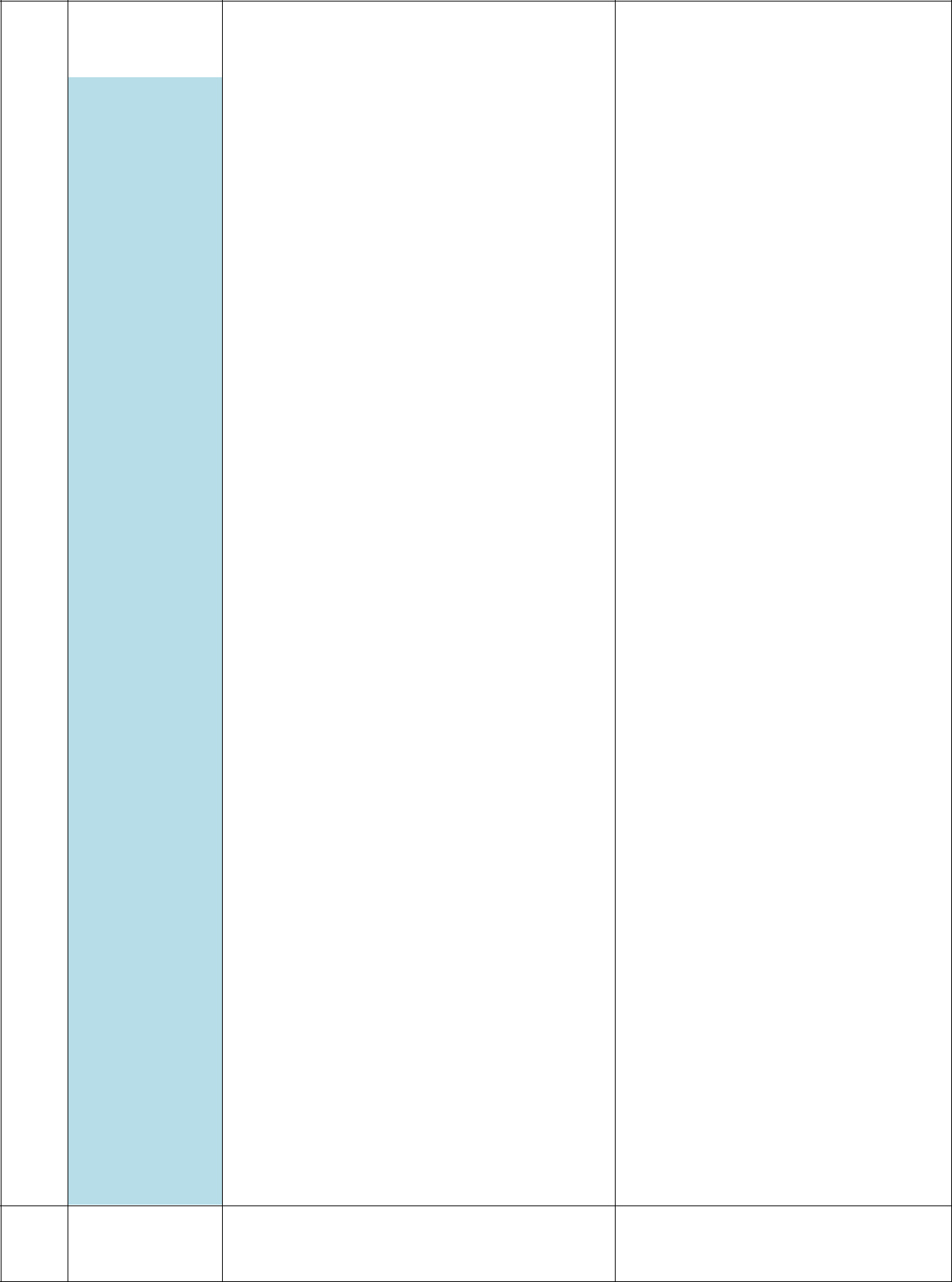 – wg dokumentacji projektowej sporządzonej pod kierownictwem prof.Romualda Olaczka w 1987 r. na obszarzeGór Gorzkowskich występują trzy zespoły buczyn: żyzna, ciepłolubna i kwaśna, z których wiele przekracza 4 m w obwodzie na wysokości 130 cm. W runie leśnym występuje 14 gatunków roślin chronionych, w tym takie storczyki, jak: kruszczyk szerokolistny i bezzieleniowy gnieźnik leśny, a także kokorycz wątłai inne. Na terenie tym w ostatnich latach była prowadzona intensywna gospodarka leśna. Forma rezerwatu przyrody pozwoli na ochronę ostatniego nietkniętego pododdziału 214 b;b) Rezerwat Przyrody Zastudniez wydzieleni 256 d i g, 257 d, g, h, i, 258 b, c, ze względu na występujące tam siedliska naskalne oraz buczyny storczykowe i buczyny żyzne w podtypie górskim,c) rozszerzenie granic RezerwatuPrzyrody Ostrężnik o Pododdziały 293 g, 294 c, d, i, ze względu na niewielki obszar obecnego rezerwatu przyrody, w celu zapewnienia lepszej ochrony m.in. buczyn kwaśnych, żyznych, ciepłolubnych oraz siedlisk naskalnych, często zlokalizowanych na skałach o wyjątkowej formie (np. „skała młot” czy „skała mnich”– zdjęcia w załączeniu);d) Rozszerzenie granic RezerwatuPrzyrody Parkowe o oddział 281. Rezerwat Przyrody Parkowe położony jest wzdłuż drogi wojewódzkiej 793 oraz jest intensywnie użytkowany turystycznie. Powiększenie obszaru rezerwatu pozwoli na prawidłowe pełnienie swojej funkcji prze tę formę ochrony przyrody.––––––––––––––––––––––––––––––––––––––––––––––––––––––––––––––––––––––––––––––––––––––Id: BFA512FC-78B9-4453-94AC-65AA754C57B6. Podpisany	Strona 11––––––––––––––––––––––––––––––––––––––––––––––––––––––––––––––––––––––––––––––––––––––Id: BFA512FC-78B9-4453-94AC-65AA754C57B6. Podpisany	Strona 12––––––––––––––––––––––––––––––––––––––––––––––––––––––––––––––––––––––––––––––––––––––Id: BFA512FC-78B9-4453-94AC-65AA754C57B6. Podpisany	Strona 13––––––––––––––––––––––––––––––––––––––––––––––––––––––––––––––––––––––––––––––––––––––Id: BFA512FC-78B9-4453-94AC-65AA754C57B6. Podpisany	Strona 14––––––––––––––––––––––––––––––––––––––––––––––––––––––––––––––––––––––––––––––––––––––Id: BFA512FC-78B9-4453-94AC-65AA754C57B6. Podpisany	Strona 15––––––––––––––––––––––––––––––––––––––––––––––––––––––––––––––––––––––––––––––––––––––Id: BFA512FC-78B9-4453-94AC-65AA754C57B6. Podpisany	Strona 16W związku z art. 59 ust. 2 ustawy z 23 stycznia 2009 r. o wojewodzie i administracji rządowejw województwie (Dz. U. z 2023 r. poz. 190) przedmiotowy plan zadań ochronnych, jako akt prawa miejscowego został uzgodniony przez Wojewodę Śląskiego pismem znak: IFVII.710.10.2023 z 5 czerwca 2023 r.––––––––––––––––––––––––––––––––––––––––––––––––––––––––––––––––––––––––––––––––––––––Id: BFA512FC-78B9-4453-94AC-65AA754C57B6. Podpisany	Strona 17NrX [m]Y [m]KomentarzNrX [m]Y [m]Komentarz1314293,01536741,66część 12314171,51536699,47część 13314171,54536649,24część 14314129,18536600,90część 15314039,76536496,55część 16314002,61536446,30część 17313937,73536368,68część 18313921,18536348,90część 19313855,16536272,83część 110313789,06536187,68część 111313784,98536183,24część 112313643,24536279,75część 113313626,47536275,12część 114313566,56536314,68część 115313541,46536301,63część 116313518,79536244,63część 117313434,32536161,77część 118313412,92536118,80część 119313396,48536077,48część 120313478,14536026,54część 121313461,28536002,10część 122313378,19536046,80część 123313367,81536030,98część 124313400,49535953,37część 125313402,96535940,02część 126313358,48535929,61część 127313355,51535922,68część 128313368,37535906,86część 129313363,97535856,00część 130313363,52535850,34część 131313299,76535749,62część 132313242,26535649,93część 133313239,59535642,52część 134313208,64535556,41część 135313202,66535559,06część 136313097,86535609,32część 137313039,57535633,91część 138313063,37535720,74część 139313022,55535794,91część 140312971,75535873,89część 141312926,89535940,90część 142312903,20536017,78część 143312840,82536078,21część 144312748,06536091,45część 145312664,85536143,37część 146312663,70536097,11część 147312635,31536083,73część 148312588,80536076,68część 149312530,95536054,15część 150312429,93536001,79część 151312372,45535965,49część 152312334,43535938,40część 153312298,60535886,96część 154312340,81535782,90część 155312360,29535719,05część 156312286,54535692,36część 157312205,52535659,70część 158312144,12535636,75część 159312152,58535567,11część 160312141,75535524,14część 161312146,36535436,86część 162312100,30535277,74część 163312205,48535320,88część 164312315,13535365,97część 165312425,47535374,39część 166312531,03535378,42część 167312589,92535375,65część 168312649,10535372,80część 169312752,52535365,21część 170312812,95535347,87część 171312905,31535322,93część 172312939,64535308,40część 1116312914,69534433,44część 173313009,98535282,17część 1117312908,32534424,41część 174313054,96535237,44część 1118312890,33534430,33część 175313057,60535234,73część 1119312888,30534432,51część 176313063,80535228,11część 1120312879,52534441,29część 177313093,43535196,02część 1121312782,96534441,29część 178313130,62535155,69część 1122312784,06534428,12część 179313163,10535123,46część 1123312709,45534419,34część 180313133,53535006,06część 1124312676,53534412,76część 181313123,12534976,05część 1125312673,24534397,40część 182313163,97534975,27część 1126312663,36534393,01część 183313165,96534966,96część 1127312664,46534372,16część 184313156,23534965,70część 1128312648,00534374,36część 185313158,73534949,74część 1129312644,71534341,44część 186313148,18534948,97część 1130312648,00534297,55część 187313209,95534842,38część 1131312651,29534288,77część 188313152,87534849,55część 1132312680,92534287,67część 189313134,40534850,96część 1133312683,11534261,34część 190313094,90534833,10część 1134312695,18534254,76część 191313082,83534773,39część 1135312698,47534239,39część 192313087,27534769,62część 1136312690,79534229,52część 193313075,68534737,13część 1137312678,72534224,03część 194313074,41534733,53część 1138312677,63534213,06część 195313094,66534713,84część 1139312682,01534194,41część 196313084,47534698,92część 1140312698,47534159,30część 197313166,38534694,38część 1141312682,01534112,11część 198313174,64534687,08część 1142312661,17534104,43część 199313149,17534659,80część 1143312659,23534104,28część 1100313136,36534627,21część 1144312661,21534038,54część 1101313110,11534612,61część 1145312648,98533981,65część 1102313105,54534599,55część 1146312624,81533912,41część 1103313062,43534596,93część 1147312612,40533868,00część 1104313058,51534555,13część 1148312594,11533808,56część 1105313036,96534545,99część 1149312575,00533734,20część 1106313035,65534507,45część 1150312581,38533725,70część 1107313006,26534501,57część 1151312583,50533500,47część 1108312982,09534504,18część 1152312606,88533485,59część 1109312964,46534514,63część 1153312606,88533432,47część 1110312959,23534513,33część 1154312607,50533408,82część 1111312953,35534474,14część 1155312595,42533364,73część 1112312983,40534452,58część 1156312763,28533288,31część 1113313010,18534429,07część 1157312953,68533202,09część 1114313012,79534415,35część 1158313159,70533111,48część 1115312943,74534416,87część 1159313218,98533216,07część 1160313323,39533390,02część 1204313396,63534252,50część 1161313355,90533442,41część 1205313387,35534261,78część 1162313296,11533480,49część 1206313390,56534269,28część 1163313306,76533509,92część 1207313385,56534277,84część 1164313321,56533538,39część 1208313391,99534282,84część 1165313340,01533557,47część 1209313384,49534288,19część 1166313350,82533561,29część 1210313385,92534292,83część 1167313354,64533584,83część 1211313400,91534293,91część 1168313345,10533617,91część 1212313396,99534303,19część 1169313310,11533644,00część 1213313386,28534313,89część 1170313329,83533675,81część 1214313395,20534333,52część 1171313393,45533627,46część 1215313439,10534310,68część 1172313414,45533674,54część 1216313447,67534316,03część 1173313363,87533725,43część 1217313448,38534335,31część 1174313386,77533752,16część 1218313436,61534346,73część 1175313416,35533788,74część 1219313429,82534350,66część 1176313406,17533809,42część 1220313399,84534363,15część 1177313407,13533837,09część 1221313394,13534382,78część 1178313413,17533850,13część 1222313423,40534403,84część 1179313419,22533865,40część 1223313434,46534417,40część 1180313422,40533882,58część 1224313439,46534439,89część 1181313427,49533896,26część 1225313445,89534464,52część 1182313426,61533910,20część 1226313468,73534447,74część 1183313423,76533940,18część 1227313498,71534450,96część 1184313424,47533955,17część 1228313498,71534468,80część 1185313425,90533980,87część 1229313507,28534488,79część 1186313397,34534004,07część 1230313493,72534502,00część 1187313402,34534028,34część 1231313488,36534501,28część 1188313423,04534054,04część 1232313467,66534523,77część 1189313439,82534070,82część 1233313447,67534548,40część 1190313435,53534086,88część 1234313443,39534556,25część 1191313429,47534100,09część 1235313434,11534558,04część 1192313441,96534132,21część 1236313426,97534569,46część 1193313452,31534166,84część 1237313405,91534585,88część 1194313447,31534177,54część 1238313420,54534620,50część 1195313438,39534181,11część 1239313423,04534635,85część 1196313435,89534192,18część 1240313420,19534656,55część 1197313429,47534196,82część 1241313409,84534692,25część 1198313417,33534197,53część 1242313433,04534823,95część 1199313405,20534206,10część 1243313445,89534872,50część 1200313396,99534206,81część 1244313454,81534917,83część 1201313395,92534230,73część 1245313462,26534984,57część 1202313400,91534237,15część 1246313472,44534993,38część 1203313404,84534247,50część 1247313551,49535061,91część 1248313661,44535156,46część 1292315423,04529290,74część 2249313741,26535225,86część 1293315506,69529409,56część 2250313813,59535289,86część 1294315596,61529457,99część 2251313933,60535396,61część 1295315683,39529538,36część 2252313938,31535400,73część 1296315694,54529559,45część 2253314075,97535521,32część 1297315697,52529799,48część 2254314088,03535522,44część 1298315642,31529800,69część 2255314159,97535579,76część 1299315605,70529801,92część 2256314216,50535629,94część 1300315562,29529802,51część 2257314214,07535634,18część 1301315448,82529804,79część 2258314215,16535635,41część 1302315363,83529807,98część 2259314269,44535696,91część 1303315363,80529854,49część 2260314453,03535893,58część 1304315352,36529853,56część 2261314540,73535993,45część 1305315358,06530011,72część 2262314645,43536113,26część 1306315366,03530171,10część 2263314720,39536200,16część 1307315370,84530284,57część 2264314661,91536312,97część 1308315371,46530299,82część 2265314596,72536435,08część 1309315399,20530313,36część 2266314565,17536495,41część 1310315403,10530321,62część 2267314541,91536541,84część 1311315391,34530424,19część 2268314450,88536722,60część 1312315322,11530410,25część 2269314340,68536749,22część 1313315190,03530346,00część 2270314293,01536741,66część 1314315167,03530365,22część 2271316548,57529666,71część 2315315137,85530362,37część 2272316515,85529833,06część 2316315113,55530367,29część 2273316395,66529805,39część 2317315078,65530385,93część 2274316248,88529777,53część 2318315068,15530465,57część 2275316111,17529758,49część 2319315068,05530477,96część 2276315996,69529737,55część 2320315017,77530482,42część 2277315992,78529542,28część 2321314884,64530388,50część 2278315990,92529444,34część 2322314879,25530424,27część 2279315987,73529301,65część 2323314876,50530523,27część 2280315982,88529291,85część 2324314876,10530649,47część 2281315889,75529248,74część 2325314876,76530668,06część 2282315734,43529168,78część 2326314880,33530778,43część 2283315727,02529170,68część 2327314961,68530780,33część 2284315575,03529139,83część 2328314963,64530867,27część 2285315434,87529109,91część 2329314965,51530999,85część 2286315380,90529100,41część 2330314968,86531183,67część 2287315301,72529083,65część 2331314878,89531184,47część 2288315293,53529082,58część 2332314749,45531185,04część 2289315297,86529098,72część 2333314671,81531185,85część 2290315307,16529116,39część 2334314498,46531188,60część 2291315312,62529300,60część 2335314484,27531188,53część 2336314432,95531298,05część 2380312662,12531086,69część 2337314398,13531372,22część 2381312672,75531114,32część 2338314365,59531441,60część 2382312706,74531107,94część 2339314316,97531545,83część 2383312721,62531137,69część 2340314274,53531636,26część 2384312744,99531135,56część 2341314271,79531648,49część 2385312740,74531173,81część 2342314214,20531651,01część 2386312778,99531178,06część 2343314151,90531652,05część 2387312800,23531188,68część 2344314069,41531650,75część 2388312810,86531201,43część 2345314052,92531650,49część 2389312815,11531231,18część 2346313975,27531652,16część 2390312804,48531252,43część 2347313806,50531654,32część 2391312768,36531260,93część 2348313813,46531734,72część 2392312691,87531280,05część 2349313827,19531879,33część 2393312381,65531343,79część 2350313617,23531722,13część 2394312322,15531358,67część 2351313589,48531701,16część 2395312288,16531362,92część 2352313510,06531641,18część 2396312254,16531360,79część 2353313466,15531611,01część 2397312245,66531309,80część 2354313390,62531548,04część 2398312249,91531288,55część 2355313362,68531523,24część 2399312260,53531269,43część 2356313336,15531495,49część 2400312252,03531231,18część 2357313329,07531488,07część 2401312226,54531171,69część 2358313217,38531388,41część 2402312152,17531178,06część 2359313178,52531334,03część 2403312128,80531086,69część 2360313149,00531306,57część 2404312128,80531033,57część 2361313126,63531274,48część 2405312396,52530965,58część 2362313123,78531270,37część 2406312343,40530929,46część 2363313100,08531245,32część 2407312313,65530910,33część 2364313009,89531193,17część 2408312277,53530893,34część 2365312980,07531177,61część 2409312243,54530867,84część 2366312960,39531164,18część 2410312203,16530844,47część 2367312952,05531158,30część 2411312150,04530825,34część 2368312914,30531127,91część 2412312084,18530806,22część 2369312842,73531067,69część 2413312035,30530799,84część 2370312832,65531047,36część 2414312028,93530827,47część 2371312828,84531034,65część 2415312062,93530835,97część 2372312812,98531027,20część 2416312014,06530886,96część 2373312774,74531016,57część 2417312014,06530925,21część 2374312755,61531008,08część 2418311986,43530948,58część 2375312734,36531005,95część 2419311980,06530982,58część 2376312715,24531005,95część 2420311984,31531027,20część 2377312645,12531001,70część 2421312007,68531067,57część 2378312647,25531029,32część 2422311767,58531135,56część 2379312649,37531056,95część 2423311797,33531165,31część 2424311841,62531173,01część 2468310860,29532204,34część 2425311841,95531175,93część 2469310887,91532134,22część 2426311858,95531250,30część 2470310717,93532042,85część 2427311878,07531288,55część 2471310726,43532032,23część 2428311922,69531352,29część 2472310692,43532010,98część 2429311948,19531392,66część 2473310722,18531957,86część 2430311967,31531484,03część 2474310758,30531972,74część 2431311980,06531541,40część 2475310771,05531968,49część 2432311892,94531564,77część 2476310805,04531972,74część 2433311895,07531626,39część 2477310870,91531991,86część 2434311909,94531630,64część 2478310947,41532013,11część 2435311929,06531664,64część 2479310970,78531966,36część 2436311935,44531709,26część 2480310981,40531940,86część 2437312005,56531694,39część 2481310977,15531917,49część 2438312014,06531758,13część 2482310975,03531896,24część 2439312028,93531787,88część 2483310977,15531881,37część 2440312058,68531821,87część 2484311023,90531828,25część 2441312018,31531838,87część 2485311047,27531751,76część 2442312077,80531974,86część 2486311053,65531702,89część 2443312167,04532172,47część 2487311077,02531626,39część 2444312441,14532180,97część 2488311074,89531586,02część 2445312436,89532238,34część 2489311066,40531537,15część 2446312415,64532325,45część 2490311051,52531447,91część 2447312396,52532425,32część 2491311050,91531444,40część 2448312396,52532467,81część 2492311054,66531437,23część 2449312398,65532497,56część 2493311032,71531352,88część 2450312390,15532537,93część 2494311024,04531322,26część 2451312388,02532576,18część 2495311006,13531287,02część 2452312377,40532616,55część 2496310981,29531251,20część 2453312364,65532690,92część 2497310998,04531248,89część 2454312099,05532686,67część 2498311015,95531239,64część 2455311637,97532678,17część 2499311037,91531206,14część 2456311633,91532783,75część 2500311054,08531155,87część 2457311455,17532788,44część 2501311074,31531144,89część 2458311410,67532789,76część 2502311104,93531116,59część 2459311402,53532803,17część 2503311115,32531087,12część 2460311280,42532806,04część 2504311133,81531043,79część 2461311280,56532823,23część 2505311156,34531028,19część 2462311177,85532826,12część 2506311167,90531010,28część 2463311172,60532826,12część 2507311197,36530974,46część 2464311168,39532469,94część 2508311255,72530936,33część 2465311162,01532244,71część 2509311297,89530908,60część 2466310966,53532246,83część 2510311351,62530883,18część 2467310853,92532246,83część 2511311433,08530869,31część 2512311456,19530867,58część 2556310274,36530694,80część 2513311471,79530878,56część 2557310243,38530680,47część 2514311487,97530880,29część 2558310224,79530662,27część 2515311540,54530875,09część 2559310208,91530650,27część 2516311575,21530855,45część 2560310181,03530625,10część 2517311630,67530841,58część 2561310160,51530595,67część 2518311682,67530810,96część 2562310145,41530578,25część 2519311735,82530789,58część 2563310127,98530545,33część 2520311806,30530764,74część 2564310116,75530523,26część 2521311839,81530769,36część 2565310112,50530505,83część 2522311843,28530711,59część 2566310101,65530464,79część 2523311840,39530665,95część 2567310089,26530439,23część 2524311800,53530680,97część 2568310075,32530417,55część 2525311723,11530710,43część 2569310060,99530390,83część 2526311647,42530733,54część 2570310033,89530350,56część 2527311560,18530761,27część 2571309999,42530310,28część 2528311500,10530778,61część 2572309975,03530288,21część 2529311469,48530771,10część 2573309953,73530270,01część 2530311433,66530747,99część 2574309948,70530255,30część 2531311296,16530661,90część 2575309945,99530216,96część 2532311260,92530654,39część 2576309943,28530201,09część 2533311144,79530659,01część 2577309944,44530189,47część 2534311143,63530613,37część 2578309960,70530152,30część 2535311058,13530632,44część 2579309965,35530135,26część 2536311005,55530646,88część 2580309964,96530118,22część 2537310994,58530630,71część 2581309961,09530101,18część 2538310802,19530689,63część 2582309961,09530074,07część 2539310797,11530672,34część 2583309951,02530024,12część 2540310770,01530665,37część 2584309945,99530001,28część 2541310744,84530665,76część 2585309937,47529962,55część 2542310712,70530704,87część 2586309928,95529956,75część 2543310701,47530724,23część 2587309922,37529945,90część 2544310687,92530726,17część 2588309919,66529933,12część 2545310630,61530719,97część 2589310135,34529854,52część 2546310600,02530708,35część 2590310158,58529753,84część 2547310550,06530713,00część 2591310183,74529707,37część 2548310546,58530722,29część 2592310189,94529679,49część 2549310504,76530712,23część 2593310188,00529674,07część 2550310485,40530696,74część 2594310189,94529658,97część 2551310419,57530671,57część 2595310211,24529657,80część 2552310392,46530683,57część 2596310227,50529651,61część 2553310387,81530755,21część 2597310263,51529626,05część 2554310330,12530732,75część 2598310288,72529616,33część 2555310307,27530716,10część 2599310411,96529546,21część 2600310577,69529499,47część 2644310899,34528000,47część 2601310586,19529439,97część 2645310892,76527979,17część 2602310603,19529365,60część 2646310905,54527962,13część 2603310611,69529308,23część 2647310912,28527948,48część 2604310632,94529218,99część 2648310911,82527929,92część 2605310641,44529165,87część 2649310911,39527912,08część 2606310686,06528951,27część 2650310891,21527915,67część 2607310739,18528721,79część 2651310876,50527912,96część 2608310764,67528581,55część 2652310869,14527896,69część 2609310783,80528466,81część 2653310868,75527887,01część 2610310802,83528339,91część 2654310877,27527880,81część 2611310821,38528343,61część 2655310878,82527860,68część 2612310822,19528309,68część 2656310867,98527860,29część 2613310823,45528295,92część 2657310867,59527844,03część 2614310823,50528276,93część 2658310888,50527823,89część 2615310824,22528258,46część 2659310903,21527816,54część 2616310824,57528249,88część 2660310909,41527801,82część 2617310825,00528246,36część 2661310951,93527803,48część 2618310824,86528242,39część 2662310972,56527767,25część 2619310825,33528230,70część 2663310978,34527751,54część 2620310825,94528215,14część 2664310957,04527732,12część 2621310824,20528214,96część 2665310946,58527716,63część 2622310800,27528212,48część 2666310946,97527700,75część 2623310800,95528208,13część 2667310955,88527681,39część 2624310807,05528205,26część 2668310955,88527668,61część 2625310979,08528216,33część 2669310935,35527665,13część 2626310982,60528206,47część 2670310931,48527639,57część 2627311003,89528202,99część 2671310931,48527613,24część 2628311017,83528194,47część 2672310907,86527596,59część 2629311045,93528192,31część 2673310901,67527583,42część 2630311045,80528166,36część 2674310909,02527567,16część 2631311046,40528139,53część 2675310900,89527553,99część 2632311034,10528138,71część 2676310817,25527553,99część 2633311029,45528127,09część 2677310818,02527547,80część 2634311026,74528098,05część 2678310836,22527519,14część 2635311035,26528089,92część 2679310843,97527500,94część 2636311057,33528077,91część 2680310868,75527445,18część 2637311057,33528067,07część 2681310881,92527413,43część 2638310996,92528067,85część 2682310895,08527390,97część 2639310993,44528060,49część 2683310905,54527365,03część 2640310982,60528051,58część 2684310924,13527334,44część 2641310947,36528053,13część 2685310935,74527301,52część 2642310926,45528048,87część 2686310969,82527231,43część 2643310907,86528017,12część 2687310985,19527196,46część 2688310981,23527194,35część 2732311910,35526000,86część 2689310730,85527060,92część 2733311936,76525999,07część 2690310733,03527056,45część 2734311973,17525996,57część 2691310770,16526952,93część 2735311984,95525994,79część 2692310790,30526941,33część 2736312006,01525995,50część 2693310801,50526868,85część 2737312028,49525991,93część 2694310811,36526856,62część 2738312040,27525997,29część 2695310854,11526828,39część 2739312066,69525999,43część 2696310872,94526818,99część 2740312077,04525993,36część 2697310895,55526798,19część 2741312125,58525992,65część 2698310882,65526875,31część 2742312137,36525990,15część 2699310971,87526878,58część 2743312145,21525990,50część 2700310995,37526750,62część 2744312152,71525993,36część 2701311000,28526699,06część 2745312166,98525991,93część 2702311011,34526664,27część 2746312166,27525986,22część 2703311022,18526631,04część 2747312275,14525978,37część 2704311057,12526580,83część 2748312328,32525975,51część 2705311096,64526583,55część 2749312402,56525971,59część 2706311113,53526563,37część 2750312468,24525967,66część 2707311127,82526537,28część 2751312499,29525966,59część 2708311173,40526563,64część 2752312522,85525969,09część 2709311311,85526643,99część 2753312560,69525973,37część 2710311414,53526705,22część 2754312596,38525977,30część 2711311557,95526791,28część 2755312636,00525981,94część 2712311691,02526870,39część 2756312705,24525974,09część 2713311696,10526872,79część 2757312812,33525962,31część 2714311703,80526877,99część 2758312938,68525948,92część 2715311758,95526909,50część 2759312960,00525946,61część 2716311854,69526827,78część 2760312995,17525942,76część 2717311934,76526755,46część 2761313013,01525940,98część 2718312012,23526685,16część 2762313012,30525947,58część 2719312048,65526657,98część 2763313012,83525955,97część 2720312068,05526640,07część 2764313018,01526050,38część 2721312129,50526583,35część 2765313024,26526183,70część 2722312140,25526573,43część 2766313027,47526294,35część 2723311853,24526390,27część 2767313067,44526415,53część 2724311855,38526369,21część 2768313081,37526444,26część 2725311855,38526328,52część 2769313088,50526473,17część 2726311855,38526302,82część 2770313095,46526526,71część 2727311852,88526248,57część 2771313088,80526581,83część 2728311847,17526181,11część 2772313130,41526586,65część 2729311844,31526108,29część 2773313154,06526642,67część 2730311842,17526060,46część 2774313193,29526762,96część 2731311840,03526005,85część 2775313196,28526772,35część 2776313251,75526763,95część 2820314076,39528448,62część 2777313254,08526734,52część 2821314167,99528497,68część 2778313281,96526742,27część 2822314192,26528512,01część 2779313278,86526797,25część 2823314231,76528535,34część 2780313249,43526806,55część 2824314290,89528566,31część 2781313268,02526829,78część 2825314346,97528596,38część 2782313260,27526849,92część 2826314434,07528645,92część 2783313267,24526864,63część 2827314569,15528720,54część 2784313298,22526866,95część 2828314574,52528678,80część 2785313308,29526877,80część 2829314638,80528673,37część 2786313338,49526875,47część 2830314638,03528432,52część 2787313348,56526921,94część 2831314835,68528514,61część 2788313340,82527018,75część 2832314835,63528507,25część 2789313367,15527017,97część 2833314832,79528461,63część 2790313367,15527042,76część 2834314832,85528349,02część 2791313345,46527059,79część 2835314825,16528142,91część 2792313347,79527080,70część 2836314861,32528153,42część 2793313483,32527055,92część 2837314942,38527935,81część 2794313491,06527093,87część 2838314995,78527792,08część 2795313411,29527131,04część 2839315044,32527661,36część 2796313352,43527143,44część 2840314934,96527599,45część 2797313367,22527280,06część 2841314890,20527572,56część 2798313396,58527269,67część 2842314832,98527500,92część 2799313432,20527282,84część 2843314807,28527469,66część 2800313443,04527306,85część 2844314642,68527435,79część 2801313491,83527302,20część 2845314620,99527307,23część 2802313501,90527327,76część 2846314545,10527323,50część 2803313496,48527374,22część 2847314477,72527275,48część 2804313477,89527408,30część 2848314459,90527262,31część 2805313446,92527439,28część 2849314453,71527245,28część 2806313744,31527378,10część 2850314445,96527211,20część 2807314032,41527323,88część 2851314447,51527181,77część 2808314016,30527430,05część 2852314433,57527140,73część 2809314049,47527423,89część 2853314431,25527112,07część 2810314050,26527427,88część 2854314401,82527117,49część 2811314042,92527456,10część 2855314394,85527091,93część 2812313999,89527606,76część 2856314370,84527057,08część 2813313954,14527750,46część 2857314344,51527060,96część 2814313954,95527760,11część 2858314338,32527015,26część 2815313956,19527883,37część 2859314324,38526950,98część 2816313956,39527891,24część 2860314324,38526913,81część 2817313996,39527896,21część 2861314318,95526882,83część 2818314025,63527905,97część 2862314199,69526903,74część 2819314028,84528425,19część 2863314221,37526863,47część 2864314377,81526691,54część 2865314532,40526655,08część 2866314688,99526582,25część 2867314710,68526572,55część 2868315148,14526866,70część 2869315246,32526926,92część 2870315445,64527048,85część 2871315505,37527082,74część 2872315519,51527096,80część 2873315664,84527185,17część 2874315798,43527267,89część 2875315860,89527154,52część 2876316005,74527450,95część 2877316061,49527563,13część 2878316280,09528003,10część 2879316364,89528173,67część 2880316377,17528172,76część 2881316400,91528221,22część 2882316552,15528525,60część 2883316535,48528524,86część 2884316700,48528864,36część 2885316813,20529096,63część 2886316803,56529151,33część 2887316780,85529285,94część 2888316740,76529504,46część 2889316612,74529474,23część 2890316583,34529496,31część 2891316548,57529666,71część 2Lp.Przedmiot ochrony Natura 2000ZagrożenieOpis zagrożenia1.2330 Wydmy śródlądoweNie określono zagrożeń w związku z brakiemNie określono zagrożeń w związku z brakiemz murawami napiaskowymipotwierdzenia występowania siedliska w obszarze.potwierdzenia występowania siedliska w obszarze.2.6510 Ekstensywnie użytkowaneNie określono zagrożeń w związku z brakiemNie określono zagrożeń w związku z brakiemniżowe łąki świeżepotwierdzenia występowania siedliska w obszarze.potwierdzenia występowania siedliska w obszarze.3.7230 Górskie i nizinne torfowiskaNie określono zagrożeń w związku z brakiemNie określono zagrożeń w związku z brakiemzasadowepotwierdzenia występowania siedliska w obszarze.potwierdzenia występowania siedliska w obszarze.o charakterze młak, turzycowiski mechowisk4.8210 Wapienne ściany skalne zeIstniejącezbiorowiskami (PotentilletaliaB02.02 – wycinkaZmniejszenie ocienieniacaulescentis)lasuw podtypie cieniolubnymwywołane wycięciem drzeww otoczeniu ścian skalnychpowoduje ustępowanie częściwłaściwych gatunkówcieniolubnych mchów i paproci.Podtyp cieniolubny siedliskawykształca się przeważniew miejscach, gdzie ocienienieskał przekracza 50%.5.B02.06 –Zmniejszenie ocienieniaprzerzedzeniew podtypie cieniolubnymwarstwy drzewwywołane wycięciem drzeww otoczeniu ścian skalnychpowoduje ustępowanie częściwłaściwych gatunkówcieniolubnych mchów i paproci.Podtyp cieniolubny siedliskawykształca się przeważniew miejscach, gdzie ocienienieskał przekracza 50%.6.G01 – sporty i różnePalenie ognisk w pobliżu ścianformy czynnegoskalnych (w odległości odwypoczynkujednego do kilkunastu metrówrekreacji, uprawianeod skał) – głównie przyw plenerzeotworach jaskiń lubw sąsiedztwie ścian z drogamiwspinaczkowymi powodujedegradacje siedliska.7.G01.04 – turystykaTurystyka wspinaczkowa, w tymgórska, wspinaczka,zakładanie stałych punktówspeleologiaasekuracyjnych (ringi,stanowiska asekuracyjne),fizyczne niszczenie roślinnościprzy czyszczeniu chwytów dowspinaczki oraz stosowaniemagnezji do wzmocnieniachwytu przez wspinaczypowodują degradację siedliska.8.G05.04 – wandalizmMalowanie ostańcówwapiennych powodujedegradację siedlisk.9.K02 – ewolucjaNadmierny rozrost krzewówbiocenotyczna,rosnących w bezpośrednimsukcesjasąsiedztwie skał lub na skałachpowoduje zmniejszenie płatówsiedliska i ustępowaniegatunków światłożądnych, np.zanokcicy murowej Aspleniumruta-muraria.10.PotencjalneK02 – ewolucjaNadmierny rozrost krzewówbiocenotyczna,rosnących w bezpośrednimsukcesjasąsiedztwie skał lub na skałach,na których występujeświatłolubny podtyp siedliskapowoduje ocienienie siedliskai ustępowanie gatunkówświatłożądnych, np. zanokcicymurowej Asplenium ruta-muraria.Niekorzystne są równieżnieregularne zabiegi ochronyczynnej, które mogą prowadzićdo znacznej dewastacjisiedliska, ponieważ przejścioweetapy sukcesji są niekorzystnezarówno dla podtypuświatłolubnego (8210-2-1), jaki cieniolubnego (8210-2-2).11.8310 Jaskinie nieudostępnione doIstniejącezwiedzaniaG01 – sporty i różnePenetracja jaskińformy czynnegonieposiadających zabezpieczeniawypoczynkuotworu oraz ich zaśmiecanie,rekreacji, uprawianepalenie ognisk w otworachw plenerzejaskiń, okopcenie ścian,załatwianie potrzebfizjologicznych w jaskiniachpowodują degradację siedliska.12.G01.04 – turystykaDewastacja ścian jaskinigórska, wspinaczka,poprzez zakładanie nowychspeleologiapunktów asekuracyjnych, w tymw części nieatestowanych,rdzewiejących (ringi, linyporęczowe, drabinki, itp.),powoduje degradację siedliska.Penetracja jaskini w okresiehibernacji nietoperzy powodujezmiany w parametrach siedliska.13.G05.04 – wandalizmDewastacja siedliska poprzezskładowanie licznychsztucznych elementóww głównej komorze, okopcenieścian, liczne śmieci powodujedegradację siedliska.14.PotencjalneG01.04 – turystykaPodejmowanie eksploracjigórska, wspinaczka,w celu odkrycia nowychspeleologiakorytarzy może powodowaćzniszczenie siedliska.15.L05 – zapadnięcieZapadnięcie się części stropusię terenu, osuwiskozbudowanego z luźnych osadówdo wnętrza jaskini lub w strefieprzyotworowej jaskińpionowych może powodowaćzniszczenie siedliska.16.L10 – inne naturalneZawał części stropu jaskinikatastrofymoże powodować zniszczeniesiedliska.17.9110 Kwaśne buczyny (Luzulo-IstniejąceFagenion)B02.02 – wycinkaZbyt intensywna wycinka drzewlasuw obrębie płatu siedliska,powoduje przekształcaniainnych warstw lasu i zmianystruktury siedliska.18.B02.04 – usuwanieMała ilość martwego drewnamartwychw siedlisku, zwłaszcza drewnai umierającychwielkoformatowego powodujedrzewzmiany w strukturze siedliska.19.B02.06 –Zbyt duże przerzedzenie drzewprzerzedzeniew obrębie siedliska powodujewarstwy drzewnegatywne przekształceniestruktury wiekowej, pionoweji przestrzennej drzewostanów,a przez to przekształcaniainnych warstw lasu i powodujezmiany struktury siedliska.20.B07 – Inne rodzajeZniszczenie runa i glebypraktyk leśnychzwiązane z pozyskaniem drewnapowodują zmiany w siedlisku.21.E03.04 – inneZalegające śmieci powodująodpadydegradację siedliska.22.I01 – inwazyjneW części płatów siedliska nagatunki obcestanowiskach: Dąbrowa,Dziepurnia 1, Suliszowice 1,w runie stwierdzono młodeosobniki czeremchyamerykańskiej Padus serotina,a na stanowisku Dziepurnia 1dąb czerwony Quercus rubra,powodujące zmianyw strukturze siedliska.23.I02 –W runie na stanowisku Dąbrowaproblematycznewystępują gatunki uważane zagatunki rodzimeekspansywne – jeżynagruczołowata Rubus hirtus agg.I orlica pospolita Pteridiumaquilinum, które powodujązmiany w strukturze siedliska.24.Nie zidentyfikowano potencjalnych zagrożeńNie zidentyfikowano potencjalnych zagrożeń25.9130 Żyzne buczyny (DentarioIstniejąceglandulosae-Fagenion, GalioB02.02 – wycinkaZbyt intensywna wycinka drzewodorati-Fagenion)lasuw obrębie płatu siedliska,powoduje przekształcaniainnych warstw lasu i zmianystruktury siedliska.26.B02.04 – usuwanieMała ilość martwego drewnamartwych iw siedlisku, zwłaszcza drewnaumierających drzewwielkoformatowego powodujezmiany w strukturze siedliska.27.B02.06 –Zbyt duże przerzedzenie drzewprzerzedzeniew obrębie siedliska powodujewarstwy drzewnegatywne przekształceniestruktury wiekowej, pionoweji przestrzennej drzewostanów,a przez to przekształcaniainnych warstw lasu i powodujezmiany struktury siedliska.28.B07 – Inne rodzajeZniszczenie runa i glebypraktyk leśnychzwiązane z pozyskaniem drewnapowodują zmiany w siedlisku.29.D01.01 – ścieżki,Istniejące szlaki turystyczneszlaki piesze, szlaki({03E2} Wały 1) oraz dzikieroweroweścieżki ({2743} Ostrężnik 1),powodują wydeptywaniei niszczenie siedliska.30.I01 – inwazyjneW części płatów siedliska nagatunki obcestanowiskach Młyn Kołaczew 1,Brama Twardowsskiego, Wały1, Ostrężnik 1, w runiestwierdzono młode osobnikiczeremchy amerykańskiej Padusserotina. Dodatkowo nastanowisku Młyn Kołaczew 1występuje niecierpekdrobnokwiatowy Impatiensparviflora oraz,w prześwietleniach, robiniaakacjowa Robinia pseudacacia.Gatunki te powodują zmianyw strukturze siedliska.31.E03.04 – inneŚmieci – najliczniej występująceodpadywe wschodniej częścistanowiska, na prawym brzeguWiercicy w sąsiedztwie stawuAmerykan, powodujądegradację siedliska.32.Nie zidentyfikowano potencjalnych zagrożeńNie zidentyfikowano potencjalnych zagrożeń33.9150 Ciepłolubne buczynyIstniejącestorczykowe (Cephalanthero-B02 – GospodarkaNiewielkie nasadzenieFagenion)leśna i plantacyjnamodrzewia Larix sp. nai użytkowanie lasówstanowisku Dziepurnia 2i plantacjipowodują negatywne zmianyw strukturze siedliska.34.B02.02 – wycinkaZbyt intensywna wycinka drzewlasuw obrębie płatu siedliska,powoduje przekształcaniainnych warstw lasu i zmianystruktury siedliska.35.B02.04 – usuwanieMała ilość martwego drewnamartwych iw siedlisku, zwłaszcza drewnaumierających drzewwielkoformatowego powodujezmiany w strukturze siedliska.36.B02.06 –Zbyt duże przerzedzenie drzewprzerzedzeniew obrębie siedliska powodujewarstwy drzewnegatywne przekształceniestruktury wiekowej, pionoweji przestrzennej drzewostanów,a przez to przekształcaniainnych warstw lasu i powodujezmiany struktury siedliska.37.B07 – Inne rodzajeZniszczenie runa i glebypraktyk leśnychzwiązane z pozyskaniem drewnapowodują zmiany w siedlisku.38.D01.01 – ścieżki,Istniejące szlaki turystyczneszlaki piesze, szlakioraz dzikie ścieżki, powodująrowerowewydeptywanie i niszczeniesiedliska.39.I01 – inwazyjneNa stanowisku Las Podłaziska 3gatunki obcew prześwietleniach występujenawłoć kanadyjska Solidagocanadensis, a na stanowiskachDziepurnia 2, Łazy, MłynKołaczew 2, Wały 3, Ostrężnik2, w runie i podszyciestwierdzono młode okazyczeremchy amerykańskiej Padusserotina. Na stanowiskuSuliszowice 2 w runiestwierdzono młode okazyjesionu pensylwańskiegoFraxinus pennsylvanica.Gatunki te powodują zmianyw strukturze siedliska.40.Nie zidentyfikowano potencjalnych zagrożeńNie zidentyfikowano potencjalnych zagrożeń41.9170 Grąd środkowoeuropejskiIstniejącei subkontynentalny (Galio-B02.04 – usuwanieMała ilość martwego drewnaCarpinetum, Tilio-Carpinetum)martwychw siedlisku, zwłaszcza drewnai umierającychwielkoformatowego powodujedrzewzmiany w strukturze siedliska.42.B07 – Inne rodzajeZniszczenia runa i glebypraktyk leśnychzwłaszcza w sąsiedztwie skałzwiązane z pozyskaniem drewnapowodują zmiany w siedlisku.43.E03.04 – innePojedyncze śmieci występująceodpadyw siedlisku powodują jegodegradację.44.I01 – inwazyjneEkspansja czeremchygatunki obceamerykańskiej Padus serotina –na stanowisku Wiercica i MłynKołaczew 3 (młode okazyw runie, jak i dorosłe owocującedrzewa) powoduje zmianyw strukturze siedliska.45.PotencjalneNegatywne przekształceniestruktury wiekowej, pionowejB02.02 – wycinkai przestrzennej drzewostanów,B02.02 – wycinkaskutkujące takżelasuskutkujące takżelasuprzekształcaniem innych warstwprzekształcaniem innych warstwlasu, może powodowaćniekorzystne zmianyw siedlisku.46.Negatywne przekształceniestruktury wiekowej, pionowejB02.06 –i przestrzennej drzewostanów,B02.06 –skutkujące takżeprzerzedzenieskutkujące takżeprzerzedzenieprzekształcaniem innych warstwwarstwy drzewprzekształcaniem innych warstwwarstwy drzewlasu, może powodowaćlasu, może powodowaćniekorzystne zmianyw siedlisku.47.91P0 Świętokrzyski bór jodłowyNie określono zagrożeń w związku z brakiemNie określono zagrożeń w związku z brakiem(Abietetum polonicum)potwierdzenia występowania siedliska w obszarze.potwierdzenia występowania siedliska w obszarze.48.1084 Pachnica dębowaNieznane zagrożenie lub nacisk.Nieznane zagrożenie lub nacisk.(Osmoderma eremita)Opis zagrożenia Brak wystarczającej wiedzyOpis zagrożenia Brak wystarczającej wiedzynt. gatunku.49.1096 Minóg strumieniowyNieznane zagrożenie lub nacisk.Nieznane zagrożenie lub nacisk.(Lampetra planeri)Opis zagrożenia Brak wystarczającej wiedzyOpis zagrożenia Brak wystarczającej wiedzynt. gatunku.50.1163 Głowacz białopłetwyNieznane zagrożenie lub nacisk.Nieznane zagrożenie lub nacisk.(Cottus gobio)Opis zagrożenia Brak wystarczającej wiedzyOpis zagrożenia Brak wystarczającej wiedzynt. gatunku.51.1188 Kumak nizinny (BombinaNieznane zagrożenie lub nacisk.Nieznane zagrożenie lub nacisk.bombina)Opis zagrożenia Brak wystarczającej wiedzyOpis zagrożenia Brak wystarczającej wiedzynt. gatunku.52.1303IstniejącePodkowiec małyB02.04 – usuwanieBrak lub mała ilość martwego,(Rhinolophus hipposideros)martwychmurszejącego drewna, które jest1308i umierającychśrodowiskiem życia wieluMopek (Barbastella barbastellus)drzewgatunków bezkręgowców1318 Nocek łydkowłosy (Myotispowoduje uszczupleniedasycneme)i zanik żerowisk dla nietoperzy.53.1321 Nocek orzęsionyB07 – Inne rodzajeUsuwanie drzew(Myotis emarginatus)praktyk leśnychbiocenotycznych1323 Nocek Bechsteina(mikrosiedliskowych) powoduje(Myotis bechsteinii)zanik schronień (miejsc rojenia,1324 Nocek dużyrozrodu i zimowania)(Myotis myotis)nietoperzy.54.G01 Sporty i różnePalenie ognisk wewnątrz orazformy czynnegow pobliżu jaskini powodujewypoczynku idegradację siedliska skutkującąrekreacji, uprawianeopuszczeniem stanowiska przezw plenerzenietoperze.55.G01.04.02Niekontrolowany ruchSpeleologiagrotołazów wchodzących dojaskiń zimą powoduje płoszeniei opuszczenie kryjówki przeznietoperze.56.G01.04.03Niekontrolowany ruch osóbRekreacyjnawchodzących do jaskiń, w tymturystyka jaskiniowaużywanie otwartego ognia dooświetlania wnętrz powodujepłoszenie i często opuszczaniekryjówki przez nietoperze.57.Nie zidentyfikowano potencjalnych zagrożeńNie zidentyfikowano potencjalnych zagrożeńNie zidentyfikowano potencjalnych zagrożeńNie zidentyfikowano potencjalnych zagrożeńLp.Przedmiot ochronyParametr/wskaźnikCel działań ochronnychLp.Przedmiot ochronystanu ochronyCel działań ochronnychstanu ochrony1.2330 Wydmy śródlądoweNie określono celów działań ochronnych w związku z brakiemNie określono celów działań ochronnych w związku z brakiem1.2330 Wydmy śródlądowepotwierdzenia występowania siedliska w obszarze.potwierdzenia występowania siedliska w obszarze.2330 Wydmy śródlądowepotwierdzenia występowania siedliska w obszarze.potwierdzenia występowania siedliska w obszarze.z murawaminapiaskowymi6510 EkstensywnieNie określono celów działań ochronnych w związku z brakiemNie określono celów działań ochronnych w związku z brakiem6510 Ekstensywniepotwierdzenia występowania siedliska w obszarze.potwierdzenia występowania siedliska w obszarze.2.użytkowane łąki świeże(Arrhenatherion)Nie określono celów działań ochronnych w związku z brakiemNie określono celów działań ochronnych w związku z brakiem7230 Górskie i nizinnepotwierdzenia występowania siedliska w obszarze.potwierdzenia występowania siedliska w obszarze.3.torfowiska zasadowe o3.charakterze młak,charakterze młak,turzycowisk i mechowisk8210 Wapienne ścianyPowierzchnia siedliskaUtrzymanie stabilnej powierzchniskalne ze zbiorowiskamisiedliska z uwzględnieniemPotentilletalianaturalnych procesów, łącznie na cocaulescentisnajmniej 5,5 ha (FV) położonych na20 stanowiskach.GatunkiWystępowanie gatunkówcharakterystycznecharakterystycznych z pokryciemminimum 5% (FV) na wszystkichstanowiskach w obszarze.Gatunki dominująceWystępowanie gatunkówdominujących powyżej 25%powierzchni pokrycia (FV) na4.wszystkich stanowiskach w obszarze.4.Obce gatunkiBrak gatunków inwazyjnych (FV) naObce gatunkiBrak gatunków inwazyjnych (FV) nainwazyjnewszystkich stanowiskach.Pokrycie przez gatunkiPokrycie przez gatunki traw natrawpoziomie 0-25% (FV) na wszystkichstanowiskach w obszarze.Martwa materiaMartwa materia organiczna zajmujeorganiczna5-10% w podtypie światłolubnym i do20% w podtypie cieniolubnym (U1) nastanowiskach: Molenda, Rędziny. Napozostałych stanowiskach nie powinnazajmować więcej niż 5% w podtypieświatłolubnym i 10% w podtypiecieniolubnym (FV).Lp.Przedmiot ochronyParametr/wskaźnikCel działań ochronnychLp.Przedmiot ochronystanu ochronyCel działań ochronnychstanu ochronyEkspansja drzewW podtypie światłolubnymi krzewówdopuszczalne pojedyncze osobnikijuwenilne drzew lub krzewyciepłolubne o zwarciu nieprzekraczającym w sumie 10%. Dlapodtypu cieniolubnego dopuszczalnyudział siewek drzew i cieniolubnychkrzewów do 20% pokrycia (FV) nawszystkich stanowiskach.Ocienienie murawDla wszystkich stanowisk w podtypiecieniolubnym ocienienie powyżej 50%(FV). Dla wszystkich stanowiskw podtypie światłolubnym ocienieniedo 20% (FV).Ślady ogniskBrak śladów ognisk na wszystkichw pobliżu ścianstanowiskach (FV).skalnychStruktura przestrzennaPowierzchnie skalne zajęte przezpłatów siedliskasiedlisko z wystąpieniem przynajmniejjednego gatunku charakterystycznego(FV). Na sąsiadującychpowierzchniach możliwewystępowanie pojedynczych płatówbezgatunków charakterystycznych(U1).Ślady wspinaczki lubBrak śladów wspinaczkiwydeptywaniai wydeptywania (FV) na wszystkichstanowiskach w wyjątkiem stanowisk:Ostrężnik, Wampirek, Bukowie, gdziecelem jest stan U1 - pojedyncze śladywskazujące na sporadycznewydeptywanie.8310 JaskiniePowierzchnia siedliskaUtrzymanie siedliska w 18 jaskiniach,nieudostępnione do(liczba jaskiń)z uwzględnieniem naturalnychzwiedzaniaprocesów (FV).Cechy mikroklimatuBrak zmian parametrówjaskinimikroklimatycznych związanych zezmianą reżimu termicznego, zasięgiemstref mikroklimatycznych i cyrkulacjąpowietrza (FV) na wszystkichstanowiskach, poza Grotą5.Niedźwiedzią, gdzie występujezauważalna zmiana parametrówmikroklimatycznych niepowodującaistotnej zmiany zasięgu strefmikroklimatycznych i cyrkulacjipowietrza (U1).Ogólne cechyBrak zmian w stosunku do stanuhydrologicznereferencyjnego (FV) określonegoi obecność wodyw inwentaryzacji obiektów w 2015 r.w jaskiniLp.Przedmiot ochronyParametr/wskaźnikCel działań ochronnychCel działań ochronnychLp.Przedmiot ochronystanu ochronyCel działań ochronnychCel działań ochronnychstanu ochronyDostępność jaskini1.  Jaskinia jest zabezpieczona lub1.  Jaskinia jest zabezpieczona lubi stopień antropopresjiczęstość penetracji jest bardzoniska (FV) na stanowiskach:Jaskinia Brzozowa, JaskiniaKryształowa, Jaskinia Chuda,Jaskinia Wierna, JaskiniaNiedźwiedzia Górna.2.  Dostępność ludzi do wnętrza2.  Dostępność ludzi do wnętrzajaskini jest utrudniona, presja jestniewielka (U1) na stanowiskach:Jaskinia Trzebniowska, SchroniskoDolne w Górze II, JaskiniaNarożna, Jaskinia Buczynowa,Jaskinia Ludwinowska, Jaskiniaw Rysiej Górze, JaskiniaOstrężnicka, Schronisko obokJaskini Wiercicy, JaskiniaWiercicia, Grota Niedźwiedziaw Złotym Potoku, Jaskiniaw Wilczej Górze, Schroniskoz Podkowcem, Jaskiniaz Makaronem.1.Brak materii organiczneji istotnych śladów antropopresji(FV) na stanowiskach: SchroniskoDolne w Górze II, JaskiniaNarożna, Jaskinia Buczynowa,Jaskinia Brzozowa, JaskiniaChuda, Jaskinia NiedźwiedziaGórna, Jaskinia w Wilczej Górze,Schronisko z Podkowcem, JaskiniaEfekty antropopresjiz Makaronem.i zanieczyszczenie2.Niewielkie zanieczyszczeniasiedliska materiąmaterią organiczną, śladyantropogenicznąingerencji człowieka nastanowiskach (U1): GrotaNiedźwiedzia, jaskinia Wiercica,Schronisko obok Jaskini Wiercicy,Jaskinia Wierna, JaskiniaOstrężnicka, Jaskiniaw Rysiej Górze, JaskiniaKryształowa, JaskiniaLudwikowska, JaskiniaTrzebniowska.Obecność bezkręgowejBrak zmian w stosunku do stanuBrak zmian w stosunku do stanufauny naściennejreferencyjnego (FV), z wyjątkiemreferencyjnego (FV), z wyjątkiemw partiachjaskini Ostrężnickiej (U1),jaskini Ostrężnickiej (U1),przyotworowychokreślonego w inwentaryzacjiokreślonego w inwentaryzacjijaskiniobiektów w 2015 r.obiektów w 2015 r.9110 Kwaśne buczynyPowierzchnia siedliskaUtrzymanie powierzchni siedliskaUtrzymanie powierzchni siedliska6.(Luzulo-Fagenion)z uwzględnieniem naturalnychz uwzględnieniem naturalnychprocesów na co najmniej 466 ha (FV).procesów na co najmniej 466 ha (FV).Lp.Przedmiot ochronyParametr/wskaźnikCel działań ochronnychLp.Przedmiot ochronystanu ochronyCel działań ochronnychstanu ochronyCharakterystycznaTypowa kombinacja florystycznakombinacjawłaściwa dla siedliskaflorystycznaz uwzględnieniem specyfikiregionalnej (FV) na wszystkichstanowiskach z wyjątkiem stanowiskaRysia Góra, gdzie kombinacjaflorystyczna jest zniekształcona,zubożała z udziałem gatunkówsynantropijnych lub nitrofilnychponiżej 5% pokrycia (U1).Skład drzewostanuDrzewostan jedno- lubwielogatunkowy z dominującymudziałem buka (powyżej 50%) (FV) nawszystkich stanowiskach.Inwazyjne gatunkiBrak gatunków obcych o charakterzeobce w podszycieinwazyjnym na wszystkichi runiestanowiskach (FV).Ekspansywne gatunkiBrak gatunków ekspansywnych lubrodzime (apofity)pojedyncze okazy gatunkóww runienitrofilnych w runie (FV) nastanowiskach: Bukowa Kępa 1, RysiaGóra, Dziepurnia 1, Suliszowice 1.Do 25% gatunków ekspansywnych(U1) na stanowiskach: Las Podłaziska1, Czatachowa 1, Dąbrowa,Wiek drzewostanuUdział drzew starszych niż 100 lat>10% (FV) na wszystkichstanowiskach. Osiągnięcie celuz uwagi na długotrwały proces wzrostudrzew może wykraczać poza okres10 lat.Struktura pionowaZróżnicowana; drzewostani przestrzennaróżnowiekowy, o zróżnicowanymroślinnościprzestrzennie zwarciu, zawszez grupami i kępami starych drzew (FV)– na wszystkich stanowiskach.Osiągnięcie celu z uwagi nadługotrwały proces wzrostu drzewmoże wykraczać poza okres 10 lat.Naturalne odnowienieObecne, wypełniające dogodne dodrzewostanuodnowienia miejsca, w szczególnościnaturalne luki i prześwietlenia,o składzie odpowiadającym składowidrzewostanu; przy rębniachniewymagające uzupełnianiaodnowieniem sztucznym (FV) – nawszystkich stanowiskach.Gatunki obcePoniżej 5% udziału powierzchniowegow drzewostanietj. najwyżej miejscami lub pojedynczoi nie odnawiające się (FV) – nawszystkich stanowiskach.Lp.Przedmiot ochronyParametr/wskaźnikCel działań ochronnychLp.Przedmiot ochronystanu ochronyCel działań ochronnychstanu ochronyMartwe drewno1.  Zasoby martwego drewna powyżej(zasoby łączne)20 m3/ha (FV) na stanowisku RysiaGóra.2.  Zasoby martwego drewna pomiędzy15-20 m3/ha (U1) na stanowiskach:Las Podłaziska 1, Bukowa Kępa 1,Czatachowa 1, Dąbrowa, Dziepurnia1, Suliszowice 1.3.  Osiągnięcie celu na stanowiskach:Las Podłaziska 1, Dąbrowa,Dziepurnia 1, Suliszowice 1 z uwagina długotrwały procesformowania/inicjowania zasobówmartwego drewna może wykraczaćpoza okres 10 lat.Martwe drewnoZasoby martwego drewnawielkowymiarowewielkowymiarowego pomiędzy 4-5szt./ha drewna > 3 m długości i >50cm średnicy (U1) na wszystkichstanowiskach. Osiągnięcie celuz uwagi na długotrwały procesformowania/inicjowania zasobówmartwego drewnawielkowymiarowego może wykraczaćpoza okres 10 lat.DrzewaPomiędzy 15-20 szt. drzewmikrosiedliskowebiocenotycznych na ha (U1) na(biocenotyczne)wszystkich stanowiskach. Osiągnięciecelu na stanowiskach: Las Podłaziska1, Czatachowa 1, Dąbrowa, Dziepurnia1, Suliszowice 1 z uwagi nadługotrwały procesformowania/inicjowania drzewbiocenotycznych może wykraczaćpoza okres 10 lat.Inne zniekształcenia,Brak zniekształceń (FV) na wszystkichw tym zniszczeniastanowiskach.runa i gleby związanez pozyskaniem drewna9130 Żyzne buczynyPowierzchnia siedliskaUtrzymanie powierzchni siedliska(Dentario glandulosae-z uwzględnieniem naturalnychFagenion, Galio odorati-procesów na co najmniej 421 ha (FV).Fagenion)CharakterystycznaTypowa kombinacja florystycznakombinacjawłaściwa dla siedliskaflorystycznaz uwzględnieniem specyfiki7.regionalnej (FV) na wszystkichstanowiskach, z wyjątkiem stanowiskLas Podłaziska 2 i Koziarska Góra 2,gdzie kombinacja florystyczna jestzniekształcona, zubożała z udziałemgatunków synantropijnych lubnitrofilnych poniżej 5% pokrycia (U1).Lp.Przedmiot ochronyParametr/wskaźnikCel działań ochronnychLp.Przedmiot ochronystanu ochronyCel działań ochronnychstanu ochronySkład drzewostanuGatunki obce ekologicznie buczynomstanowią <15% drzewostanu(co najwyżej 1 w opisie taksacyjnymwg metodyki urządzania lasu).Drzewostan zdominowany (>50%)przez gatunki buczynowe (FV) – nawszystkich stanowiskach.Ekspansywne gatunkiBrak gatunków ekspansywnych lubrodzime (apofity)pojedyncze okazy gatunkóww runienitrofilnych w runie (FV) nawszystkich stanowiskach.Struktura pionowaZróżnicowana; drzewostani przestrzennaróżnowiekowy, o zróżnicowanymroślinnościprzestrzennie zwarciu, zawszez grupami i kępami starych drzew (FV)– na wszystkich stanowiskach.Osiągnięcie celu z uwagi nadługotrwały proces wzrostu drzewmoże wykraczać poza okres 10 lat.Wiek drzewostanuUdział drzew starszych niż 100 lat>10% (FV) na wszystkichstanowiskach. Osiągnięcie celuz uwagi na długotrwały proces wzrostudrzew może wykraczać poza okres 10lat.Naturalne odnowienieObecne, wypełniające dogodne dodrzewostanuodnowienia miejsca, w szczególnościnaturalne luki i prześwietlenia,o składzie odpowiadającym składowidrzewostanu; przy rębniachniewymagające uzupełnianiaodnowieniem sztucznym (FV) – nawszystkich stanowiskach.Gatunki obcePoniżej 5% udziału powierzchniowegow drzewostanietj. najwyżej miejscami lub pojedynczoi nie odnawiające się (FV) – nawszystkich stanowiskach.Inwazyjne gatunkiBrak gatunków obcych o charakterzeobce w podszycieinwazyjnym na wszystkichi runiestanowiskach.Lp.Przedmiot ochronyParametr/wskaźnikCel działań ochronnychLp.Przedmiot ochronystanu ochronyCel działań ochronnychstanu ochronyMartwe drewno1.  Zasoby martwego drewna powyżej(zasoby łączne)20 m3/ha (FV) na stanowiskach:Bukowa Kępa 2, Wały 1, MłynKołaczew 1, Koziarska Góra 2.2.  Zasoby martwego drewna pomiędzy15-20 m3/ha (U1) na stanowiskach:Las Podłaziska 2, GóryGoorzkowskie 1, Czatachowa 2,Wały 2, Brama Twardowskiego,Ostrężnik 1, Koziarska Góra 2.Osiągnięcie celu na stanowiskach:Wały 2, Brama Twardowskiego,Ostrężnik 1, Koziarska Góra 1,z uwagi na długotrwały procesformowania/inicjowania zasobówmartwego drewna może wykraczaćpoza okres 10 lat.Martwe drewno1.  Zasoby martwego drewnawielkowymiarowewielkowymiarowego powyżej5 szt./ha drewna > 3 m długościi >50 cm średnicy (FV) nastanowiskach: Wały 1, MłynKołaczew 1.2.  Zasoby martwego drewnawielkowymiarowego pomiędzy 4-5szt./ha drewna > 3 m długości i >50cm średnicy (U1) na stanowiskach:Las Podłaziska 2, Góry Gorzkowskie1, Bukowa Kępa 2, Czatachowa 2,Wały 2, Brama Twardowskiego,Ostrężnik 1, Koziarska Góra 1,Koziarska Góra 2. Osiągnięcie celuna stanowiskach: Wały 2, BramaTwardowskiego, Ostrężnik 1,Koziarska Góra 1, Koziarska Góra 2.z uwagi na długotrwały procesformowania/inicjowania zasobówmartwego drewnawielkowymiarowego możewykraczać poza okres 10 lat.Lp.Przedmiot ochronyParametr/wskaźnikCel działań ochronnychCel działań ochronnychLp.Przedmiot ochronystanu ochronyCel działań ochronnychCel działań ochronnychstanu ochronyDrzewa1.  Minimum 20 szt. drzew1.  Minimum 20 szt. drzewmikrosiedliskowebiocenotycznych na ha (FV) na(biocenotyczne)stanowiskach: Bukowa Kępa 2, Wały1, Młyn Kołaczew 1.2.Pomiędzy 15-20 szt. drzewbiocenotycznych na ha (U1) nastanowiskach: Las Podłaziska 2,Góry Gorzkowskie 1, Czatachowa 2,Wały 2, Brama Twardowskiego,Ostrężnik 1, Koziarska Góra 1,Koziarska Góra 2. Osiągnięcie celuna stanowiskach: Wały 2, BramaTwardowskiego, Ostrężnik 1,Koziarska Góra 1, Koziarska Góra 2.z uwagi na długotrwały procesformowania/inicjowania drzewbiocenotycznych może wykraczaćpoza okres 10 lat.Inne zniekształcenia,Brak zniekształceń (FV) na wszystkichBrak zniekształceń (FV) na wszystkichw tym zniszczeniastanowiskach.stanowiskach.runa i gleby związanez pozyskaniem drewna9150 CiepłolubnePowierzchniaUtrzymanie powierzchni siedliskaUtrzymanie powierzchni siedliskabuczyny storczykowesiedliskaz uwzględnieniem naturalnychz uwzględnieniem naturalnych(Cephalanthero-procesów na co najmniej 80 ha (FV).procesów na co najmniej 80 ha (FV).Fagenion)Gatunki1.Występowanie powyżej 10 gatunkówcharakterystycznecharakterystycznych (FV) nastanowiskach: Ludwinów 1, Wały 3,Łazy, Młyn Kołaczew 2.2.Występowanie 5-10 gatunkówcharakterystycznych (U1) nastanowiskach: Las Podłaziska 3,8.Dziepurnia 2, Ostrężnik 2,Suliszowice 2, Jelenia Góra.Gatunki ciepłolubne1.Występowanie 10 i więcej gatunkówcharakterystycznych (FV) nastanowiskach: Ludwinów 1, Wały 3,Łazy, Młyn Kołaczew 2.2.Występowanie 4-9 gatunkówcharakterystycznych (U1) nastanowiskach: Las Podłaziska 3,Dziepurnia 2, Ostrężnik 2,Suliszowice 2, Jelenia Góra.Lp.Przedmiot ochronyParametr/wskaźnikCel działań ochronnychCel działań ochronnychLp.Przedmiot ochronystanu ochronyCel działań ochronnychCel działań ochronnychstanu ochronyGatunki nawapienne1.Występowanie 10 i więcej gatunkówcharakterystycznych (FV) nastanowiskach: Wały 3, Łazy, MłynKołaczew 2.2.Występowanie 4-9 gatunkówcharakterystycznych (U1) nastanowiskach: Ludwinów 1, LasPodłaziska 3, Dziepurnia 2,Ostrężnik 2, Suliszowice 2, JeleniaGóra.Naturalne odnowienieOdnowienie obecne, ale nieOdnowienie obecne, ale niedominujące runa (FV) na wszystkichdominujące runa (FV) na wszystkichstanowiskach (dopuszczalnystanowiskach (dopuszczalnymiejscowy znaczny rozwójmiejscowy znaczny rozwójodnowienia w lukach drzewostanu).odnowienia w lukach drzewostanu).1.Brak obcych gatunkówinwazyjnych (FV) na stanowiskach:Ludwinów 1, Wały 3, Ostrężnik 2,Obce gatunkiSuliszowice 2, Jelenia Góra.inwazyjne2.Jeden gatunek lub pokrycie do 5%(U1) na stanowiskach: LasPodłaziska 3, Dziepurnia 2, Łazy,Młyn Kołaczew 2,1.  Pokrycie traw do 30% (FV) na1.  Pokrycie traw do 30% (FV) nastanowiskach: Las Podłaziska 3,Wały 3, Dziepurnia 2, Łazy, MłynPokrycie przez gatunkiKołaczew 2, Ostrężnik 2,trawSuliszowice 2,2.Pokrycie traw 30-60% (U1) nastanowiskach: Ludwinów 1, JeleniaGóra.Struktura przestrzennaPłat jednolity lub tylko wyjątkowoPłat jednolity lub tylko wyjątkowoStruktura przestrzennarozdzielony, obejmuje powyżej 60%rozdzielony, obejmuje powyżej 60%płatów siedliska(FV) – na wszystkich stanowiskach.(FV) – na wszystkich stanowiskach.Gatunki dominujące1.Dominacja gatunków leśnych,a pokrycie gatunkamicharakterystycznymi powyżej 20%(FV) na stanowiskach: LasPodłaziska 3, Ludwinów 1, Wały3, Dziepurnia 2, Łazy, MłynKołaczew 2, Ostrężnik 2,Suliszowice 2, Jelenia Góra.2.Dominacja typowych gatunkówleśnych, pokrycie gatunkamicharakterystycznymi >20 % (U1)na stanowiskach: Suliszowice 2,Jelenia Góra.Lp.Przedmiot ochronyParametr/wskaźnikCel działań ochronnychLp.Przedmiot ochronystanu ochronyCel działań ochronnychstanu ochronyCenne składniki flory1.  Powyżej 3 gatunków (FV) nastanowiskach: Las Podłaziska 3,Młyn Kołaczew 2.2.  1-3 gatunków (U1) nastanowiskach: Ludwinów 1, Wały3, Dziepurnia 2, Łazy, Ostrężnik 2,Suliszowice 2, Jelenia Góra.Gatunki obcePoniżej 5% gatunków obcychekologicznieekologicznie (FV) na wszystkichw drzewostaniestanowiskach.Struktura drzewostanuStruktura naturalna, zróżnicowanana stanowiskuz udziałem starszych drzew (FV) nawszystkich stanowiskach. Osiągnięciecelu na stanowiskach Las Podłaziska3, Łazy, Ostrężnik 2, Suliszowice 2,Jelenia Góra, z uwagi na długotrwałyproces wzrostu drzew może wykraczaćpoza okres 10 lat.9170 GrądPowierzchnia siedliskaUtrzymanie powierzchni siedliskaśrodkowoeuropejskiz uwzględnieniem naturalnychi subkontynentalnyprocesów na co najmniej 133 ha (FV).(Galio-Carpinetum, Tilio-CharakterystycznaTypowa i właściwa kombinacjaCarpinetum)kombinacjaflorystyczna z uwzględnieniemflorystycznaspecyfiki regionalnej i zróżnicowaniafitosocjologicznego (FV) nastanowiskach: Góry Gorzkowskie 2,Góry Gorzkowskie 3, Ludwinów 2,Trzebniów.Zniekształcona w stosunku do typowejdla siedliska w danym regionie (U1)9.na stanowiskach: Wiercica, MłynKołaczew 3.1.  Brak gatunków inwazyjnych (FV)na stanowiskach: GóryInwazyjne gatunkiGorzkowskie 2, Góry Gorzkowskieobce w podszycie i3, Ludwinów 2, Trzebniów.runie2.  Sporadycznie (nie więcej niż 2%pokrycia) (U1) na stanowiskach:Wiercica, Młyn Kołaczew 2.Brak gatunków ekspansywnychEkspansywne gatunkilub pojedyncze okazy gatunkówrodzime w runienitrofilnych w runie (FV) nawszystkich stanowiskach.Lp.Przedmiot ochronyParametr/wskaźnikCel działań ochronnychLp.Przedmiot ochronystanu ochronyCel działań ochronnychstanu ochronyZróżnicowana; >50% powierzchnipokryte przez zwarty drzewostan,jednak obecne luki i prześwietleniaStruktura pionowa i(FV) – na wszystkich stanowiskach.przestrzennaOsiągnięcie celu na stanowiskach:roślinnościGóry Gorzkowskie 3, Ludwinów 2,Wiercica, Młyn Kołaczew 3, z uwagina długotrwały proces wzrostu drzewmoże wykraczać poza okres 10 lat.Wiek drzewostanuUdział drzew starszych niż 100 lat>10% (FV) na wszystkichstanowiskach.Osiągnięcie celu z uwagi nadługotrwały proces wzrostu drzewmoże wykraczać poza okres 10 lat.Obfite, w lukach i prześwietleniach,Naturalne odnowieniebrak pod okapem drzewostanu, śladydrzewostanuzgryzania nieliczne (FV) – nawszystkich stanowiskach.Gatunki obce<1% i nie odnawiające się (FV) naw drzewostaniewszystkich stanowiskach.Martwe drewno1.  Zasoby martwego drewna powyżej(zasoby łączne)20 m3/ha (FV) na stanowiskach:Góry Gorzkowskie 3, Wiercica,Młyn Kołaczew 3.2.  Udział martwego drewna pomiędzy15-20 m3/ha (U1) na stanowiskach:Góry Gorzkowskie 2, Ludwinów 2,Trzebniów. Osiągnięcie celu nastanowisku Trzebniów z uwagi nadługotrwały procesformowania/inicjowania zasobówmartwego drewna może wykraczaćpoza okres 10 lat.Martwe drewnoZasoby martwego drewnawielkowymiarowewielkowymiarowego pomiędzy 4-5szt./ha drewna > 3 m długości i >50cm średnicy (U1) na wszystkichstanowiskach. Osiągnięcie celu nastanowiskach: Góry Gorzkowskie 2,Góry Gorzkowskie 3, Ludwinów 2,Trzebniów z uwagi na długotrwałyproces formowania/inicjowaniazasobów martwego drewna możewykraczać poza okres 10 lat.Lp.Przedmiot ochronyParametr/wskaźnikCel działań ochronnychLp.Przedmiot ochronystanu ochronyCel działań ochronnychstanu ochronyDrzewa1.  Minimum 20 szt. drzewmikrosiedliskowebiocenotycznych na ha (FV) na(biocenotyczne)stanowiskach: Góry Gorzkowskie 2,Ludwinów 2, Wiercica.2.  Pomiędzy 15-20 szt. drzewbiocenotycznych na ha (U1) nastanowiskach: Góry Gorzkowskie 3,Trzebniów, Młyn Kołaczew 3.Osiągnięcie celu na stanowisku GóryGorzkowskie 3 z uwagi nadługotrwały procesformowania/inicjowania drzewbiocenotycznych może wykraczaćpoza okres 10 lat.Inne zniekształcenia,Brak (FV) na wszystkichw tym zniszczeniastanowiskach.runa i gleby związanez pozyskaniem drewna91P0 Świętokrzyski bórNie określono celów działań ochronnych w związku z brakiemNie określono celów działań ochronnych w związku z brakiem91P0 Świętokrzyski bórpotwierdzenia występowania siedliska w obszarze.potwierdzenia występowania siedliska w obszarze.10.jodłowy (Abietetumpotwierdzenia występowania siedliska w obszarze.potwierdzenia występowania siedliska w obszarze.10.jodłowy (Abietetumpolonicum)11.1084 Pachnica dębowaNie określa się. Weryfikacja występowania gatunkuNie określa się. Weryfikacja występowania gatunku11.1084 Pachnica dębowaprzyrodniczego/gatunku w obszarze.przyrodniczego/gatunku w obszarze.11.(Osmoderma eremita)przyrodniczego/gatunku w obszarze.przyrodniczego/gatunku w obszarze.(Osmoderma eremita)1096 MinógNie określa się. Weryfikacja występowania gatunkuNie określa się. Weryfikacja występowania gatunku12.strumieniowy (Lampetraprzyrodniczego/gatunku w obszarze.przyrodniczego/gatunku w obszarze.planeri)1163 GłowaczNie określa się. Weryfikacja występowania gatunkuNie określa się. Weryfikacja występowania gatunku13.białopłetwy (Cottusprzyrodniczego/gatunku w obszarze.przyrodniczego/gatunku w obszarze.gobio)1188 Kumak nizinnyNie określa się. Weryfikacja występowania gatunkuNie określa się. Weryfikacja występowania gatunku14.1188 Kumak nizinnyprzyrodniczego/gatunku w obszarze.przyrodniczego/gatunku w obszarze.14.(Bombina bombina)przyrodniczego/gatunku w obszarze.przyrodniczego/gatunku w obszarze.(Bombina bombina)1303PowierzchniaUtrzymanie stabilnej populacjiPodkowiec małyzimowiska dogodnagatunku z uwzględnieniem naturalnych(Rhinolophusdla nietoperzyprocesów poprzez zachowaniehipposideros)18 jaskiń stanowiących potencjalnemiejsca zimowania (siedlisko 8310)1308(FV).Mopek (BarbastellaZabezpieczenie przedUtrzymanie 18 jaskiń jako obiektówbarbastellus)niepokojeniemdostępnych jednak z utrudnioną15.nietoperzymożliwością korzystania. Z uwagi na15.1318 Nocek łydkowłosycharakter jaskiń jako obiektów1318 Nocek łydkowłosycharakter jaskiń jako obiektów(Myotis dasycneme)wykorzystywanych przez grotołazów,dopuszcza się niewielką presję1321 Nocek orzęsionyi pojedyncze przypadki niepokojenia(Myotis emarginatus)(U1).1323 Nocek BechsteinaDostępność wlotówWloty wszystkich 18 jaskiń stale1323 Nocek Bechsteinadla nietoperzydostępne, brak czynników(Myotis bechsteinii)utrudniających korzystanie z nichprzez nietoperze (FV).Lp.Przedmiot ochronyParametr/wskaźnikCel działań ochronnychLp.Przedmiot ochronystanu ochronyCel działań ochronnychstanu ochrony1324 Nocek dużyWarunkiBrak zmian w strukturze zachowania(Myotis myotis)mikroklimatycznejaskiń jako dogodnych siedlisk dlanietoperzy (FV).Schronienie znajduje się w granicachŁączność zimowiskaterenów żerowiskowych lub w ichŁączność zimowiskakierunku prowadzą liniowez potencjalnymikierunku prowadzą liniowez potencjalnymielementy środowiska (aleje, krzewy,biotopami letnimielementy środowiska (aleje, krzewy,biotopami letnimiżywopłoty itp.) zapewniające ciągły,żywopłoty itp.) zapewniające ciągły,bezpieczny przelot w ich osłonie (FV).Lp.Przedmiot ochronyDziałanie ochronneObszar wdraża-Podmiot odpo-niawiedzialny zawykonanieDziałania ochrony czynnej oraz dotyczące metod gospodarowaniaDziałania ochrony czynnej oraz dotyczące metod gospodarowaniaDziałania ochrony czynnej oraz dotyczące metod gospodarowaniaDziałania ochrony czynnej oraz dotyczące metod gospodarowania1.8210 Wapienne ścianyWyłączenie płatów siedliskWszystkie wy-Na gruntachskalne zez użytkowania.dzielenia leśne,Skarbu Państwazbiorowiskamidziałki ewiden-właściwe nadle-PotentilletaliaW miejscach występowaniacyjne lub ichśnictwo.caulescentiscieniolubnego podtypufragmenty wy-W przypadkusiedliska (8210-2-2)mienionegruntów pry-i w odległości 30 m odw załączniku 5awatnych RDOŚpłatów siedlisk. Przez całyz siedliskiemKatowiceokres funkcjonowania PZO.8210-2-2 orazw porozumieniuw odległości 30z władającymm od płatówgruntem.siedliska 8210.2.8210 Wapienne ścianyOdstąpienie od wyznaczaniaWydzieleniaRDOŚ Katowiceskalne zenowych drógleśne, działkiw porozumieniuzbiorowiskamiwspinaczkowych.ewidencyjnewładającymPotentilletaliai lub ich frag-gruntemcaulescentisW miejscach występowaniamenty wymie-cieniolubnego podtypunionesiedliska (8210-2-2),w załączniku 5bszczególnie na stanowiskachz siedliskiemz Ctenidio-Polypodietum –8210-2-2zespół paprotki pospolitejZ wyłączeniemi grzebieniowcamiejsc dopusz-piórkowatego. Przez całyczonych zarzą-okres funkcjonowania PZO.dzeniami RDOŚw Katowicachdotyczącychrezerwatu przy-rody Parkoweoraz rezerwatuprzyrodyOstrężnik.3.8210 Wapienne ścianyUsunięcie stałych punktówWszystkie wy-RDOŚ Katowiceskalne zeasekuracyjnych ze skałdzielenia leśne,w porozumieniuzbiorowiskamiW okresie od 2 do 4 rokudziałki ewiden-władającymPotentilletaliaobowiązywania PZO.cyjne wymie-gruntemcaulescentisnionew załączniku 5c{AFEF} – sta-nowisko Wier-cica (dotyczypunktów aseku-racyjnych naskałach OsiedleWały).4.8210 Wapienne ścianyObniżenie stanowiskWszystkieRDOŚ Katowiceskalne zezjazdowych.działkiw porozumieniuzbiorowiskamii wydzieleniawładającymPotentilletaliaWykonanie prac w miejscachleśne wymie-gruntemcaulescentiswystępowanianioneświatłolubnego podtypuw załączniku 5dsiedliska 8210-2-1,– stanowiskaprzechodzącego w siedlisko{3D25} Bogda-6210-1 murawy naskalne,niec II, {7CFB}podtypu cieniolubnegoBukowiesiedliska 8210-2-2.W okresie od 2 do 4 rokuobowiązywania PZO.5.8310 Jaskinie nieudo-PrzeciwdziałanieJaskinia Chuda,RDOŚ Katowicestępnione do zwiedza-antropopresji.Jaskinia Trzeb-w porozumieniuniaOdstąpienie od eksploracjiniowska,władającymjaskini w kierunkuSchronisko Dol-gruntem1303 Podkowiec małyposzukiwania nowychne w Górze II,Rhinolophus hippo-korytarzy, większa kontrolaJaskinia Naroż-siderosstanowiska (główniena,bezpośredniego otoczeniaJaskinia Buczy-1308 Mopek   Barbas-otworu by stwierdzićnowa,tella barbastellusewentualne próbyJaskinia Ludwi-eksploracji, zaśmiecenia)nowska,1323 Nocek Bech-Przez cały okresJaskinia Krysz-steina Myotis bech-obowiązywania PZO.tałowa,steiniiJaskinia W Ry-siej Górze,1318 NocekSchronisko Ob-łydkowłosy Myotisok Jaskini Wier-dasycnemecicy.Jaskinia w Wil-1321 Nocek orzęsionyczej Górze,Myotis emarginatusSchronisko zPodkowcem,1324 Nocek dużyJaskinia z Ma-Myotis myotiskaronem.6.PrzeciwdziałanieWszystkie ja-RDOŚ Katowiceantropopresji.skinie – siedli-w porozumieniuKontrola jaskiń (z zewnątrzsko 8310władającymi wewnątrz) główniegruntemw weekendy w okresiehibernacji nietoperzy, bystwierdzić ewentualne próbyeksploracji, zaśmiecenie,palenie ognisk itp.Przez cały okresobowiązywania PZO (do 10kontroli na jednostanowisko).7.PrzeciwdziałanieJaskinia Ostręż-RDOŚ Katowiceantropopresji.nickaw porozumieniuOgraniczenie degradacjiwładającymsiedliska poprzez większąGrota Nie-gruntemkontrolę stanowiska,dźwiedziaodpowiednie oznakowaniew Złotym Poto-oraz okresowe sprzątaniekustanowiska ze śmiecikustanowiska ze śmieciW 3 roku obowiązywaniaPZO.8.PrzeciwdziałanieJaskinie zostanąRDOŚ Katowiceantropopresji.wytypowane pow porozumieniuWymiana lub zamontowaniewcześniejszychwładającymnowego zabezpieczeniakonsultacjachgruntemwejścia do jaskini.konsultacjachwejścia do jaskini.z grotołazamiz grotołazamii chiropterolo-gami na etapiewyłonienia wy-konawcy.9.9110 Kwaśne buczynyModyfikacja metod gospoda-Wszystkie wy-Na gruntachLuzulo-Fagenionrowania gatunkami drzewdzielenia leśne,Skarbu Państwawłaściwych dla siedliskadziałki ewiden-właściwe nadle-9130 Żyzne buczynyprzyrodniczego poprzez:cyjne wymie-śnictwo.Dentario glandulosae-- pozostawianie gatunkównioneW przypadkuFagenion, Galio odo-drzew właściwych dla sie-w załączniku 5egruntów pry-rati-Fageniondlisk przyrodniczych, tak bywatnych RDOŚdążyć do udziału objętościo-Katowice9150 Ciepłolubne bu-wego drzew starszych niżw porozumieniuczyny storczykowe100 lat >10% oraz >50%z władającymCephalanthero-udziału drzew starszych niżgruntem.Fagenion50 lat (z uwagi na długotrwa-łe procesy zachodzące9170 Grąd środkowo-w siedliskach, zrealizowanieeuropejski i subkonty-działania może wykraczaćnentalny Galio-poza okres 10 lat),Carpinetum, Tilio-- w cięciach uprzątającychCarpinetumintensywność użytkowanianie może przekroczyć 90%,- odstąpienie od realizacjiPUL w zakresiewprowadzania odnowieńgatunków obcychgeograficznie oraz obcychekologicznie, w tym sosny,dębów (z wyjątkiemsiedliska 9170), świerka,jodły i modrzewia,- w wydzieleniachsąsiadujących odstąpienie odrealizacji PUL w zakresiewprowadzania odnowieńgatunków obcychgeograficzniePrzez cały okresobowiązywania PZO.10.9110 Kwaśne buczynyModyfikacja metod gospoda-Wszystkie wy-Na gruntachLuzulo-Fagenionrowania gatunkami drzewdzielenia leśne,Skarbu Państwawłaściwych dla siedliskadziałki ewiden-właściwe nadle-9130 Żyzne buczynyprzyrodniczego poprzez:cyjne wymie-śnictwo.Dentario glandulosae-- pozostawianie martwychnioneW przypadkuFagenion, Galio odo-drzew i części drzew leżą-w załączniku 5fgruntów pry-rati-Fagenioncych i stojących od 7 cmwatnych RDOŚgrubości w cieńszym końcu,Katowice9170 Grąd środkowo-tak by dążyć do wartości 15-w porozumieniueuropejski i subkonty-20 m3/ha,z władającymnentalny Galio-- pozostawianie grubych kłódgruntem.Carpinetum, Tilio-i stojących pni >3 m długo-Carpinetumści/wysokości i >50 cm gru-bości, mierzonej w pierśnicy1303 Podkowiec małymartwych drzew stojących,Rhinolophus hipposi-a w przypadku kłód leżącychderos– w pierśnicy, jeśli można jąokreślić, lub w grubszym1308 Mopek   Barba-końcu kłody, tak by dążyć dostella barbastellusuzyskania wartości 4-5szt./ha,1323 Nocek Bechstei-- pozostawianie 15-20na Myotis bechsteiniiszt./ha drzew biocenotycz-nych,1318 Nocek łydkowło-Z uwagi na długotrwałe pro-sy Myotis dasycnemecesy zachodzącew siedliskach, zrealizowanie1321 Nocek orzęsionydziałania może wykraczaćMyotis emarginatuspoza okres 10 lat. Wycinaniestojących martwych drzew1324 Nocek duży My-nie dotyczy sytuacji stwarza-otis myotisjących zagrożenie zdrowia,życia lub mienia ludzkiego.11.9110 Kwaśne buczynyUsuwanie czeremchy amery-Wszystkie wy-Na gruntachLuzulo-Fagenionkańskiej Padus serotina,dzielenia,Skarbu Państwadębu czerwonego Quercusw którychwłaściwe nadle-9130 Żyzne buczynyrubra oraz robinii akacjowejstwierdzoneśnictwo.Dentario glandulosae-Robinia pseudacaciastwierdzoneW przypadkuDentario glandulosae-Robinia pseudacaciazostanie wystę-W przypadkuFagenion, Galio odo-Na bieżąco - w przypadkuzostanie wystę-gruntówFagenion, Galio odo-Na bieżąco - w przypadkupowanie okazówgruntówrati-Fagenionstwierdzenia - przez całypowanie okazówprywatnychrati-Fagenionstwierdzenia - przez całyczeremchy ame-prywatnychokres obowiązywania PZO.czeremchy ame-RDOŚ Katowiceokres obowiązywania PZO.rykańskiej, dębuRDOŚ Katowice9150 Ciepłolubne bu-rykańskiej, dębuw porozumieniu9150 Ciepłolubne bu-czerwonegow porozumieniuczyny storczykoweczerwonegoz władającymczyny storczykowei robinii aka-z władającymCephalanthero-i robinii aka-gruntem.Cephalanthero-cjowej.gruntem.Fagenioncjowej.9170 Grąd środkowo-europejskii subkontynentalnyGalio-Carpinetum,Tilio-Carpinetum12.8310 Jaskinie nieudo-Zwiększenie świadomościDziałanie doty-Właściciel, po-stępnione do zwiedza-społeczeństwa poprzez przy-czy całego ob-siadacz lubniagotowanie i wydanie mate-szaru Naturadzierżawcariałów edukacyjnych. Przez2000gruntu1303 Podkowiec małycały okres obowiązywaniaw porozumieniuRhinolophus hippo-PZO.z RDOŚsiderosw Katowicach1308 Mopek   Barbas-tella barbastellus1323 Nocek Bech-steina Myotis bech-steinii1318 Nocekłydkowłosy Myotisdasycneme1321 Nocek orzęsionyMyotis emarginatus1324 Nocek duży My-otis myotis13.1084 Pachnica dębowaUzupełnienie stanu wiedzyZasięg obszaruRDOŚ KatowiceOsmoderma eremitao gatunku.obejmie siedli-Przeprowadzenie badań tere-ska pachnicy1096 Minóg strumie-nowych w zakresie wystę-dębowej, mino-niowy Lampetra pla-powania gatunku.dębowej, mino-niowy Lampetra pla-powania gatunku.ga strumienio-neriW zależności od wynikówga strumienio-neriW zależności od wynikówwego i głowaczabadań terenowych, ewentu-wego i głowaczabadań terenowych, ewentu-białopłetwego.1163 Głowacz biało-alne wdrożenie działań mają-białopłetwego.1163 Głowacz biało-alne wdrożenie działań mają-płetwy Cottus gobiocych na celu ochronę popula-cji.W 3-4 roku obowiązywaniaPZO.14.2330 Wydmy śródlą-Nie określono działań dotyczących monitoringu w związku z bra-Nie określono działań dotyczących monitoringu w związku z bra-Nie określono działań dotyczących monitoringu w związku z bra-dowekiem potwierdzenia występowania siedliska w obszarze.kiem potwierdzenia występowania siedliska w obszarze.kiem potwierdzenia występowania siedliska w obszarze.z murawami napia-skowymi6510 Ekstensywnieużytkowane łąki świe-że Arrhenatherion7230 Górskiei nizinne torfowiskazasadoweo charakterze młak,turzycowiski mechowisk91P0 Świętokrzyskibór jodłowy AbietetumpolonicumDziałania dotyczące monitoringu stanu ochrony i realizacji działań ochronnychDziałania dotyczące monitoringu stanu ochrony i realizacji działań ochronnychDziałania dotyczące monitoringu stanu ochrony i realizacji działań ochronnychDziałania dotyczące monitoringu stanu ochrony i realizacji działań ochronnych15.8210 Wapienne ścianyMonitoring stanu ochronyWszystkie loka-RDOŚ Katowiceskalne zei realizacji działań ochron-lizacje obejmu-zbiorowiskaminych należy wykonać zgod-jące siedliskaPotentilletalianie z metodyką stosowanącaulescentisw PMŚ GIOŚ.Dwukrotnie w okresie obo-wiązywania PZO (co 4 lata).8310 Jaskinie nieudo-Monitoring jaskiństępnione do zwiedza-w lutym i w sierpniu.nia16.9110 Kwaśne buczynyMonitoring stanu ochronyWszystkieRDOŚ KatowiceLuzulo-Fagenioni realizacji działańwydzieleniaochronnych należy wykonaćleśne9130 Żyzne buczynyzgodnie z metodykąobejmująceDentario glandulosae-stosowaną w PMŚ GIOŚ.siedliska leśneFagenion, Galio odo-Dwukrotnie w okresierati-Fagenionobowiązywania PZO (co4 lata), jeśli na9150 Ciepłolubne bu-wymienionych stanowiskach,czyny storczykowew tym czasie nie zostanieCephalanthero-przeprowadzony PaństwowyFagenionMonitoring Środowiska.Okres monitoringu:9170 Grąd środkowo-- siedlisko 9110 – od maja doeuropejskipołowy września,i subkontynentalny- siedlisko 9130 – od połowyGalio-Carpinetum,kwietnia do połowy wrześniaTilio-Carpinetum(optimum w czerwcu i napoczątku lipca),- siedlisko 9150 – od połowyczerwca do końca lipca,- siedlisko 9170 – od maja dosierpnia.17.1303 Podkowiec małyMonitoringu liczebnościWszystkie ja-RDOŚ KatowiceRhinolophus hipposi-populacji, zgodnieskinie stanowią-derosz metodyką PMŚ. Corocznece siedliskoliczenia zimujących nietope-83101308 Mopek Barba-rzy.stella barbastellus1323 Nocek Bechstei-na Myotis bechsteinii1318 Nocek łydkowło-sy Myotis dasycneme1321 Nocek orzęsionyMyotis emarginatus1324 Nocek duży My-otis myotisLp.PodmiotUwagi i wnioskiSposób rozpatrzenia / odpowiedźLp.zgłaszającyUwagi i wnioskiSposób rozpatrzenia / odpowiedźzgłaszający1.1.OsobaW odniesieniu do 9110 Kwaśne buczyny,W odniesieniu do 9110 Kwaśne buczyny,Uwaga została już ujęta w planieprywatna9130 Żyzne buczyny, 9170 grąd9130 Żyzne buczyny, 9170 grądzadań ochronnych.środkowoeuropejski i subkontynentalny,środkowoeuropejski i subkontynentalny,W załączniku nr 5 Działania ochronne9150 Ciepłolubne buczyny storczykowe,9150 Ciepłolubne buczyny storczykowe,znajduje się zapis, który ma na celuzagrożeniem powodującym zmianęzagrożeniem powodującym zmianędoprowadzenie do pozostawieniastruktury i zniszczenie siedliska jest niestruktury i zniszczenie siedliska jest niedużych, starych drzew: Modyfikacjatylko usuwanie martwych i umierającychtylko usuwanie martwych i umierającychmetod gospodarowania gatunkamidrzew, w tym wielkowymiarowych, aledrzew, w tym wielkowymiarowych, aledrzew właściwych dla siedliskarównież takich drzew (o walorachrównież takich drzew (o walorachprzyrodniczego poprzez:i wymiarach pomnikowych lubi wymiarach pomnikowych lub- pozostawianie gatunków drzewzbliżonych, posiadających potencjał staniazbliżonych, posiadających potencjał staniawłaściwych dla siedlisksię drzewami biocenotycznymisię drzewami biocenotycznymiprzyrodniczych, tak by dążyć dow najbliższym czasie) nie mającychw najbliższym czasie) nie mającychudziału objętościowego drzewcharakteru martwego czy umierającego.charakteru martwego czy umierającego.starszych niż 100 lat >10% orazMożliwe, że brak wyraźnego nawiązaniaMożliwe, że brak wyraźnego nawiązania>50% udziału drzew starszych niż 50do drzew o takiej charakterystycedo drzew o takiej charakterystycelat (z uwagi na długotrwałe procesyzwiązany jest z ich szczątkowązwiązany jest z ich szczątkowązachodzące w siedliskach,obecnością na obszarze Ostoiobecnością na obszarze Ostoizrealizowanie działania możeZłotopotockiej, spowodowaną rabunkowąZłotopotockiej, spowodowaną rabunkowąwykraczać poza okres 10 lat).gospodarką leśną podczas okupacjigospodarką leśną podczas okupacjiw okresie II wojny światowej czy teżw okresie II wojny światowej czy teżgospodarką leśną prowadzoną w sposóbgospodarką leśną prowadzoną w sposóbniezgodny z przyjętymi i obowiązującyminiezgodny z przyjętymi i obowiązującymistandardami, określonymi chociażbystandardami, określonymi chociażbyw rozporządzeniu Ministra Środowiskaw rozporządzeniu Ministra Środowiskaz dnia 18 grudnia 2017 r. w sprawiez dnia 18 grudnia 2017 r. w sprawiewymagań dobrej praktyki w zakresiewymagań dobrej praktyki w zakresiegospodarki leśnej czy też w Krajowymgospodarki leśnej czy też w KrajowymStandardzie Gospodarki Leśnej FSC.Standardzie Gospodarki Leśnej FSC.Niemniej jednak należy zauważyć, żeNiemniej jednak należy zauważyć, żeusuwanie (pozostałości na obszarze Ostoiusuwanie (pozostałości na obszarze OstoiZłotopotockiej) drzew o imponującychZłotopotockiej) drzew o imponującychrozmiarach prowadzi nie tylko dorozmiarach prowadzi nie tylko dozniszczenia danego siedliska, alezniszczenia danego siedliska, alei większego jego fragmentów poprzezi większego jego fragmentów poprzezosłabienie odporności drzewwywodzących się genetyczniei w dalszym ciągu związanychz tzw. drzewami matkami orazpogorszenie ich warunków odżywczych.2.OsobaProwadzenie rębni zupełnejUwaga nieuwzględniona.prywatnaw najbliższym sąsiedztwie siedliskBrak konkretnych wskazań doznajdujących się w obszarzezakresu projektu PZO. Ponadtozainteresowania Unii Europejskiejwydzielenia 267 f oraz 268 i nieprowadzi do patogennych zjawisksąsiadują bezpośrednio z siedliskamipolegających na presji i ekspansjiprzyrodniczymi będącymigatunków obcych i inwazyjnych orazprzedmiotami ochrony w Ostoipośredniego osłabienia drzewostanuZłotopotockiej.wchodzącego w skład siedlisk poprzezzniszczenie tzw. mykoryzy – symbiozygrzybni z korzeniami drzew. Jak wskazująnaukowcy z Sveriges lantbruksuniversitetrębnia zupełna eliminuje 75 % gatunkówbiorących udział w tym procesie.W literaturze przedmiotu zaznacza się, żegrzyby mykoryzowe wytwarzają hormonyroślinne auksyny, gibereliny i cytokininy,które po wniknięciu do organizmu roślinyregulują jego wzrost i rozwój. Innesubstancje o charakterze antybiotykówwydzielane są przez grzyby do glebyzmniejszając prawdopodobieństwozakażenia rośliny patogenami obecnymiw podłożu. Wydzielane związki niechronią rośliny jedynie przed wirusamii nicieniami. Stwierdza się również wzrostodporności roślin mykorytycznych nawarunki stresowe. Podwyższonaodporność dotyczy skrajnych temperatur,obecności substancji toksycznychw środowisku oraz niekorzystnego pH.Dla części gatunków powstanie mykoryzyjest koniecznym warunkiem rozwoju.Zdegradowana po rębni zupełnej gleba niepozwala na rozwój zdrowego lasupełniącego funkcje przyrodnicze,klimatyczne i społeczne. Zgodnie z nowąstrategią leśną UE 2030 rębnia zupełnapowinna być przeprowadzana jedyniew wyjątkowych sytuacjach i KomisjaEuropejska rekomenduje odejście od jejstosowania (str. 12). W najbliższymczasie jest planowana rębnia zupełnamieszanego lasu w pododdziale 267 f oraz268 i. Pododdziały te zlokalizowane sąwzdłuż drogi wojewódzkiej orazniebieskiego szlaku (droga ostrężnicka),a drzewa które się tam znajdują stanowiąbufor dla drogi wojewódzkiej.3.OsobaNależy rozszerzyć obszary chronioneUwaga nieuwzględniona.prywatnaw Ostoi Złotopotockiej poprzezRealizacja uwag wykracza pozaustanowienie następujących rezerwatówregulacje dotyczące bezpośrednioprzyrody:obszaru Natura 2000 i ustanowieniaa) Rezerwat Przyrody Gór Gorzkowskichplanu zadań ochronnych.4.OsobaProjekt planu zadań ochronnych dlaUwaga ujęta w dalszych planachprywatnaspecjalnego obszaru ochrony siedliskzarządzaniem obszarem Natura 2000Natura 2000 Ostoja ZłotopotockaOstoja Złotopotocka.PLH240020 nie przewiduje rozszerzeniaKonstrukcja planu zadań ochronnychgranic Ostoi Złotopotockiej o obszarynie zawiera informacji,położone w jej sąsiedztwie, a któreo planowanych zmianach granicdorównują walorom przyrodniczym samejobszaru Natura 2000.Ostoi. Jest to obszar o następującychNa podstawie danych przyrodniczychwspółrzędnych:przygotowano propozycje zakresu1. 50.692003; 19.532023 położony kołozmian granic Ostoi Złotopotockiej.Bystrzanowic-Dwór;Zostało to uwzględnione w szablonie2. 50.691125; 19.335867 (skała Panda)dokumentacji PZO. W związkupołożony koło Suliszowic-Szczypie.z powyższą uwagą informacjao planowanej zmianie granic zostałarównież umieszczona w uzasadnieniudo zarządzenia PZO.Zakres zmian obejmuje propozycjewłączenia m.in. siedlisk kołomiejscowości Bystrzanowice-Dwór,a także na północny-wschód odZaborza i Suliszowic.5.OsobaNie jest do końca jasne czy obszar OstoiUwaga ujęta w dalszych planachprywatnaZłotopotockiej obejmuje skały i zalesieniezarządzania obszarem Natura 2000w okolicach Jaskini Suliszowickiej.Ostoja Złotopotocka.Wydaje się, że ze względu na waloryJaskinia Suliszowicka znajduje sięprzyrodnicze oraz położenie, powinien.obecnie poza granicami ostoiZłotopotockiej. Jest to rejonplanowany do włączenia do tegoobszaru Natura 2000.6.OsobaProponuję wprowadzenie zapisuUwaga nieuwzględniona.prywatnao ograniczeniu czy zaprzestaniuZakres wycinki drzew, w tym naprowadzenia wycinek w okresie lęgowymterenach leśnych regulują odrębneptaków oraz w okresie rozrodczym innychprzepisy prawa. Uwaga nie dotyczyzwierząt.bezpośrednio przedmiotów ochrony.7.OsobaProponuję zobowiązanie właściwychUwaga nieuwzględniona.prywatnagmin oraz zarządców dróg do zachowaniaUtrzymanie porządku i czystościczystości w rowach przydrożnychregulują odrębne przepisy prawa.położonych na obszarze OstoiProjekt PZO nie może powielaćZłotopotockiej, a także uprzątnięcieobowiązków wynikających z innychdzikich wysypisk śmieci, np. na wzgórzuprzepisów prawa.Bukowie.8.OsobaProponuje zobowiązanie Starosty orazUwaga nieuwzględniona.prywatnaNadleśnictwo Złoty Potok doOkreślenie zasad współpracysprawowania skuteczniejszego nadzoruwynikających z obowiązkównad nielegalnymi wycinkami na obszarzeposzczególnych instytucji nieOstoi Złotopotockiej. W wielu miejscachwchodzi w zakres projektu PZO.można napotkać wycięte buki bezjakichkolwiek tabliczek świadczącycho cechowaniu (przykładowo współrzędnegeograficzne: 50.667226; 19.421104).9.GeneralnaMetryka ustawy przywołanej w podstawieUwaga uwzględniona.Dyrekcjaprawnej zarządzenia została wskazanaOchronyw sposób niepełny. W treści zarządzeniaŚrodowiskanie wskazano wszystkich zmian ustawyz dnia 16 kwietnia 2004 r. o ochronieprzyrody ogłoszonych na dzień wydaniaprzedmiotowego zarządzenia. Zgodniez § 158 ust. 1 pkt 4 rozporządzeniaPrezesa Rady Ministrów z dnia20 czerwca 2002 r. w sprawie "Zasadtechniki prawodawczej" (Dz. U. z 2016 r.poz. 283), treść przypisu powinnazawierać dodatkową pozycję: (Dz. U.z 2022 r. poz. 916, 1726, 2185 i 2375).10.W projekcie zarządzenia planu zadańUwaga nieuwzględniona.ochronnych dla obszaru Natura 2000Zgodnie ze zaktualizowanymzostały podane przedmioty ochrony wrazw marcu 2023 r. Standardowymz ich powierzchnią, które są różne odFormularzem Danych powierzchnieNadleśnictwozapisów zawartych w Standardowymsiedlisk odpowiadają powierzchniomNadleśnictwoFormularzu Danych opracowanymujętym w projekcie zarządzenia.Złoty PotokFormularzu Danych opracowanymujętym w projekcie zarządzenia.Złoty Potokw marcu 2001 roku i zaktualizowanymLink do strony, gdzie można pobraćw marcu 2001 roku i zaktualizowanymLink do strony, gdzie można pobraćw styczniu 2023 r.aktualny SDF:https://crfop.gdos.gov.pl/CRFOP/widok/viewnatura2000.jsf?fop=PL.ZIPOP.1393.N2K.PLH240020.H11.NadleśnictwoW przygotowanym dla nadleśnictwaUwaga nieuwzględniona.Złoty Potokopracowaniu fitosocjologicznymZgodnie z dokumentacją przyrodniczą„Siedliska przyrodnicze, Nadleśnictwowykonaną 2018 r. (Kucharzyk J. i in.Złoty Potok – Suplement do opracowaniaCentrum Ochrony Mokradeł.fitosocjologicznego dla NadleśnictwaEkspertyza przyrodnicza w zakresieZłoty Potok, 2021” stwierdzonosiedlisk nieleśnych na obszarach sieciwystępowanie siedliska 6510 na gruntachNatura 2000: Ostoja Złotopotocka)będących w zarządzie tut. nadleśnictwa.na potrzeby przygotowania projektuW Standardowym Formularzu Danychplanu zadań ochronnych i aktualizacjąjest potwierdzone występowanie tego typuposiadanych danych, w granicachsiedliska na powierzchni 2,52 ha,Ostoi Złotopotockiej nie stwierdzononatomiast w projekcie planu zadańwystępowania siedliska 6510ochronnych znajduje się zapis o brakuEkstensywnie użytkowane niżowepotwierdzenia występowania siedliskałąki świeże (Arrhenatherion).6510 w obszarze.W związku z tym złożono wniosek doGeneralnej Dyrekcji OchronyŚrodowiska o zmianę SDFi usunięcie tego przedmiotu ochronyz listy.12.NadleśnictwoW przesłanym projekcie zarządzeniaUwaga nieuwzględniona.Złoty Potokwielokrotnie użyto niewłaściwegoSformułowanie „wycinka lasu”sformułowania, cyt. „wycinka lasu”.znajduje się wyłącznie w załącznikuNadleśnictwo Złoty Potok prowadzinr 3 Identyfikacja istniejącychgospodarkę leśną na terenach będącychi potencjalnych zagrożeń dlaprzedmiotem ochrony i nie planujezachowania właściwego stanuwyłączenia z produkcji leśnej w/wochrony przedmiotów ochrony doobszarów, wobec powyższego proszęzarządzenia planu zadań ochronnycho weryfikację takich zapisów.oraz uzasadnieniu do zarządzeniaodnośnie tegoż załącznika nr 3.Sformułowanie zostało użyte jakonazwa zagrożenia „B02.02 – wycinkalasu” w stosunku do siedlisk 8210,9110, 9130, 9150 i 9170 i nie możepodlegać modyfikacji.Kody i nazwy zagrożeń stosowane sązgodnie wytycznymi GDOŚ napodstawie Listy referencyjnejzagrożeń, presji i działań DyrekcjiGeneralnej ds. Środowiska,Europejskiej Agencji Środowiska(EEA). Opis zagrożenia znajduje sięw ww. załączniku nr 3.13.NadleśnictwoZwracam uwagę na konieczność dodaniaUwaga uwzględniona.Złoty Potokzapisu w zakresie usuwania martwychW działaniu ochronnym nr 10i zamierających drzew w sąsiedztwiew załączniku nr 5 dodano zapis:szlaków turystycznych i dróg. Ze względuWycinanie stojących martwych drzewna konieczność zapewnienianie dotyczy sytuacji stwarzającychbezpieczeństwa ten zapis dla mnie jakozagrożenie zdrowia, życia lub mieniazarządcy gruntem jest niezbędnyludzkiego.i konieczny.14.NadleśnictwoProszę o przeanalizowanie poprawnościUwaga nieuwzględniona ze względuZłoty Potokzapisów dot. istniejących zagrożeń dlana jej ogólny charakter i braksiedliska 8210, tj. B02.02 – wycinka lasuszczegółowego uzasadnienia. Kwestiaoraz B02.06 – przerzedzenie warstwyużycia nazw zagrożeń jest zgodnadrzew jest niezasadne.z wytycznymi GDOŚ na podstawieListy referencyjnej zagrożeń, presjii działań Dyrekcji Generalnej ds.Środowiska, Europejskiej AgencjiŚrodowiska (EEA).15.NadleśnictwoProszę o weryfikację zapisu i jegoUwaga nieuwzględniona.Złoty Potokmodyfikację w zakresie działańWyłączenie z użytkowaniaochronnych w obrębie płatów siedliskadrzewostanu w odległości 30 m odprzyrodniczego 8210 wapienne ścianycieniolubnego podtypu siedliskaskalne ze zbiorowiskami (Potentilletalia8210-2-2 zapewni skuteczną ochronęcaulescentis), który powinien brzmieć:siedliska. W ubiegłych latach„wyłączenie płatów siedliskzaobserwowano w jurajskichz użytkowania, z pozostawieniem drzewobszarach Natura 2000 na gruntachw odległości 30 m w cięciach rębnych,leśnych, praktyki odsłaniania skała w cięciach przedrębnych 15 m odpoprzez usuwanie drzew, copodnóża wychodni skalnych na którychskutkowało zniszczeniem szatyudokumentowane jest występowanieroślinnej na skałach.  Zapis ten jesttegoż siedliska”.ponadto tożsamy z zapisem działańochronnych zastosowanym dla tegosiedliska w przypadku planu zadańochronnych dla Ostoi Olsztyńsko –Mirowskiej oraz Ostoi Kroczyckiej(do tych zapisów nie wnoszono uwag)i w celu skutecznej ochrony siedliskpowinien być taki sam dla wszystkichobszarów Natura 2000 w przypadkusiedlisk o podobnym charakterze.16.NadleśnictwoW odniesieniu do zapisów działańUwaga nieuwzględniona.Złoty Potokochronnych dla zbiorowisk 9110, 9130,Zapisy w załączniku nr 5 Działania9170 proszę o odstąpienia od zapisuochronne, dotyczące parametróww zakresie grubości pozostawieniadługości, grubości pozostawieniamartwych drzew i części drzew leżącychmartwych drzew i części drzewi stojących.leżących i stojących, wskazano napodstawie opracowanej przez GIOŚmetodyki dla siedlisk przyrodniczych,ujętej w przewodnikachmetodycznych.17.NadleśnictwoZawarty zapis dot. działań ochronnychUwaga nieuwzględniona ze względuZłoty Potokpoprzez modyfikację metodna jej ogólny charakter. Brak wskazańgospodarowania gatunkami drzewdo zmian projektu PZO.właściwych dla siedliska przyrodniczegoW załączniku nr 5 Działaniapoprzez odstąpienie od realizacji PULochronne, znajduje się zapis dotyczyw zakresie wprowadzania obcychwystępujących płatów siedliskekologicznie gatunków, w tym sosny,przyrodniczych, będącychdęba, modrzewia, w wielu przypadkachprzedmiotem ochrony w obszarzepowoduje działanie niezgodne z typemNatura 2000. Gospodarka leśna musidrzewostanu, uwzględniającym żyznośćzatem uwzględniać występowaniei stopień uwilgotnienia siedliska.siedlisk leśnych w OstoiZłotopotockiej, dla których wskazaniaochrony zgodne są z opracowanąprzez GIOŚ metodyką, ujętąw przewodnikach metodycznych. Powejściu w życie PZO, należy zatemdokonać zmian w zapisach PUL,zgodnie ze wskazaniami aktu prawamiejscowego - Planu ZadańOchronnych.18.NadleśnictwoProszę o zmianę zapisów w zakresieUwaga nieuwzględniona.Złoty Potokmodyfikacji metod gospodarowaniaZapis w projekcie PZO odnosi się dogatunkami drzew właściwych dlacałego zasięgu występowania siedlisksiedliska przyrodniczego poprzezleśnych, w tym również na gruntachodstąpienie od realizacji PUL, tj. zapisprywatnych.wprowadzania odnowień gatunkówGatunkiem obcym geograficznieobcych geograficznie jest błędny,w rozumieniu przewodnikówponieważ nadleśnictwo nie wprowadzametodycznych GIOŚ jest modrzewgatunków obcych geograficznie.europejski Larix decidua, w tympodgatunek modrzew polski Larixdecidua subsp. polonica. Zapisodnoszący się do wprowadzaniagatunków obcych geograficznie,dotyczy przede wszystkimmodrzewia, który jest częstowykorzystywany w gospodarceleśnej.19.NadleśnictwoZwracam uwagę na konieczność zmianyUwaga nieuwzględniona.Złoty Potokzapisu w zakresie usuwania czeremchyRozprzestrzenianie się wskazanychamerykańskiej Padus serotina, dębugatunków inwazyjnych stanowiczerwonego Quercus rubra oraz robiniiistniejące zagrożenie dla siedliskakacjowej Robinia pseudacacia, któreleśnych powodując zmianyodbywać się będzie na bieżąco, ale naw strukturze siedliska.powierzchniach na których zaplanowanoW związku z tym usuwanie gatunkówzabiegi gospodarcze zgodneinwazyjnych należy prowadzićz wskazówkami zawartymi w PUL.również w miejscach wskazanychw PZO.20.NadleśnictwoProszę o zmianę podmiotuUwaga nieuwzględniona.Złoty Potokodpowiedzialnego za wykonanie zadaniaPolski Związek Alpinizmu nigdy niedotyczącego odstąpienia od wyznaczeniabył organizatorem turystykinowych dróg wspinaczkowych „RDOŚwspinaczkowej. Jest to związekKatowice w porozumieniu władającymo charakterze sportowymgruntem” na zapis „RDOŚ Katowice wrazi rekreacyjnym. Obecnie PZA pomagaz Polskim Związkiem Alpinizmu”, któryzapewnić bezpieczeństwo osobomjest głównym organizatorem turystykiuprawiającym wspinaczkę skałkowąwspinaczkowej na tym terenie.poprzez wymianę i obijanie skałWyznaczenie i wykonanie drógz istniejącymi drogamiwspinaczkowych realizował na gruntachwspinaczkowymi atestowanymitut. nadleśnictwa Polski Związekelementami do asekuracji.Alpinizmu bez porozumienia z zarządcąKanalizacja ruchu wspinaczkowegoterenu w tym zakresie.może odbywać się jedynie21.NadleśnictwoProszę o zmianę podmiotuw porozumieniu z władającymZłoty Potokodpowiedzialnego za wykonanie zadaniagruntem. Grunt Skarbu Państwa zedotyczącego wykonania usunięcia stałychskałami nie jestpunktów asekuracyjnych ze skał z zapisuwydzierżawiony/użyczony„RDOŚ Katowice w porozumieniui pozostaje w zarządzie PGLLPwładającym gruntem” na zapis „RDOŚNadleśnictwo Złoty Potok. NieKatowice wraz z Polskim Związkiemwyklucza to jednocześnie podpisaniaAlpinizmu z powiadomieniemporozumienia np. z Polskimwładającego gruntem”.Związkiem Alpinizmu w sprawie22.NadleśnictwoProszę o zmianę podmiotuwsparcia o charakterze technicznymZłoty Potokodpowiedzialnego za wykonanie zadaniai merytorycznym.dotyczącego obniżenia stanowiskzjazdowych „RDOŚ Katowicew porozumieniu władającym gruntem” nazapis „RDOŚ Katowice wraz z PolskimZwiązkiem Alpinizmu z powiadomieniemwładającego gruntem”.23.NadleśnictwoProszę o zmianę podmiotuUwaga nieuwzględniona.Złoty Potokodpowiedzialnego za wykonanie zadaniaPolski Związek Alpinizmu nigdy niedotyczącego odstąpienia od eksploracjibył organizatorem turystykijaskini w kierunku poszukiwania nowychjaskiniowej. Jest to związekkorytarzy „RDOŚ Katowiceo charakterze sportowymw porozumieniu władającym gruntem” nai rekreacyjnym. Kanalizacja turystykizapis „RDOŚ Katowice wraz z Polskimjaskiniowej, eksploracji jaskiń, możeZwiązkiem Alpinizmu z powiadomieniemodbywać się jedynie w porozumieniuwładającego gruntem”.z władającym gruntem. Grunt SkarbuPaństwa z otworami wejściowymi dojaskiń nie jestwydzierżawiony/użyczony i pozostajew zarządzie PGLLP NadleśnictwoZłoty Potok. Nie wyklucza tojednocześnie podpisaniaporozumienia np. z PolskimZwiązkiem Alpinizmu w sprawiewsparcia o charakterze technicznymi merytorycznym.24.Zgłaszam uwagi do załącznika nr 5:Uwaga częściowo uwzględniona.Działań ochronnych ze wskazaniemZgodnie z ustawą o ochroniepodmiotów odpowiedzialnych za ichprzyrody usuwanie drzewwykonanie i obszarów wdrażania:zagrażających bezpieczeństwu, w tymPkt. 10. Sugeruje się wydzielenie strefystojących martwych drzewochronnej w odległości 300 m oduzgadniane jest z regionalnymkrawędzi jezdni drogi wojewódzkiej nrdyrektorem ochrony środowiska.793 wzdłuż tej drogi oraz w obrębieWyznaczenie strefy w odległościścieżek edukacyjnych i pieszo -300 m od krawędzi jezdni,rowerowych będących w zarządzie Gminyumożliwiającej usuwanie martwychGmina JanówJanów, znajdujących się na tereniedrzew, spowodowałobyGmina Janówleśnym, poprzez usunięcie drzewm.in. ingerencję w około 40%leśnym, poprzez usunięcie drzewm.in. ingerencję w około 40%martwych, leżących i stojących,powierzchni rezerwatu przyrodyniepozostawianie grubych kłódParkowe. W działaniu ochronnymi strojących pni, w celu zachowanianr 10 w załączniku nr 5 dodano zapis:bezpieczeństwa w ruchu drogowymWycinanie stojących martwych drzewi pieszym.nie dotyczy sytuacji stwarzającychzagrożenie zdrowia, życia lub mieniaOdpowiedzialni za wykonanie: Naludzkiego.gruntach Skarbu Państwa właściweNadleśnictwo. W strefie pasa drogowego -zarządca drogi.